Об утверждении муниципальной программы Цивильского муниципального округа Чувашской Республики «Развитие культуры»В соответствии с Законом Чувашской Республики от 26 ноября 2020 г. № 102 «О Стратегии социально - экономического развития Чувашской Республики до 2035 года,  руководствуясь Федеральным Законом от 6 октября 2003 г. № 131-ФЗ «Об общих принципах организации местного самоуправления  Российской Федерации», администрация Цивильского муниципального округа Чувашской Республики  ПОСТАНОВЛЯЕТ:1. Утвердить прилагаемую муниципальную программу Цивильского муниципального округа Чувашской Республики «Развитие культуры» (далее – Муниципальная программа).2. Утвердить ответственным исполнителем Муниципальной программы отдел культуры, молодежной политики, спорта и архивного дела  администрации Цивильского муниципального округа Чувашской Республики.3. Признать утратившими силу: постановление  администрации Цивильского района Чувашской Республики от 28 ноября 2019 г. № 624 «Об утверждении муниципальной программы Цивильского района Чувашской Республики "Развитие культуры и туризма".постановление  администрации Цивильского района Чувашской Республики от 14 апреля 2020 г.  № 201 «О внесении изменений в постановление администрации Цивильского района Чувашской Республики от 28 ноября 2019 г. № 624 «Об утверждении муниципальной программы Цивильского района Чувашской Республики «Развитие культуры и туризма»;постановление  администрации Цивильского района Чувашской Республики от 25 мая 2021 г. № 239 «О внесении изменений в постановление администрации Цивильского района Чувашской Республики от 28 ноября 2019 г. № 624 «Об утверждении муниципальной программы Цивильского района Чувашской Республики «Развитие культуры и туризма»;постановление  администрации Цивильского района Чувашской Республики от 28 февраля 2022 г. № 139 «О внесении изменений в постановление администрации Цивильского района  Чувашской Республики от 28 ноября 2019 г. № 624 «Об утверждении муниципальной программы Цивильского района Чувашской Республики «Развитие культуры и туризма»;постановление  администрации Цивильского района Чувашской Республики от 08 июля 2022 г. № 380 «О внесении изменений в постановление администрации Цивильского района  Чувашской Республики от 28 ноября 2019 г. № 624 «Об утверждении муниципальной программы Цивильского района Чувашской Республики «Развитие культуры и туризма»;4. Финансовому отделу администрации Цивильского муниципального округа при формировании проекта бюджета Цивильского муниципального округа Чувашской Республики на очередной финансовый год и плановый период предусматривать бюджетные ассигнования, на реализацию Муниципальной программы исходя из реальных возможностей бюджета Цивильского муниципального округа Чувашской Республики.5. Контроль за выполнением настоящего постановления возложить на заместителя главы администрации – начальника отдела образования и социального развития  администрации Цивильского муниципального округа А. В. Волчкову.6. Настоящее постановление вступает в силу после его официального опубликования (обнародования) и распространяется на правоотношения, возникшие  с 01 января 2023 года.Глава Цивильского муниципального округа                                                                                              А. В. ИвановУтвержденАпостановлением администрации Цивильского муниципального округаЧувашской Республики23.03.2023  № 300Муниципальная программа Цивильского муниципального округа Чувашской Республики«Развитие культуры»П а с п о р тМуниципальнОЙ программЫ Цивильскогомуниципального округа Чувашской Республики«Развитие культуры»Раздел I. Приоритеты государственной политики в сфере реализации муниципальной  программы цели, задачи, описание сроков и этапов реализации муниципальной программыПриоритеты государственной политики в сфере экономического развития Цивильского муниципального округа Чувашской Республики определены Стратегией социально-экономического развития Цивильского муниципального округа Чувашской Республики до 2035 года, ежегодными посланиями Главы Чувашской Республики Государственному Совету Чувашской Республики.В соответствии с долгосрочными приоритетами развития сферы культуры целями Муниципальной программы «Развитие культуры» (далее – Муниципальная программа) являются:активизация культурного потенциала Цивильского муниципального округа Чувашской Республики;содействие формированию гармонично развитой личности, способной к активному участию в реализации муниципальной культурной политики;сохранение культурного наследия и создание условий для развития культуры.Для достижения целей реализуются следующие задачи:сохранение, использование, популяризация и охрана объектов культурного наследия, в том числе по изучению, выявлению объектов археологического наследия, а также установке надписей и обозначений, содержащих информацию об объекте культурного наследия и создание условий для развития культуры;обеспечение гражданам доступа к культурным ценностям;создание условий для реализации каждым человеком его творческого потенциала;создание благоприятных условий для устойчивого развития сфер культуры;повышение интереса к чтению;Достижение целей и решение задач Муниципальной программы будут осуществляться с учетом сложившихся реалий и прогнозируемых процессов в экономике и социальной сфере.Реализация Муниципальной программы позволит:внедрить инновационные технологии в деятельность учреждений культуры, повысить их конкурентоспособность;вовлечь население в активную социокультурную деятельность, реализовать творческие инициативы населения;создать условия для сохранения этнокультурного многообразия народов, проживающих на территории Цивильского муниципального  округа Чувашской Республики, повышения их общей культуры, укрепления 2023–2035 годах в три этапа:1 этап – 2023–2025 годы.На 1 этапе будет продолжена реализация начатых ранее мероприятий по развитию отрасли культуры.2 этап – 2026–2030 годы.За счет реализации мероприятий 2 этапа будут достигнуты следующие результаты:уровень удовлетворенности населения качеством предоставления муниципальных услуг в сфере культуры – 94,0 процента;увеличение числа посещений организаций культуры на 21,0 процент по отношению к 2020 году.3 этап – 2031–2035 годы.За счет реализации мероприятий 3 этапа будут достигнуты следующие результаты:уровень удовлетворенности населения качеством предоставления муниципальных услуг в сфере культуры – 96,0 процента;увеличение числа посещений организаций культуры на 25,0 процента по отношению к 2020 году.увеличение числа обращений к цифровым ресурсам культуры на 100 процентов по отношению к 2020 году.Сведения о целевых показателях (индикаторах) Муниципальной программы, подпрограмм Муниципальной программы и их значениях приведены в приложении № 1 к Муниципальной программе.Целевые показатели и индикаторы Муниципальной программы определены исходя из принципа необходимости и достаточности информации для характеристики достижения целей и решения задач Муниципальной программы (табл. 1). Перечень целевых показателей (индикаторов) носит открытый характер и предусматривает возможность корректировки в случае потери информативности целевого показателя и индикатора (достижение максимального значения или насыщения).Таблица 1Раздел II. Обобщенная характеристика основных мероприятий подпрограмм Муниципальной программыВыстроенная в рамках настоящей Муниципальной программы система целевых ориентиров (цели, задачи, ожидаемые результаты) представляет собой четкую согласованную структуру, посредством которой установлена прозрачная и понятная связь реализации отдельных мероприятий с достижением конкретных целей на всех уровнях Муниципальной программы.Реализация мероприятий Муниципальной программы обеспечивает решение задач Муниципальной программы. Мероприятия Муниципальной программы реализовываются в рамках двух подпрограмм. 1. Подпрограмма «Развитие культуры» предусматривает реализацию 10основных мероприятий:Основное мероприятие 1. Развитие библиотечного дела.Мероприятие направлено на обеспечение свободного доступа населения к информации и знаниям, модернизацию информационной деятельности библиотек и создание электронных ресурсов на основе новых технологий, их интеграцию в мировую информационную инфраструктуру.Основное мероприятие 2. Развитие музейного дела. Мероприятие направлено на повышение доступности и качества музейных услуг, создание условий для более широкого доступа населения к музейным собраниям, развитие новых форм музейной деятельности, проведение  чтений, круглых столов, выставок, фестивалей, участие в региональных, всероссийских  научно-практических конференциях, семинарах, внедрение новых технологий в учетно-хранительскую деятельность, обновление экспозиций, обеспечение сохранности и безопасности музейных фондов.Основное мероприятие 3. Развитие профессионального искусства.Мероприятие направлено на реализацию творческих проектов профессиональных коллективов Цивильского муниципального округа путем предоставления грантов Главы Чувашской Республики для реализации творческих проектов профессиональных коллективов Чувашской Республики.Основное мероприятие 4. Сохранение и развитие народного творчества.Мероприятие направлено на сохранение нематериального культурного наследия и трансляцию лучших образцов народной культуры, мониторинг основных тенденций развития культурно-досуговой сферы, внедрение современных технологий в целях повышения качества оказания культурных услуг.Основное мероприятие 5. Проведение   мероприятий в сфере культуры, искусства и архивного дела.Мероприятие направлено на выявление талантов, обеспечение возможности творческого роста в условиях наиболее благоприятного профессионального общения, формирование культурного образа территории, объединение различных социальных групп для участия в культурной жизни местного сообщества.Основное мероприятие 6. Развитие муниципальных учреждений культуры. Мероприятие направлено на предоставление субсидий из республиканского бюджета Чувашской Республики бюджетам муниципальных районов и бюджетам  учреждений культуры на повышение заработной платы работников муниципальных учреждений культуры.Основное мероприятие 7. Реализация мероприятий регионального проекта «Культурная среда». Мероприятие направлено на повышение качества жизни населения Цивильского муниципального округа Чувашской Республики путем модернизации и реновации учреждений культуры.Основное мероприятие 8. Развитие образования в сфере культуры и искусства.Мероприятие направлено на обеспечение деятельности муниципальных образовательных организаций дополнительного образования в сфере культуры и искусства, предоставление субсидий бюджетным образовательным организациям в сфере культуры и искусства, 
2. Подпрограмма "Строительство (реконструкция) и модернизация муниципальных учреждений культуры клубного типа" предусматривает  реализацию основного мероприятия:         Основное мероприятие 1. Строительство (реконструкция) муниципальных учреждений культуры клубного типа.          Мероприятие направлено на строительство (реконструкцию) муниципальных учреждений клубного типа.Раздел III. Обоснование объема финансовых ресурсов, необходимыхдля реализации муниципальной программыРасходы Муниципальной программы формируются за счет средств федерального бюджета, республиканского бюджета Чувашской Республики, бюджета Цивильского муниципального  округа и распределение бюджетных ассигнований на реализацию Муниципальной программы утверждается решением Собрания депутатов Цивильского муниципального  округа о бюджете Цивильского муниципального  округа Чувашской Республики на очередной финансовый год и плановый период.Общий объем финансирования Муниципальной программы на 2023–
2035 годы составляет 977 619,00 тыс. рублей. Показатели по годам и источникам финансирования приведены в табл. 2.                                                                                                                  Таблица 2(тыс. рублей)Ресурсное обеспечение и прогнозная (справочная) оценка расходов за счет всех источников финансирования реализации Муниципальной программы приведены в приложении № 2 к Муниципальной программе.В Муниципальную программу включены подпрограммы, реализуемые в рамках Муниципальной программы, согласно приложениям № 3–4 к настоящей Муниципальной программе.Приложение № 1к Муниципальной программеЦивильского муниципального округаЧувашской Республики«Развитие культуры»С в е д е н и яо целевых  показателях (индикаторах) муниципальной программы Цивильского муниципального округа«Развитие культуры» Приложение № 2к муниципальной программеЦивильского муниципального округаЧувашской Республики«Развитие культуры»Ресурсное обеспечение
и прогнозная (справочная) оценка расходов за счет всех источников финансирования реализации муниципальной программы Цивильского муниципального округа Чувашской Республики «Развитие культуры» Приложение № 3к муниципальной программеЦивильского муниципального округаЧувашской Республики«Развитие культуры»П о д п р о г р а м м а «Развитие культуры» муниципальной программы Цивильского муниципального округа Чувашской Республики «Развитие культуры» Паспорт подпрограммыРаздел I. Приоритеты, цель и задачи подпрограммы,общая характеристика реализации подпрограммыВ соответствии с приоритетами развития культуры целью подпрограммы «Развитие культуры Цивильского муниципального округа» муниципальной программы Цивильского муниципального округа Чувашской Республики «Развитие культуры (далее – подпрограмма) является создание условий для сохранения, развития культурного потенциала и формирования единого культурного пространства.Достижение цели обеспечивается в рамках решения следующих задач:обеспечение сохранности и использования объектов культурного наследия;повышение доступности и качества библиотечных услуг;повышение доступности и качества музейных услуг;создание условий для сохранения и развития исполнительских искусств; сохранение традиций и создание условий для развития всех видов народного искусства и творчества;создание условий для повышения качества и разнообразия услуг, предоставляемых учреждениями культуры населению;интенсивная модернизация материально-технической базы, развитие инфраструктуры учреждений культуры.расширение доступа к культурным ценностям и информационным ресурсам, сохранение культурного и исторического наследия;поддержка и развитие художественно-творческой деятельности;интенсивная модернизация материально-технической базы, развитие инфраструктуры учреждений культуры;создание условий и возможностей для всестороннего развития, творческой самореализации, непрерывности образования.Подпрограмма отражает реализацию мероприятий подпрограммы по финансированию мероприятий, связанных с повышением заработной платы работников муниципальных учреждений культуры, развитием и укреплением материально-технической базы муниципальных домов культуры, поддержкой отрасли культуры.Раздел II. Перечень и сведения о целевых  показателях (индикаторах)подпрограммы с расшифровкой плановых значений по годам ее реализацииСостав целевых  показателей (индикаторов) подпрограммы определен исходя из необходимости достижения цели и решения задач подпрограммы. Перечень целевых  показателей (индикаторов) подпрограммы носит открытый характер и предусматривает возможность их корректировки в случае потери информативности показателя (индикатора) (например, в связи с достижением его максимального значения), изменений приоритетов государственной политики в сфере культуры, а также изменений законодательства Российской Федерации и законодательства Чувашской Республики, влияющих на расчет данных показателей.Сведения о целевых  показателях (индикаторах) подпрограммы изложены в табл. 1.Ожидаемыми результатами реализации подпрограммы являются:обеспечение сохранения, использования, популяризации и охраны объектов культурного наследия, в том числе по изучению, выявлению объектов археологического наследия, а также установке надписей и обозначений, содержащих информацию об объекте культурного наследия;обеспечение сохранности и использования Музейного фонда Российской Федерации, внедрение информационных технологий и создание качественных электронных ресурсов;повышение качества и доступности услуг библиотек;повышение эффективности комплектования, хранения, учета и использования архивных документов;сохранение и развитие театрального, музыкального искусства, повышение творческого уровня художественных коллективов;развитие народного художественного творчества и любительского искусства, фольклора во всем многообразии жанров и этнических особенностей традиционной культуры народов, проживающих на территории округа, повышение профессионального мастерства специалистов культурно-досуговой сферы;повышение качества оказания услуг в сфере культуры, увеличение количества посещений мероприятий, проводимых учреждениями культуры и архивом;стимулирование творческой деятельности, повышение престижа творческих профессий, поддержка талантливой молодежи.Таблица 1С в е д е н и яо целевых  показателях (индикаторах) подпрограммы «Развитие культуры»  муниципальной программы  Цивильского муниципального округа Чувашской Республики «Развитие культуры» и их значенияхРаздел III. Характеристика основных мероприятий, мероприятийподпрограммы с указанием сроков и этапов их реализацииОсновные мероприятия подпрограммы направлены на реализацию поставленных цели и задач подпрограммы и муниципальной программы в целом. Основные мероприятия подпрограммы подразделяются на отдельные мероприятия, реализация которых позволит обеспечить достижение целевых  показателей (индикаторов) подпрограммы.Подпрограмма будет реализовываться в 2023–2035 годах в 3 этапа:1 этап – 2023–2025 годы.На 1 этапе предусмотрена реализация начатых ранее мероприятий по развитию отрасли культуры.2 этап – 2026–2030 годы.За счет реализации мероприятий 2 этапа будут достигнуты следующие результаты:доля отреставрированных объектов культурного наследия (памятников истории и культуры) народов Российской Федерации в общем количестве объектов, нуждающихся в реставрации – 32,5 процента;прирост посещений общедоступных (публичных) библиотек, а также культурно-массовых мероприятий, проводимых в библиотеках, – 116,0 процентов по отношению к 2020 году;количество посещений общедоступных библиотек (на 1 жителя в год) – 7,24 единицы;доля муниципальных домов культуры, оснащенных современным оборудованием – 55,0 процента;прирост посещений музеев – 121,0 процент по отношению к 2020 году;прирост посещений платных культурно-массовых мероприятий клубов, домов культуры – 172,0 процента по отношению к 2020 году;прирост участников клубных формирований – 112,0 процентов по отношению к 2020 году;3 этап – 2031–2035 годы.За счет реализации мероприятий 3 этапа будут достигнуты следующие результаты:доля отреставрированных объектов культурного наследия (памятников истории и культуры) народов Российской Федерации в общем количестве объектов, нуждающихся в реставрации – 35,0 процентов;прирост посещений общедоступных (публичных) библиотек, а также культурно-массовых мероприятий, проводимых в библиотеках – 120,0 процентов по отношению к 2020году;количество посещений общедоступных библиотек (на 1 жителя в год) – 7,29 единиц;доля муниципальных домов культуры, оснащенных современным оборудованием – 70,0 процентов;прирост посещений музеев – 125,0 процентов по отношению к 2020 году;прирост посещений платных культурно-массовых мероприятий клубов, домов культуры – 180,0 процентов по отношению к 2020 году;прирост участников клубных формирований – 120,0 процентов по отношению к 2020 году.Для достижения поставленной цели и решения задач подпрограммы необходимо реализовать следующий комплекс основных мероприятий:Основное мероприятие 1. Развитие библиотечного дела.Мероприятие 1.1. Централизованное комплектование книжных фондов общедоступных библиотек.Мероприятие включает в себя отбор и планомерное приобретение книг для библиотек района, соответствующих по содержанию задачам  библиотек и потребностям читателей. Мероприятие 1.2. Проведение мероприятий по информатизации муниципальных  общедоступных библиотек и обеспечению сохранности библиотечных фондов. Мероприятие включает в себя поддержание информационно-коммуникационной инфраструктуры библиотек в соответствии с требованиями современных технологий; создание сводного каталога библиотек республики, формирование электронной библиотеки и обеспечение доступа к ним через портал государственных услуг, а также организацию хранения, безопасности и обеспечения доступности документов фондов, включая электронные ресурсы, работу с книжными памятниками, редкими и ценными изданиями, организацию страхового фонда документов, повышение квалификации специалистов, обеспечивающих их сохранность.Мероприятие 1.3. Обеспечение деятельности  муниципальных библиотек.Мероприятие направлено на предоставление субсидий муниципальным учреждениям культуры, – библиотекам на финансовое обеспечение выполнения муниципального задания на оказание муниципальных услуг (выполнение работ).Основное мероприятие 2. Развитие музейного дела.Мероприятие 2.1 Повышение доступности и качества музейных услуг, Мероприятие направлено на повышение доступности и качества музейных услуг, создание условий для более широкого доступа населения к музейным собраниям, развитие новых форм музейной деятельности, проведение  чтений, круглых столов, выставок, фестивалей, участие в региональных, всероссийских  научно-практических конференциях, семинарах, внедрение новых технологий в учетно-хранительскую деятельность, обновление экспозиций, обеспечение сохранности и безопасности музейных фондов.Основное мероприятие 3. Развитие профессионального искусства.Мероприятие 3.1 Создание новых и восстановление театральных и сценических постановок.
Мероприятие направлено на создание и показ спектаклей, концертных программ, а также других публичных представлений, подготовку и прокат театральных и сценических постановок, в том числе восстановление спектаклей, снятых с проката, и пополнение текущего репертуара.Основное мероприятие 4. Сохранение и развитие народного творчества.Мероприятие 4.1. Создание условий для развития народного творчества и культурно - досуговой деятельности населения.Мероприятие направлено на создание условий для развития учреждений культурно - досугового типа и народных коллективов на основе модернизации ресурсного обеспечения, сохранения и популяризации культурного наследия народов, проживающих на территории Чувашской Республики, организацию и проведение различных по форме и тематике культурно - досуговых и информационно-просветительских мероприятий.Мероприятие 4.2. Обеспечение деятельности муниципальных учреждений культурно - досугового типа и народного творчества.Мероприятие направлено на предоставление субсидий учреждениям культурно -досугового типа и народного творчества Цивильского муниципального округа, на финансовое обеспечение выполнения муниципального задания на оказание муниципальных  услуг (выполнение работ).Основное мероприятие 5. Проведение мероприятий в сфере культуры и искусства, архивного дела.Мероприятие направлено на организацию и проведение фестивалей, конкурсов, торжественных вечеров, концертов и иных зрелищных мероприятий.Основное мероприятие 6. Развитие муниципальных учреждений культуры.Мероприятие 6.1. Софинансирование расходных обязательств муниципальных образований, связанных с повышением заработной платы работников муниципальных учреждений культуры.Мероприятие направлено на предоставление субсидий из республиканского бюджета Чувашской Республики бюджетам муниципальных районов и бюджетам городских округов на повышение заработной платы работников муниципальных учреждений культуры. Мероприятие 6.2. Подключение муниципальных общедоступных библиотек к сети «Интернет» и развитие библиотечного дела с учетом задачи расширения информационных технологий и оцифровки в рамках поддержки отрасли культуры.Мероприятие направлено на предоставление за счет средств федерального бюджета и республиканского бюджета Чувашской Республики субсидий бюджетам муниципальных районов и бюджетам городских округов на подключение муниципальных общедоступных библиотек к сети «Интернет» и развитие библиотечного дела с учетом задачи расширения информационных технологий и оцифровки.Мероприятие 6.3. Комплектование книжных фондов библиотек муниципальных образований в рамках поддержки отрасли культуры.Мероприятие направлено на предоставление за счет средств федерального бюджета и республиканского бюджета Чувашской Республики субсидий бюджетам муниципальных районов и бюджетам городских округов на комплектование книжных фондов библиотек муниципальных образований.Мероприятие 6.4. Выплата денежного поощрения лучшим муниципальным учреждениям культуры, находящимся на территориях территориальных отделов, и их работникам в рамках поддержки отрасли культуры.Мероприятие направлено на предоставление на конкурсной основе за счет средств федерального бюджета и республиканского бюджета Чувашской Республики субсидий бюджетам муниципальных округов и бюджетам городских округов на выплату денежного поощрения лучшим муниципальным учреждениям культуры, находящимся на территории Цивильского муниципального округа.Мероприятие 6.5. Обеспечение развития и укрепления материально-технической базы домов культуры в населенных пунктах с числом жителей до 50 тысяч человек.Мероприятие направлено на:развитие и укрепление материально-технической базы домов культуры (и их филиалов), расположенных в населенных пунктах с числом жителей до 50 тысяч человек;ремонтные работы (текущий ремонт) в отношении зданий домов культуры (и их филиалов), расположенных в населенных пунктах с числом жителей до 50 тысяч человек.Основное мероприятие 7. Реализация мероприятий регионального проекта «Культурная среда».            Мероприятие направлено на обеспечение учреждений культуры специализированным автотранспортом для обслуживания населения, в том числе сельского населения, в рамках поддержки отрасли культуры.        Основное мероприятие 8. Развитие образования в сфере культуры и искусства.Мероприятие направлено на совершенствование  художественного образования, обеспечение максимальной доступности для граждан образования в сфере культуры и искусства.Раздел IV. Обоснование объема финансовых ресурсов, необходимых для реализации подпрограммыНа 2023–2035 годы за счет всех источников финансирования составляет 968 456,00 тыс. рублей, в том числе за счет средств федерального бюджета –8183,9 тыс. рублей, республиканского бюджета Чувашской Республики –1543,2 тыс. рублей, бюджета Цивильского муниципального округа Чувашской Республики  958 728,9 тыс. рублей, внебюджетных источников –0,00 тыс. рублей. Показатели по годам и источникам финансирования приведены в табл. 2.Таблица 2(тыс. рублей)Объемы бюджетных ассигнований уточняются ежегодно при формировании бюджета Цивильского муниципального округа Чувашской Республики на очередной финансовый год и плановый период.Ресурсное обеспечение реализации подпрограммы за счет всех источников финансирования по годам реализации в разрезе мероприятий подпрограммы представлено в приложении № 1 к подпрограмме.Приложение № 1к подпрограмме «Развитие культуры»муниципальной программы Цивильского муниципального округаЧувашской Республики «Развитие культуры»РЕСУРСНОЕ ОБЕСПЕЧЕНИЕ
реализации подпрограммы «Развитие культуры» муниципальной программы Цивильского муниципального округа Чувашской Республики «Развитие культуры»Приложение № 4к муниципальной программеЦивильского муниципального округаЧувашской Республики«Развитие культуры»П о д п р о г р а м м а «Строительство (реконструкция) и модернизация муниципальных учреждений культуры клубного типа» муниципальной программы Цивильского муниципального округа Чувашской Республики «Развитие культуры»Паспорт подпрограммыРаздел I. Приоритеты, цель и задачи подпрограммы,общая характеристика ее реализацииПриоритеты государственной политики в сфере экономического развития Цивильского муниципального округа Чувашской Республики определены Стратегией социально-экономического развития Цивильского муниципального округа Чувашской Республики до 2035 года, ежегодными посланиями Главы Чувашской Республики Государственному Совету Чувашской Республики.Приоритетами государственной политики Чувашской Республики в сфере реализации подпрограммы являются создание комплексной инфраструктуры современного досуга, удовлетворяющей потребностям общества, и обеспечение населению доступа к культурным ценностям независимо от места проживания, состояния здоровья, социально-экономического положения.Подпрограмма носит комплексный характер и представляет систему государственных мер, направленных на строительство (реконструкцию) и модернизацию муниципальных учреждений культуры клубного типа, для создания условий для воспитания гармонично развитой и социально ответственной личности на основе духовно-нравственных ценностей народов Российской Федерации, исторических и национально-культурных традиций.Цель подпрограммы - повышение качества жизни населения.Для решения поставленной цели определены следующие задачи:оптимальное размещение учреждений культуры с учетом полномочий органов местного самоуправления, а также с учетом требований нормативных правовых актов в сфере культуры;создание условий для обеспечения прав граждан на участие в культурной жизни, реализации творческого потенциала нации.Раздел II. Перечень и сведения о целевых показателях (индикаторах) подпрограммы с расшифровкой плановых значенийпо годам ее реализацииСостав целевых показателей (индикаторов) подпрограммы определен исходя из необходимости достижения цели и решения задач подпрограммы. Перечень целевых  показателей (индикаторов) носит открытый характер и предусматривает возможность их корректировки в случае потери информативности показателя (например, в связи с достижением его максимального значения), изменений приоритетов государственной политики, а также изменений законодательства Российской Федерации и законодательства Чувашской Республики, влияющих на расчет данных показателей.Сведения о целевых показателях (индикаторах) подпрограммы изложены в таблице 1.Ожидаемыми результатами реализации подпрограммы являются:        формирование культурной среды, отвечающей растущим потребностям личности и общества, повышение качества, разнообразия и эффективности услуг в сфере культуры;создание условий для обеспечения доступности участия всего населения в культурной жизни, а также вовлеченности детей и молодежи, лиц пожилого возраста и людей с ограниченными возможностями в активную социокультурную деятельность;
         создание благоприятных условий для улучшения культурно - досугового обслуживания населения;
         укрепление материально-технической базы муниципальных учреждений культуры клубного типа.         Подпрограмма планируется к реализации в течение 2023-2026 годов. Достижение поставленных целей и решение задач подпрограммы будут осуществляться с учетом сложившихся реалий и прогнозируемых процессов в экономике и социальной сфере.Раздел III. Характеристика основных мероприятий, мероприятий подпрограммы с указанием сроков и этапов их реализацииПодпрограмма реализуется в 2023–2026 годах без разделения на этапы, так как большинство мероприятий подпрограммы реализуется ежегодно с установленной периодичностью.Основные мероприятия подпрограммы направлены на реализацию поставленных цели и задач подпрограммы. Достижение цели и решение задач подпрограммы осуществляются путем скоординированного выполнения комплекса взаимосвязанных по срокам, ресурсам, исполнителям и результатам мероприятий.Таблица 1С в е д е н и я о целевых индикаторах и показателях подпрограммы «Строительство (реконструкция) и модернизация муниципальных учреждений культуры клубного типа» муниципальной программы Цивильского муниципального округа Чувашской Республики «Развитие культуры» и их значенияхРаздел IV. Обоснование объема финансовых ресурсов, необходимых для реализации подпрограммыОбщий объем финансирования подпрограммы за счет всех источников финансирования составляет 9 163,0 тыс. рублей, в том числе за счет средств федерального бюджета – 0,0 тыс. рублей, республиканского бюджета Чувашской Республики – 8 430,0 тыс. рублей,  бюджета Цивильского муниципального округа – 733,0 тыс. рублей, внебюджетных источников – 0,0 тыс. рублей. Показатели по годам и источникам финансирования подпрограммы приведены в табл. 2.Таблица 2 (тыс. рублей)Объемы бюджетных ассигнований уточняются ежегодно при формировании районного бюджета Цивильского муниципального округа Чувашской Республики на очередной финансовый год и плановый период.Ресурсное обеспечение реализации подпрограммы за счет всех источников финансирования по годам ее реализации в разрезе мероприятий подпрограммы представлено в приложении к настоящей подпрограмме._____________Приложение к  подпрограмме «Строительство (реконструкция) и модернизация муниципальных учреждений культуры клубного типа» муниципальной программы Цивильского муниципального округа Чувашской Республики  «Развитие культуры»РЕСУРСНОЕ ОБЕСПЕЧЕНИЕ
реализации подпрограммы «Строительство (реконструкция) и модернизация муниципальных учреждений культуры клубного типа» муниципальной программы Цивильского муниципального округа Чувашской Республики
«Развитие культуры» за счет всех источников финансированияЧĂВАШ РЕСПУБЛИКИ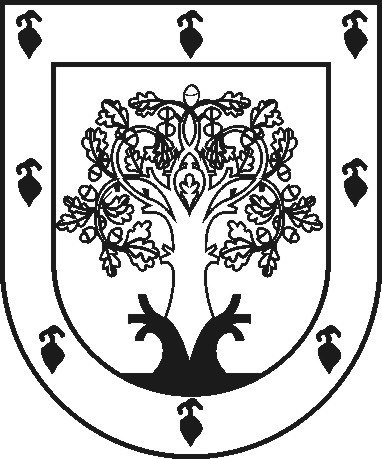 ЧУВАШСКАЯ РЕСПУБЛИКАÇĚРПӲМУНИЦИПАЛЛĂ ОКРУГĔНАДМИНИСТРАЦИЙĚЙЫШĂНУ2023 ç. пуш уйӑхĕн  23 - мӗшӗ № 300Çěрпÿ хулиАДМИНИСТРАЦИЯ ЦИВИЛЬСКОГО МУНИЦИПАЛЬНОГО ОКРУГАПОСТАНОВЛЕНИЕ   23 марта 2023 г. № 300город ЦивильскОтветственный исполнитель Муниципальной программы–Отдел культуры, молодежной политики, спорта и архивного дела администрации Цивильского муниципального округа (далее – отдел культуры, молодежной политики, спорта и архивного дела);Отдел культуры, молодежной политики, спорта и архивного дела администрации Цивильского муниципального округа (далее – отдел культуры, молодежной политики, спорта и архивного дела);Соисполнители Муниципальной программы–управление по благоустройству и развитию территорий Цивильского муниципального округа;МБУК «ЦРК и БО»;финансовый отдел Цивильского муниципального округа;МКУ «Центр финансового и хозяйственного обеспечения Цивильского муниципального округа;отдел образования и социального развития Цивильского муниципального округа.управление по благоустройству и развитию территорий Цивильского муниципального округа;МБУК «ЦРК и БО»;финансовый отдел Цивильского муниципального округа;МКУ «Центр финансового и хозяйственного обеспечения Цивильского муниципального округа;отдел образования и социального развития Цивильского муниципального округа.Подпрограммы Муниципальной программы–«Развитие культуры»; «Строительство (реконструкция) и модернизация муниципальных учреждений культуры клубного типа»«Развитие культуры»; «Строительство (реконструкция) и модернизация муниципальных учреждений культуры клубного типа»Цели Муниципальной программы–активизация культурного потенциала Цивильского муниципального округа Чувашской Республики;содействие формированию гармонично развитой личности, способной к активному участию в реализации муниципальной культурной политики;сохранение культурного наследия и создание условий для развития культуры.активизация культурного потенциала Цивильского муниципального округа Чувашской Республики;содействие формированию гармонично развитой личности, способной к активному участию в реализации муниципальной культурной политики;сохранение культурного наследия и создание условий для развития культуры.Задачи Муниципальной программы–сохранение культурного наследия и создание условий для развития культуры;обеспечение гражданам доступа к культурным ценностям;создание благоприятных условий для устойчивого развития сфер культуры;поддержка учреждений культуры путем предоставления субсидий из Республиканского бюджета Чувашской Республики, и бюджета Цивильского муниципального округа;сохранение традиций и создание условий для развития всех видов народного искусства и творчества, поддержка умельцев декоративно- прикладного искусства.сохранение культурного наследия и создание условий для развития культуры;обеспечение гражданам доступа к культурным ценностям;создание благоприятных условий для устойчивого развития сфер культуры;поддержка учреждений культуры путем предоставления субсидий из Республиканского бюджета Чувашской Республики, и бюджета Цивильского муниципального округа;сохранение традиций и создание условий для развития всех видов народного искусства и творчества, поддержка умельцев декоративно- прикладного искусства.Целевые  показатели (индикаторы) Муниципальной программы–к 2036 году будут достигнуты следующие целевые показатели (индикаторы):соотношение средней заработной платы работников учреждений культуры и средней заработной платы по Чувашской Республике - 100,0 процентов;уровень удовлетворенности населения качеством предоставления муниципальных услуг в сфере культуры – 96,0 процентов;увеличение числа посещений учреждений культуры на 25,0 процентов по отношению к 2019 году.к 2036 году будут достигнуты следующие целевые показатели (индикаторы):соотношение средней заработной платы работников учреждений культуры и средней заработной платы по Чувашской Республике - 100,0 процентов;уровень удовлетворенности населения качеством предоставления муниципальных услуг в сфере культуры – 96,0 процентов;увеличение числа посещений учреждений культуры на 25,0 процентов по отношению к 2019 году.Сроки и этапы реализации Муниципальной программы–2023–2035 годы:1 этап – 2023–2025 годы;2 этап – 2026–2030 годы;3 этап – 2031-2035 годы.2023–2035 годы:1 этап – 2023–2025 годы;2 этап – 2026–2030 годы;3 этап – 2031-2035 годы.Объемы финансирования Муниципальной программы с разбивкой по годам реализации–общий объем финансирования подпрограммы составляет  977 619,00 тыс. рублей, в том числе:в 2023 году – 91 222,00 тыс. рублей;в 2024 году – 62 753,3 тыс. рублей;в 2025 году – 62 439,6 тыс. рублей;в 2026-2030 годах –343 372,9 тыс. рублей;в 2031-2035 годах –417 831,2 тыс. рублей;из них средства:федерального бюджета –8 183,9 тыс. рублей,в том числе: в 2023 году – 8 183,9 тыс. рублей;в 2024 году – 0,00 тыс. рублей;в 2025 году – 0,0 тыс. рублей;в 2026-2030 годах – 0,0 тыс. рублей;в 2031-2035 годах – 0,0 тыс. рублей;республиканского бюджета Чувашской Республики –9 973,2 тыс. рублей, в том числе: в 2023 году – 8 588,1 тыс. рублей;в 2024 году – 389,2 тыс. рублей;в 2025 году – 75,5 тыс. рублей;в 2026-2030 годах – 415,2 тыс. рублей;в 2031-2035 годах – 505,2 тыс. рублей;местные бюджеты  – 959 461,9 тыс. рублей,в том числе:в 2023 году – 74 450,0 тыс. рублей;в 2024 году – 62 364,1 тыс. рублей;в 2025 году – 62 364,1 тыс. рублей;в 2026-2030 годах –342 957,7тыс. рублей;в 2031-2035 годах –417 326,0 тыс. рублей;внебюджетных источников – 0,0 тыс. рублей, в том числе:в 2023 году – 0,0 тыс. рублей;в 2024 году – 0,0 тыс. рублей;в 2025 году – 0,0 тыс. рублей;в 2026-2030 годах – 0,0 тыс. рублей;в 2031-2035 годах – 0,0 тыс. рублей;Объемы финансирования Муниципальной программы уточняются при формировании бюджета Цивильского муниципального округа Чувашской Республики на очередной финансовый год и плановый период.Ожидаемые результаты реализации Муниципальной программы-----внедрение инновационных технологий в деятельность учреждений культуры, повышение конкурентоспособности;вовлечение населения в активную социокультурную деятельность, реализация творческих инициатив населения;повышение доступности и качества предоставляемых подведомственными учреждениями услуг;создание условий для сохранения этнокультурного многообразия народов, проживающих на территории Цивильского муниципального округа  Чувашской Республики, повышение их общей культуры, укрепление гражданского единства и гармонизация межнациональных отношений.реализация мероприятий по созданию иобеспечению функционирования общероссийскогоинформационно-архивного пространства.Цели Муниципальной программыЗадачи Муниципальной программыЦелевые индикаторы и показатели Муниципальной программы123Активизация культурного потенциала Цивильскогомуниципального  округаЧувашской Республикивыравнивание диспропорций в уровнях обеспеченности объектами культуры, финансирования в условиях доступности культурных благ для широких слоев населения;гастрольная деятельность, направленная на выравнивание возможностей доступа жителей Цивильского муниципального  округа Чувашской Республики к культурным благамсоотношение средней заработной платы работников учреждений культуры и средней заработной платы по Чувашской РеспубликеПовышение роли институтов гражданского общества как субъектов культурной политикипредоставление в соответствии с законодательством Российской Федерации и законодательством Чувашской Республики, нормативными правовыми актами Цивильского муниципального  округа финансовой поддержки на реализацию значимых проектов в сфере культуры и искусства на конкурсной основе;поддержка муниципальных учреждений культуры путем предоставления на конкурсной основе субсидий из федерального бюджета, республиканского бюджета и бюджета Цивильского муниципального  округа Чувашской Республикидоля средств Цивильского муниципального  округа для софинансирования средств республиканского бюджета Чувашской Республики, распределяемых на конкурсной основе, выделяемых на финансирование деятельности организаций всех форм собственности в сфере культурыСодействие формированию гармонично развитой личности, способной к активному участию в реализации государственной культурной политикисоздание условий и возможностей для всестороннего развития, творческой самореализации, непрерывности образования;поддержка образовательных организаций дополнительного образования детей (детской школы искусств по видам искусств);сохранение традиций и создание условий для развития всех видов народного искусства и творчества, поддержка народных художественных промыслов и ремеселувеличение числа посещений организаций культуры по отношению к 2022 годуСохранение культурного наследия и создание условий для развития культурысохранение, использование, популяризация и охрана объектов культурного наследия, в том числе по изучению, выявлению объектов археологического наследия, а также установке надписей и обозначений, содержащих информацию об объекте культурного наследия;стимулирование заинтересованности физических и юридических лиц в сохранении объектов культурного наследия при передаче их в пользование (аренду) и собственность;обеспечение постоянного мониторинга состояния объектов культурного наследия;популяризация культурного наследия, в том числе среди молодежи;сохранение традиций и создание условий для развития всех видов народного искусства и творчества, поддержка народных художественных промыслов и ремесел;развитие системы профессионального образования;содействие увеличения доли российских фильмов в отечественном прокате.уровень удовлетворенности населения качеством предоставления муниципальных услуг в сфере культурыГоды реализации муниципальной программыИсточники финансирования, тыс. руб.Источники финансирования, тыс. руб.Источники финансирования, тыс. руб.Источники финансирования, тыс. руб.Годы реализации муниципальной программывсегов том числев том числев том числеГоды реализации муниципальной программывсегофедеральный бюджетреспубликанский бюджетбюджет округаВсего 2023–2035 годы, в том числе:977 619,08 183,99 973,2959 461,9I этап 2023–2025 годы, из них:216 414,98 183,99 052,8199 178,22023 год91 222,08 183,98 588,174 450,02024 год62 753,30,00389,262 364,12025 год62 439,60,0075,562 364,1II этап 2026–2030 годы343 372,90,00415,2342 957,7III этап 2031–2035 годы417 831,20,00505,2417 326,0№ ппЦелевой показатель (индикатор)(наименование)Единица измеренияЗначения целевых  показателей (индикаторов)Значения целевых  показателей (индикаторов)Значения целевых  показателей (индикаторов)Значения целевых  показателей (индикаторов)Значения целевых  показателей (индикаторов)Значения целевых  показателей (индикаторов)Значения целевых  показателей (индикаторов)Значения целевых  показателей (индикаторов)Значения целевых  показателей (индикаторов)Значения целевых  показателей (индикаторов)Значения целевых  показателей (индикаторов)Значения целевых  показателей (индикаторов)Значения целевых  показателей (индикаторов)№ ппЦелевой показатель (индикатор)(наименование)Единица измерения2023 год2024 год2025 год2026 год2027 год2028 год2029 год2030 год2031 год2032 год2033 год2034 год2035 год1234456789101112131415161.Соотношение средней заработной платы работников учреждений культуры и средней заработной платы по Цивильскому муниципальному округу Чувашской Республики%100,0100,0100,0100,0100,0100,0100,0100,0100,0100,0100,0100,0100,0100,02.Уровень удовлетворенности населения качеством предоставления муниципальных услуг в сфере культуры%91,091,091,592,092,593,093,093,594,094,594,595,095,596,03.Увеличение числа посещений организаций культуры% по отношению к 2021 году7,07,08,09,010,011,012,013,014,014,214,314,514,615,0Подпрограмма «Развитие культуры»Подпрограмма «Развитие культуры»Подпрограмма «Развитие культуры»Подпрограмма «Развитие культуры»Подпрограмма «Развитие культуры»Подпрограмма «Развитие культуры»Подпрограмма «Развитие культуры»Подпрограмма «Развитие культуры»Подпрограмма «Развитие культуры»Подпрограмма «Развитие культуры»Подпрограмма «Развитие культуры»Подпрограмма «Развитие культуры»Подпрограмма «Развитие культуры»Подпрограмма «Развитие культуры»Подпрограмма «Развитие культуры»Подпрограмма «Развитие культуры»Подпрограмма «Развитие культуры»1.Прирост посещений музеев % по отношению к 2021 году110,0110,0115,0116,0117,0118,0119,0120,0121,0122,0122,5123,0124,0125,02.Прирост посещений общедоступных (публичных) библиотек, а так же культурно-досуговых мероприятий, проводимых в библиотеках% по отношению к 2021 году108,0108,0110,0111,0112,0113,0114,0115,0116,0117,0118,0118,5119,0120,03.Количество посещений общедоступных библиотек (на 1 жителя в год)единиц7,127,127,147,167,187,207,227,237,247,257,267,277,287,294.Доля муниципальных домов культуры, оснащенных современным оборудованием%34,034,037,040,043,046,049,052,055,058,061,064,067,070,05.Прирост посещений платных культурно-массовых мероприятий клубов, домов культуры % по отношению к 2021 году135,0135,0150,0155,0160,0165,0170,0171,0172,0174,0175,0177,0178,0180,06.Прирост участников клубных формирований % по отношению к 2021 году105,0105,0110,0111,0112,0113,0114,0115,0116,0117,0118,0119,0119,5120,07.Доля принятых в муниципальные архивы документов организаций – источников комплектования в общем объеме документации, подлежащей приему%100,0100,0100,0100,0100,0100,0100,0100,0100,0100,0100,0100,0100,0100,08.Доля отреставрированных архивных документов в общем объеме подлежащих реставрации документов%2,162,162,172,182,192,202,212,222,232,242,252,262,272,289.Среднее число пользователей архивной информацией на 10 тыс. человек населениячеловек66066068070072074076078080082084086088090010.Количество экземпляров новых поступлений в библиотечные фонды общедоступных библиотек на 1 тыс. человек населенияэкземпляров125,9125,9126,0126,1126,2126,3126,4126,5126,6126,7126,8126,9127,0127,111Среднее число зрителей на мероприятиях театрально-концертных учреждений (в расчете на 1 тыс. человек жителей)человек458,8458,8459,9461,2461,5463,9465,8467,8469,9472,1473,9475,7478,1480,412.Доля отреставрированных объектов культурного наследия (памятников истории и культуры) народов Российской Федерации в общем количестве объектов, нуждающихся в реставрации%26,026,027,028,029,030,031,032,032,533,033,534,034,535,0Подпрограмма «Строительство (реконструкция) и модернизация муниципальных учреждений культуры клубного типа»Подпрограмма «Строительство (реконструкция) и модернизация муниципальных учреждений культуры клубного типа»Подпрограмма «Строительство (реконструкция) и модернизация муниципальных учреждений культуры клубного типа»Подпрограмма «Строительство (реконструкция) и модернизация муниципальных учреждений культуры клубного типа»Подпрограмма «Строительство (реконструкция) и модернизация муниципальных учреждений культуры клубного типа»Подпрограмма «Строительство (реконструкция) и модернизация муниципальных учреждений культуры клубного типа»Подпрограмма «Строительство (реконструкция) и модернизация муниципальных учреждений культуры клубного типа»Подпрограмма «Строительство (реконструкция) и модернизация муниципальных учреждений культуры клубного типа»Подпрограмма «Строительство (реконструкция) и модернизация муниципальных учреждений культуры клубного типа»Подпрограмма «Строительство (реконструкция) и модернизация муниципальных учреждений культуры клубного типа»Подпрограмма «Строительство (реконструкция) и модернизация муниципальных учреждений культуры клубного типа»Подпрограмма «Строительство (реконструкция) и модернизация муниципальных учреждений культуры клубного типа»Подпрограмма «Строительство (реконструкция) и модернизация муниципальных учреждений культуры клубного типа»Подпрограмма «Строительство (реконструкция) и модернизация муниципальных учреждений культуры клубного типа»Подпрограмма «Строительство (реконструкция) и модернизация муниципальных учреждений культуры клубного типа»Подпрограмма «Строительство (реконструкция) и модернизация муниципальных учреждений культуры клубного типа»Подпрограмма «Строительство (реконструкция) и модернизация муниципальных учреждений культуры клубного типа»1.Увеличение числа культурно-массовых мероприятий учреждений культуры клубного типа по сравнению с показателями 2021 года%%10152025xxxxxxxxxСтатусНаименование муниципальной программы Цивильского муниципального округа Чувашской Республики (подпрограммы муниципальной программы Цивильского муниципального округа Чувашской Республики, основного мероприятия)Код бюджетной классификацииКод бюджетной классификацииИсточники финансированияРасходы по годам, тыс. рублейРасходы по годам, тыс. рублейРасходы по годам, тыс. рублейРасходы по годам, тыс. рублейРасходы по годам, тыс. рублейСтатусНаименование муниципальной программы Цивильского муниципального округа Чувашской Республики (подпрограммы муниципальной программы Цивильского муниципального округа Чувашской Республики, основного мероприятия)главный распорядитель бюджетных средствцелевая статья расходовИсточники финансирования2023202420252026–20302031–203512345678910Муниципальная программа «Развитие культуры»903Ц400000000всего91222,0062753,362439,6343372,90417831,20Муниципальная программа «Развитие культуры»903Ц400000000федеральный бюджет8183,90,000,000,000,00Муниципальная программа «Развитие культуры»903Ц400000000республиканский бюджет Чувашской Республики8588,1389,275,5415,2505,2Муниципальная программа «Развитие культуры»903Ц400000000местные бюджеты74450,062364,162364,1342957,70417326,0Муниципальная программа «Развитие культуры»903Ц400000000внебюджетные источники0,000,000,000,000,00Подпрограмма 1«Развитие культуры»903Ц410000000всего82059,0062753,362439,6343372,90417831,20Подпрограмма 1«Развитие культуры»903Ц410000000федеральный бюджет8183,90,000,000,000,00Подпрограмма 1«Развитие культуры»903Ц410000000республиканский бюджет Чувашской Республики158,1389,275,5415,2505,2Подпрограмма 1«Развитие культуры»903Ц410000000местные бюджеты73717,0062364,162364,1342957,70417326,0Подпрограмма 1«Развитие культуры»903Ц410000000внебюджетные источники0,000,000,000,000,00Основное мероприятие 1.Развитие библиотечного дела903,974Ц410200000всего16 258,515 365,315 365,384498,1102786,7Основное мероприятие 1.Развитие библиотечного дела903,974Ц410200000федеральный бюджет0,00,00,00,00,0Основное мероприятие 1.Развитие библиотечного дела903,974Ц410200000республиканский бюджет Чувашской Республики0,00,00,00,00,0Основное мероприятие 1.Развитие библиотечного дела903,974Ц410200000местные бюджеты16 258,515 365,315 365,384498,1102786,7Основное мероприятие 1.Развитие библиотечного дела903,974Ц410200000внебюджетные источники0,00,00,00,00,0Основное мероприятие 2.Развитие музейного дела903,974Ц410300000всего1 142,21 180,01 180,06489,27893,7Основное мероприятие 2.Развитие музейного дела903,974Ц410300000федеральный бюджет0,00,00,00,00,0Основное мероприятие 2.Развитие музейного дела903,974Ц410300000республиканский бюджет Чувашской Республики0,00,00,00,00,0Основное мероприятие 2.Развитие музейного дела903,974Ц410300000местные бюджеты1 142,21 180,01 180,06489,27893,7Основное мероприятие 2.Развитие музейного дела903,974Ц410300000внебюджетные источники0,00,00,00,00,0Основное мероприятие 3.Развитие профессионального искусства974Ц410500000всего2986,52 807,42 807,415438,718780,2Основное мероприятие 3.Развитие профессионального искусства974Ц410500000федеральный бюджет0,00,00,00,00,0Основное мероприятие 3.Развитие профессионального искусства974Ц410500000республиканский бюджет Чувашской Республики0,00,00,00,00,0Основное мероприятие 3.Развитие профессионального искусства974Ц410500000местные бюджеты2986,52 807,42 807,415438,718780,2Основное мероприятие 3.Развитие профессионального искусства974Ц410500000внебюджетные источники0,000,000,000,000,00Основное мероприятие 4.Сохранение и развитие народного творчества 903,974Ц410700000всего28 972,027 632,427 632,4151958,2184987,1Основное мероприятие 4.Сохранение и развитие народного творчества 903,974Ц410700000федеральный бюджет0,000,000,000,000,00Основное мероприятие 4.Сохранение и развитие народного творчества 903,974Ц410700000республиканский бюджет Чувашской Республики0,00,00,00,00,0Основное мероприятие 4.Сохранение и развитие народного творчества 903,974Ц410700000республиканский бюджет Чувашской Республики0,00,00,00,00,0Основное мероприятие 4.Сохранение и развитие народного творчества 903,974Ц410700000местные бюджеты28 972,027 632,427 632,4151958,2184987,1Основное мероприятие 4.Сохранение и развитие народного творчества 903,974Ц410700000внебюджетные источники0,00,00,00,00,0Основное мероприятие 5.Проведение  мероприятий в сфере культуры и искусства, архивного дела903Ц411000000всего9 300,01 000,01 000,05499,36689,6Основное мероприятие 5.Проведение  мероприятий в сфере культуры и искусства, архивного дела903Ц411000000федеральный бюджет0,00,00,00,00,0Основное мероприятие 5.Проведение  мероприятий в сфере культуры и искусства, архивного дела903Ц411000000республиканский бюджет Чувашской Республики0,00,00,00,00,0Основное мероприятие 5.Проведение  мероприятий в сфере культуры и искусства, архивного дела903Ц411000000местные бюджеты9 300,01 000,01 000,05499,36689,6Основное мероприятие 5.Проведение  мероприятий в сфере культуры и искусства, архивного дела903Ц411000000внебюджетные источники0,00,00,00,00,0Основное мероприятие 5.Проведение  мероприятий в сфере культуры и искусства, архивного дела903Ц411000000местные бюджеты0,00,00,00,00,0Основное мероприятие 5.Проведение  мероприятий в сфере культуры и искусства, архивного дела903Ц411000000внебюджетные источники0,00,00,00,00,0Основное мероприятие 6.Развитие муниципальных учреждений культуры 903,974Ц411500000всего480,4395,882,1451,5549,2Основное мероприятие 6.Развитие муниципальных учреждений культуры 903,974Ц411500000федеральный бюджет390,40,00,00,00,0Основное мероприятие 6.Развитие муниципальных учреждений культуры 903,974Ц411500000республиканский бюджет Чувашской Республики79,4389,275,5415,2505,2Основное мероприятие 6.Развитие муниципальных учреждений культуры 903,974Ц411500000местные бюджеты10,66,66,636,344,0Основное мероприятие 6.Развитие муниципальных учреждений культуры 903,974Ц411500000внебюджетные источники0,00,00,00,00,0Основное мероприятие 7.Реализация мероприятий регионального проекта «Культурная среда»903Ц41А100000всего7951,00,00,00,00,0Основное мероприятие 7.Реализация мероприятий регионального проекта «Культурная среда»903Ц41А100000федеральный бюджет7793,50,00,00,00,0Основное мероприятие 7.Реализация мероприятий регионального проекта «Культурная среда»903Ц41А100000республиканский бюджет Чувашской Республики78,70,00,00,000,0Основное мероприятие 7.Реализация мероприятий регионального проекта «Культурная среда»903Ц41А100000местные бюджеты78,80,00,00,00,0Основное мероприятие 7.Реализация мероприятий регионального проекта «Культурная среда»903Ц41А100000внебюджетные источники0,00,00,00,000,0Основное мероприятие 8.Развитие образования в сфере культуры и искусства974Ц410600000всего14968,414372,414372,479037,996144,7Основное мероприятие 8.Развитие образования в сфере культуры и искусства974Ц410600000федеральный бюджет0,000,00,00,00,0Основное мероприятие 8.Развитие образования в сфере культуры и искусства974Ц410600000республиканский бюджет Чувашской Республики0,000,00,00,00,0Основное мероприятие 8.Развитие образования в сфере культуры и искусства974Ц410600000местные бюджеты14968,414372,414372,479037,996144,7Основное мероприятие 8.Развитие образования в сфере культуры и искусства974Ц410600000внебюджетные источники0,000,00,00,00,0Подпрограмма 3«Строительство (реконструкция) и модернизация муниципальных учреждений культуры клубного типа» Чувашской Республики»903Ц460000000всего9163,000,00,00,00,0Подпрограмма 3«Строительство (реконструкция) и модернизация муниципальных учреждений культуры клубного типа» Чувашской Республики»903Ц460000000федеральный бюджет0,00,00,00,00,0Подпрограмма 3«Строительство (реконструкция) и модернизация муниципальных учреждений культуры клубного типа» Чувашской Республики»903Ц460000000республиканский бюджет Чувашской Республики8430,000,00,00,00,0Подпрограмма 3«Строительство (реконструкция) и модернизация муниципальных учреждений культуры клубного типа» Чувашской Республики»903Ц460000000местные бюджеты733,000,00,00,00,0Подпрограмма 3«Строительство (реконструкция) и модернизация муниципальных учреждений культуры клубного типа» Чувашской Республики»903Ц460000000внебюджетные источники0,00,00,00,00,0Основное мероприятие 1Строительство (реконструкция) муниципальных учреждений клубного типа903Ц460000000всего9163,000,00,00,00,0Основное мероприятие 1Строительство (реконструкция) муниципальных учреждений клубного типа903Ц460000000федеральный бюджет0,00,00,00,00,0Основное мероприятие 1Строительство (реконструкция) муниципальных учреждений клубного типа903Ц460000000республиканский бюджет Чувашской Республики8430,000,00,00,00,0Основное мероприятие 1Строительство (реконструкция) муниципальных учреждений клубного типа903Ц460000000местные бюджеты733,000,00,00,00,0Основное мероприятие 1Строительство (реконструкция) муниципальных учреждений клубного типа903Ц460000000внебюджетные источники0,00,00,00,00,0Ответственный исполнитель подпрограммы–отдел культуры, молодежной политики, спорта и архивного дела администрации Цивильского муниципального округа Чувашской Республики (далее – отдел культуры, молодежной политики, спорта и архивного дела);Соисполнители подпрограммы–управление по благоустройству и развитию территорий Цивильского муниципального округа;МБУК «ЦРК и БО»;финансовый отдел Цивильского муниципального округа;МКУ «Центр финансового и хозяйственного обеспечения Цивильского муниципального округа;отдел образования и социального развития Цивильского муниципального округа.муниципальные учреждения Цивильского муниципального округа, занятые в сфере культуры (по согласованию);подведомственные отделу образования и социального развития муниципальные учреждения культуры Цивильского муниципального округа Чувашской Республики;Цель подпрограммы–создание условий для сохранения, развития культурного потенциала и формирования единого культурного пространстваЗадачи подпрограммы–обеспечение сохранности и использования объектов культурного наследия;повышение доступности и качества библиотечных услуг;повышение доступности и качества музейных услуг;создание условий для сохранения и развития исполнительских искусств; сохранение традиций и создание условий для развития всех видов народного искусства и творчества;создание условий для повышения качества и разнообразия услуг, предоставляемых учреждениями культуры населению;интенсивная модернизация материально-технической базы, развитие инфраструктуры учреждений культурыЦелевые  показатели (индикаторы) подпрограммы–к 2036 году будут достигнуты следующие целевые индикаторы и показатели:увеличение числа посещений учреждений культуры на 25,0 процентов по отношению к 2020 году;доля отреставрированных объектов культурного наследия (памятников истории и культуры) народов Российской Федерации в общем количестве объектов, нуждающихся в реставрации, – 
35,0 процентов;прирост посещений общедоступных (публичных) библиотек, а также культурно-массовых мероприятий, проводимых в библиотеках, – 120,0 процентов по отношению к 2020 году;количество посещений общедоступных библиотек (на 1 жителя в год) – 7,29 единиц;доля муниципальных домов культуры, оснащенных современным оборудованием, – 69,5 процента;прирост посещений музеев – 125,0 процентов по отношению к 2020 году;прирост посещений платных культурно-массовых мероприятий клубов, домов культуры – 180,0 процентов по отношению к 2020 году;прирост участников клубных формирований – 120,0 процентов по отношению к 2020 году;Сроки и этапы реализации подпрограммы –2023–2035 годы:1 этап – 2023–2025 годы;2 этап – 2026–2030 годы;3 этап – 2031–2035 годыОбъемы финансирования  подпрограммы с разбивкой по годам реализации–общий объем финансирования подпрограммы 968456,00 тыс. рублей, в том числе:в 2023 году – 82059,00 тыс. рублей;в 2024 году – 62753,3 тыс. рублей;в 2025 году – 62439,6 тыс. рублей;в 2026-2030 годах –343372,9 тыс. рублей;в 2031-2035 годах –417831,2 тыс. рублей;из них средства:федерального бюджета –8183,9 тыс. рублей, в том числе: в 2023 году – 8183,9 тыс. рублей; в 2024 году – 0,0 тыс. рублей; в 2025 году – 0,0 тыс. рублей; в 2026-2030 годах – 0,0 тыс. рублей; в 2031-2035 годах – 0,0 тыс. рублей;республиканского бюджета Чувашской Республики–1543,2 тыс. рублей, в том числе: в 2023 году – 158,1 тыс. рублей;в 2024 году – 389,2 тыс. рублей;в 2025 году – 75,5 тыс. рублей;в 2026-2030 годах – 415,2 тыс. рублей;в 2031-2035 годах – 505,2 тыс. рублей;местные бюджеты  – 958728,9 тыс. рублей,в том числе:в 2023 году – 73717,0 тыс. рублей; в 2024 году – 62364,1 тыс. рублей; в 2025 году – 62364,1 тыс. рублей;в 2026-2030 годах –342957,7 тыс. рублей;в 2031-2035 годах –417326,0 тыс. рублей;внебюджетных источников – 0,00 тыс. рублей, в том числе:в 2023 году – 0,00 тыс. рублей;в 2024 году – 0,00 тыс. рублей;в 2025 году – 0,00 тыс. рублей;в 2026-2030 годах – 0,00 тыс. рублей;в 2031-2035 годах – 0,00 тыс. рублей;Объемы финансирования подпрограммы за счет бюджетных ассигнований уточняются при формировании районного бюджета Цивильского муниципального  округа  Чувашской Республики на очередной финансовый год и плановый период;Ожидаемые результаты реализации подпрограммы–обеспечение сохранности объектов культурного наследия, улучшение их физического состояния и приспособление для современного использования;повышение качества и доступности услуг библиотек, регулярное поступление в библиотеки новой литературы на различных видах носителей, создание электронных ресурсов;обеспечение сохранности и использования Музейного фонда Российской Федерации, внедрение информационных технологий и создание качественных электронных ресурсов;повышение эффективности комплектования, хранения, учета и использования архивных документов;сохранение и развитие театрального, музыкального искусства, повышение творческого уровня художественных коллективов;развитие народного художественного творчества и любительского искусства, фольклора во всем многообразии жанров и этнических особенностей традиционной культуры народов, проживающих на территории района, повышение профессионального мастерства специалистов культурно-досуговой сферы;создание благоприятных условий для развития творческих способностей детей и юношества;повышение качества оказания услуг в сфере культуры, увеличение количества посещений мероприятий, проводимых учреждениями культуры;стимулирование творческой деятельности, повышение престижа творческих профессий, поддержка талантливой молодежи.№ ппЦелевой  показатель ( индикатор)(наименование)Единица измеренияЗначения целевых  показателей (индикаторов)Значения целевых  показателей (индикаторов)Значения целевых  показателей (индикаторов)Значения целевых  показателей (индикаторов)Значения целевых  показателей (индикаторов)Значения целевых  показателей (индикаторов)Значения целевых  показателей (индикаторов)Значения целевых  показателей (индикаторов)Значения целевых  показателей (индикаторов)Значения целевых  показателей (индикаторов)Значения целевых  показателей (индикаторов)Значения целевых  показателей (индикаторов)Значения целевых  показателей (индикаторов)2023 год2024 год2025 год2026 год2027 год2028 год2029 год2030 год2031 год2032 год2033 год2034 год2035 год123456789101112131415161.Прирост посещений музеев % по отношению к 2020 году110,0115,0116,0117,0118,0119,0120,0121,0122,0122,5123,0124,0125,02.Прирост посещений общедоступных (публичных) библиотек % по отношению к 2020 году108,0110,0111,0112,0113,0114,0115,0116,0117,0118,0118,5119,0120,03.Количество посещений общедоступных библиотек (на 1 жителя в год)единиц7,127,147,167,187,207,227,237,247,257,267,277,287,294.Доля муниципальных домов культуры, оснащенных современным оборудованием%34,037,040,043,046,049,052,055,058,061,064,067,070,05.Прирост посещений платных культурно-массовых мероприятий клубов, домов культуры% по отношению к 2020 году135,0150,0155,0160,0165,0170,0171,0172,0174,0175,0177,0178,0180,06.Прирост участников клубных формирований % по отношению к 2020 году105,0110,0111,0112,0113,0114,0115,0116,0117,0118,0119,0119,5120,07.Доля принятых в муниципальные архивы документов организаций – источников комплектования в общем объеме документации, подлежащей приему%100,0100,0100,0100,0100,0100,0100,0100,0100,0100,0100,0100,0100,08.Доля отреставрированных архивных документов в общем объеме подлежащих реставрации документов%2,162,172,182,192,202,212,222,232,242,252,262,272,289.Среднее число пользователей архивной информацией на 10 тыс. человек населениячеловек66068070072074076078080082084086088090010.Количество экземпляров новых поступлений в библиотечные фонды общедоступных библиотек на 1 тыс. человек населенияэкземпляров125,9126,0126,1126,2126,3126,4126,5126,6126,7126,8126,9127,0127,111.Среднее число зрителей на мероприятиях театрально-концертных учреждений (в расчете на 1 тыс. человек жителей)человек458,8459,9461,2461,5463,9465,8467,8469,9472,1473,9475,7478,1480,412.Доля отреставрированных объектов культурного наследия (памятников истории и культуры) народов Российской Федерации в общем количестве объектов, нуждающихся в реставрации%26,027,028,029,030,031,032,032,533,033,534,034,535,013.Увеличение числа культурно-массовых мероприятий учреждений культуры клубного типа по сравнению с показателями 2020 года%10152025xxxxxxxxxВсегоВ том числе за счет средствВ том числе за счет средствВ том числе за счет средствВсегофедерального бюджетареспубликанского бюджета Чувашской Республикиместных бюджетоввнебюджетных источников202382059,08183,9158,173717,00,00202462753,30,0389,262364,10,00202562439,60,075,562364,10,002026–2030343372,90,0415,2342957,70,002031–2035417831,20,0505,2417326,00,00Всего968456,08183,91543,2958728,90,00СтатусНаименование подпрограммы муниципальной программы Цивильского муниципального округа (основного мероприятия, мероприятия)Задача подпрограммы муниципальной программы Цивильского муниципального округаОтветственный исполнитель, соисполнители, участникиКод бюджетной классификацииКод бюджетной классификацииКод бюджетной классификацииКод бюджетной классификацииИсточники финансированияРасходы по годам, тыс. рублейРасходы по годам, тыс. рублейРасходы по годам, тыс. рублейРасходы по годам, тыс. рублейРасходы по годам, тыс. рублейСтатусНаименование подпрограммы муниципальной программы Цивильского муниципального округа (основного мероприятия, мероприятия)Задача подпрограммы муниципальной программы Цивильского муниципального округаОтветственный исполнитель, соисполнители, участникиглавный распорядитель бюджетных средствраздел, подразделцелевая статья расходовгруппа (подгруппа) вида расходовИсточники финансирования2023202420252026–20302031–2035112222333444444444455556666777777888888999101010101011111111111111111212121212131313131414Подпрограмма 1Подпрограмма 1«Развитие культуры»«Развитие культуры»«Развитие культуры»«Развитие культуры»9039039039030801080108010801Ц410000000Ц410000000Ц410000000Ц410000000Ц410000000Ц410000000xxxxxxвсеговсеговсего82059,082059,082059,082059,082059,062 753,362 753,362 753,362 753,362 753,362 753,362 753,362 753,362 439,662 439,662 439,662 439,662 439,6343372,90343372,90343372,90343372,90417831,20417831,20Подпрограмма 1Подпрограмма 1«Развитие культуры»«Развитие культуры»«Развитие культуры»«Развитие культуры»9039039039030801080108010801Ц410000000Ц410000000Ц410000000Ц410000000Ц410000000Ц410000000xxxxxxфедеральный бюджетфедеральный бюджетфедеральный бюджет8183,98183,98183,98183,98183,90,00,00,00,00,00,00,00,00,00,00,00,00,00,00,00,00,00,00,0Подпрограмма 1Подпрограмма 1«Развитие культуры»«Развитие культуры»«Развитие культуры»«Развитие культуры»9039039039030801080108010801Ц410000000Ц410000000Ц410000000Ц410000000Ц410000000Ц410000000xxxxxxреспубликанский бюджет республиканский бюджет республиканский бюджет 158,1158,1158,1158,1158,1389,2389,2389,2389,2389,2389,2389,2389,275,575,575,575,575,5415,2415,2415,2415,2505,2505,2Подпрограмма 1Подпрограмма 1«Развитие культуры»«Развитие культуры»«Развитие культуры»«Развитие культуры»9039039039030801080108010801Ц410000000Ц410000000Ц410000000Ц410000000Ц410000000Ц410000000xxxxxxместные бюджетыместные бюджетыместные бюджеты73717,073717,073717,073717,073717,062364,162364,162364,162364,162364,162364,162364,162364,162364,162364,162364,162364,162364,1342957,7342957,7342957,7342957,7417326,0417326,0Подпрограмма 1Подпрограмма 1«Развитие культуры»«Развитие культуры»«Развитие культуры»«Развитие культуры»9039039039030801080108010801Ц410000000Ц410000000Ц410000000Ц410000000Ц410000000Ц410000000xxxxxxвнебюджетные источникивнебюджетные источникивнебюджетные источники0,00,00,00,00,00,00,00,00,00,00,00,00,00,00,00,00,00,00,00,00,00,00,00,0Цель «Создание условий для сохранения, развития культурного потенциала и формирования единого культурного пространства»Цель «Создание условий для сохранения, развития культурного потенциала и формирования единого культурного пространства»Цель «Создание условий для сохранения, развития культурного потенциала и формирования единого культурного пространства»Цель «Создание условий для сохранения, развития культурного потенциала и формирования единого культурного пространства»Цель «Создание условий для сохранения, развития культурного потенциала и формирования единого культурного пространства»Цель «Создание условий для сохранения, развития культурного потенциала и формирования единого культурного пространства»Цель «Создание условий для сохранения, развития культурного потенциала и формирования единого культурного пространства»Цель «Создание условий для сохранения, развития культурного потенциала и формирования единого культурного пространства»Цель «Создание условий для сохранения, развития культурного потенциала и формирования единого культурного пространства»Цель «Создание условий для сохранения, развития культурного потенциала и формирования единого культурного пространства»Цель «Создание условий для сохранения, развития культурного потенциала и формирования единого культурного пространства»Цель «Создание условий для сохранения, развития культурного потенциала и формирования единого культурного пространства»Цель «Создание условий для сохранения, развития культурного потенциала и формирования единого культурного пространства»Цель «Создание условий для сохранения, развития культурного потенциала и формирования единого культурного пространства»Цель «Создание условий для сохранения, развития культурного потенциала и формирования единого культурного пространства»Цель «Создание условий для сохранения, развития культурного потенциала и формирования единого культурного пространства»Цель «Создание условий для сохранения, развития культурного потенциала и формирования единого культурного пространства»Цель «Создание условий для сохранения, развития культурного потенциала и формирования единого культурного пространства»Цель «Создание условий для сохранения, развития культурного потенциала и формирования единого культурного пространства»Цель «Создание условий для сохранения, развития культурного потенциала и формирования единого культурного пространства»Цель «Создание условий для сохранения, развития культурного потенциала и формирования единого культурного пространства»Цель «Создание условий для сохранения, развития культурного потенциала и формирования единого культурного пространства»Цель «Создание условий для сохранения, развития культурного потенциала и формирования единого культурного пространства»Цель «Создание условий для сохранения, развития культурного потенциала и формирования единого культурного пространства»Цель «Создание условий для сохранения, развития культурного потенциала и формирования единого культурного пространства»Цель «Создание условий для сохранения, развития культурного потенциала и формирования единого культурного пространства»Цель «Создание условий для сохранения, развития культурного потенциала и формирования единого культурного пространства»Цель «Создание условий для сохранения, развития культурного потенциала и формирования единого культурного пространства»Цель «Создание условий для сохранения, развития культурного потенциала и формирования единого культурного пространства»Цель «Создание условий для сохранения, развития культурного потенциала и формирования единого культурного пространства»Цель «Создание условий для сохранения, развития культурного потенциала и формирования единого культурного пространства»Цель «Создание условий для сохранения, развития культурного потенциала и формирования единого культурного пространства»Цель «Создание условий для сохранения, развития культурного потенциала и формирования единого культурного пространства»Цель «Создание условий для сохранения, развития культурного потенциала и формирования единого культурного пространства»Цель «Создание условий для сохранения, развития культурного потенциала и формирования единого культурного пространства»Цель «Создание условий для сохранения, развития культурного потенциала и формирования единого культурного пространства»Цель «Создание условий для сохранения, развития культурного потенциала и формирования единого культурного пространства»Цель «Создание условий для сохранения, развития культурного потенциала и формирования единого культурного пространства»Цель «Создание условий для сохранения, развития культурного потенциала и формирования единого культурного пространства»Цель «Создание условий для сохранения, развития культурного потенциала и формирования единого культурного пространства»Цель «Создание условий для сохранения, развития культурного потенциала и формирования единого культурного пространства»Цель «Создание условий для сохранения, развития культурного потенциала и формирования единого культурного пространства»Цель «Создание условий для сохранения, развития культурного потенциала и формирования единого культурного пространства»Цель «Создание условий для сохранения, развития культурного потенциала и формирования единого культурного пространства»Цель «Создание условий для сохранения, развития культурного потенциала и формирования единого культурного пространства»Цель «Создание условий для сохранения, развития культурного потенциала и формирования единого культурного пространства»Цель «Создание условий для сохранения, развития культурного потенциала и формирования единого культурного пространства»Цель «Создание условий для сохранения, развития культурного потенциала и формирования единого культурного пространства»Цель «Создание условий для сохранения, развития культурного потенциала и формирования единого культурного пространства»Цель «Создание условий для сохранения, развития культурного потенциала и формирования единого культурного пространства»Цель «Создание условий для сохранения, развития культурного потенциала и формирования единого культурного пространства»Цель «Создание условий для сохранения, развития культурного потенциала и формирования единого культурного пространства»Цель «Создание условий для сохранения, развития культурного потенциала и формирования единого культурного пространства»Цель «Создание условий для сохранения, развития культурного потенциала и формирования единого культурного пространства»Цель «Создание условий для сохранения, развития культурного потенциала и формирования единого культурного пространства»Цель «Создание условий для сохранения, развития культурного потенциала и формирования единого культурного пространства»Цель «Создание условий для сохранения, развития культурного потенциала и формирования единого культурного пространства»Цель «Создание условий для сохранения, развития культурного потенциала и формирования единого культурного пространства»Цель «Создание условий для сохранения, развития культурного потенциала и формирования единого культурного пространства»Цель «Создание условий для сохранения, развития культурного потенциала и формирования единого культурного пространства»Цель «Создание условий для сохранения, развития культурного потенциала и формирования единого культурного пространства»Цель «Создание условий для сохранения, развития культурного потенциала и формирования единого культурного пространства»Цель «Создание условий для сохранения, развития культурного потенциала и формирования единого культурного пространства»Цель «Создание условий для сохранения, развития культурного потенциала и формирования единого культурного пространства»Цель «Создание условий для сохранения, развития культурного потенциала и формирования единого культурного пространства»Цель «Создание условий для сохранения, развития культурного потенциала и формирования единого культурного пространства»Основное мероприятие 1Основное мероприятие 1Развитие библиотечного делаРазвитие библиотечного делаРазвитие библиотечного делаРазвитие библиотечного делаповышение доступности и качества библиотечных услугповышение доступности и качества библиотечных услугповышение доступности и качества библиотечных услуг Отдел культуры, молодежной политики, спорта и архивного дела соисполнители – МБУК «ЦРК и БО» Цивильского муниципального округа Отдел культуры, молодежной политики, спорта и архивного дела соисполнители – МБУК «ЦРК и БО» Цивильского муниципального округа Отдел культуры, молодежной политики, спорта и архивного дела соисполнители – МБУК «ЦРК и БО» Цивильского муниципального округа Отдел культуры, молодежной политики, спорта и архивного дела соисполнители – МБУК «ЦРК и БО» Цивильского муниципального округа Отдел культуры, молодежной политики, спорта и архивного дела соисполнители – МБУК «ЦРК и БО» Цивильского муниципального округа Отдел культуры, молодежной политики, спорта и архивного дела соисполнители – МБУК «ЦРК и БО» Цивильского муниципального округа Отдел культуры, молодежной политики, спорта и архивного дела соисполнители – МБУК «ЦРК и БО» Цивильского муниципального округа Отдел культуры, молодежной политики, спорта и архивного дела соисполнители – МБУК «ЦРК и БО» Цивильского муниципального округа Отдел культуры, молодежной политики, спорта и архивного дела соисполнители – МБУК «ЦРК и БО» Цивильского муниципального округа Отдел культуры, молодежной политики, спорта и архивного дела соисполнители – МБУК «ЦРК и БО» Цивильского муниципального округа903,974903,974903,974903,9740801080108010801Ц410200000Ц410200000Ц410200000Ц410200000Ц410200000Ц410200000xxxxxxвсеговсеговсего16 258,516 258,516 258,516 258,515 356,315 356,315 356,315 356,315 356,315 356,315 356,315 356,315 365,315 365,315 365,315 365,315 365,384498,184498,184498,184498,184498,1102786,7102786,7Основное мероприятие 1Основное мероприятие 1Развитие библиотечного делаРазвитие библиотечного делаРазвитие библиотечного делаРазвитие библиотечного делаповышение доступности и качества библиотечных услугповышение доступности и качества библиотечных услугповышение доступности и качества библиотечных услуг Отдел культуры, молодежной политики, спорта и архивного дела соисполнители – МБУК «ЦРК и БО» Цивильского муниципального округа Отдел культуры, молодежной политики, спорта и архивного дела соисполнители – МБУК «ЦРК и БО» Цивильского муниципального округа Отдел культуры, молодежной политики, спорта и архивного дела соисполнители – МБУК «ЦРК и БО» Цивильского муниципального округа Отдел культуры, молодежной политики, спорта и архивного дела соисполнители – МБУК «ЦРК и БО» Цивильского муниципального округа Отдел культуры, молодежной политики, спорта и архивного дела соисполнители – МБУК «ЦРК и БО» Цивильского муниципального округа Отдел культуры, молодежной политики, спорта и архивного дела соисполнители – МБУК «ЦРК и БО» Цивильского муниципального округа Отдел культуры, молодежной политики, спорта и архивного дела соисполнители – МБУК «ЦРК и БО» Цивильского муниципального округа Отдел культуры, молодежной политики, спорта и архивного дела соисполнители – МБУК «ЦРК и БО» Цивильского муниципального округа Отдел культуры, молодежной политики, спорта и архивного дела соисполнители – МБУК «ЦРК и БО» Цивильского муниципального округа Отдел культуры, молодежной политики, спорта и архивного дела соисполнители – МБУК «ЦРК и БО» Цивильского муниципального округа903,974903,974903,974903,9740801080108010801Ц410200000Ц410200000Ц410200000Ц410200000Ц410200000Ц410200000xxxxxxфедеральный бюджетфедеральный бюджетфедеральный бюджет0,00,00,00,00,00,00,00,00,00,00,00,00,00,00,00,00,00,00,00,00,00,00,00,0Основное мероприятие 1Основное мероприятие 1Развитие библиотечного делаРазвитие библиотечного делаРазвитие библиотечного делаРазвитие библиотечного делаповышение доступности и качества библиотечных услугповышение доступности и качества библиотечных услугповышение доступности и качества библиотечных услуг Отдел культуры, молодежной политики, спорта и архивного дела соисполнители – МБУК «ЦРК и БО» Цивильского муниципального округа Отдел культуры, молодежной политики, спорта и архивного дела соисполнители – МБУК «ЦРК и БО» Цивильского муниципального округа Отдел культуры, молодежной политики, спорта и архивного дела соисполнители – МБУК «ЦРК и БО» Цивильского муниципального округа Отдел культуры, молодежной политики, спорта и архивного дела соисполнители – МБУК «ЦРК и БО» Цивильского муниципального округа Отдел культуры, молодежной политики, спорта и архивного дела соисполнители – МБУК «ЦРК и БО» Цивильского муниципального округа Отдел культуры, молодежной политики, спорта и архивного дела соисполнители – МБУК «ЦРК и БО» Цивильского муниципального округа Отдел культуры, молодежной политики, спорта и архивного дела соисполнители – МБУК «ЦРК и БО» Цивильского муниципального округа Отдел культуры, молодежной политики, спорта и архивного дела соисполнители – МБУК «ЦРК и БО» Цивильского муниципального округа Отдел культуры, молодежной политики, спорта и архивного дела соисполнители – МБУК «ЦРК и БО» Цивильского муниципального округа Отдел культуры, молодежной политики, спорта и архивного дела соисполнители – МБУК «ЦРК и БО» Цивильского муниципального округа903,974903,974903,974903,9740801080108010801Ц410200000Ц410200000Ц410200000Ц410200000Ц410200000Ц410200000xxxxxxреспубликанский бюджетреспубликанский бюджетреспубликанский бюджет0,00,00,00,00,00,00,00,00,00,00,00,00,00,00,00,00,00,00,00,00,00,00,00,0Основное мероприятие 1Основное мероприятие 1Развитие библиотечного делаРазвитие библиотечного делаРазвитие библиотечного делаРазвитие библиотечного делаповышение доступности и качества библиотечных услугповышение доступности и качества библиотечных услугповышение доступности и качества библиотечных услуг Отдел культуры, молодежной политики, спорта и архивного дела соисполнители – МБУК «ЦРК и БО» Цивильского муниципального округа Отдел культуры, молодежной политики, спорта и архивного дела соисполнители – МБУК «ЦРК и БО» Цивильского муниципального округа Отдел культуры, молодежной политики, спорта и архивного дела соисполнители – МБУК «ЦРК и БО» Цивильского муниципального округа Отдел культуры, молодежной политики, спорта и архивного дела соисполнители – МБУК «ЦРК и БО» Цивильского муниципального округа Отдел культуры, молодежной политики, спорта и архивного дела соисполнители – МБУК «ЦРК и БО» Цивильского муниципального округа Отдел культуры, молодежной политики, спорта и архивного дела соисполнители – МБУК «ЦРК и БО» Цивильского муниципального округа Отдел культуры, молодежной политики, спорта и архивного дела соисполнители – МБУК «ЦРК и БО» Цивильского муниципального округа Отдел культуры, молодежной политики, спорта и архивного дела соисполнители – МБУК «ЦРК и БО» Цивильского муниципального округа Отдел культуры, молодежной политики, спорта и архивного дела соисполнители – МБУК «ЦРК и БО» Цивильского муниципального округа Отдел культуры, молодежной политики, спорта и архивного дела соисполнители – МБУК «ЦРК и БО» Цивильского муниципального округа903,974903,974903,974903,9740801080108010801Ц410200000Ц410200000Ц410200000Ц410200000Ц410200000Ц410200000xxxxxxместные бюджетыместные бюджетыместные бюджеты16 258,516 258,516 258,516 258,515 356,315 356,315 356,315 356,315 356,315 356,315 356,315 356,315 365,315 365,315 365,315 365,315 365,384498,184498,184498,184498,184498,1102786,7102786,7Основное мероприятие 1Основное мероприятие 1Развитие библиотечного делаРазвитие библиотечного делаРазвитие библиотечного делаРазвитие библиотечного делаповышение доступности и качества библиотечных услугповышение доступности и качества библиотечных услугповышение доступности и качества библиотечных услуг Отдел культуры, молодежной политики, спорта и архивного дела соисполнители – МБУК «ЦРК и БО» Цивильского муниципального округа Отдел культуры, молодежной политики, спорта и архивного дела соисполнители – МБУК «ЦРК и БО» Цивильского муниципального округа Отдел культуры, молодежной политики, спорта и архивного дела соисполнители – МБУК «ЦРК и БО» Цивильского муниципального округа Отдел культуры, молодежной политики, спорта и архивного дела соисполнители – МБУК «ЦРК и БО» Цивильского муниципального округа Отдел культуры, молодежной политики, спорта и архивного дела соисполнители – МБУК «ЦРК и БО» Цивильского муниципального округа Отдел культуры, молодежной политики, спорта и архивного дела соисполнители – МБУК «ЦРК и БО» Цивильского муниципального округа Отдел культуры, молодежной политики, спорта и архивного дела соисполнители – МБУК «ЦРК и БО» Цивильского муниципального округа Отдел культуры, молодежной политики, спорта и архивного дела соисполнители – МБУК «ЦРК и БО» Цивильского муниципального округа Отдел культуры, молодежной политики, спорта и архивного дела соисполнители – МБУК «ЦРК и БО» Цивильского муниципального округа Отдел культуры, молодежной политики, спорта и архивного дела соисполнители – МБУК «ЦРК и БО» Цивильского муниципального округа903,974903,974903,974903,9740801080108010801Ц410200000Ц410200000Ц410200000Ц410200000Ц410200000Ц410200000xxxxxxвнебюджетные источникивнебюджетные источникивнебюджетные источники0,00,00,00,00,00,00,00,00,00,00,00,00,00,00,00,00,00,00,00,00,00,00,00,0Целевой индикатор и показатель подпрограммы, увязанные с основным мероприятием 2Целевой индикатор и показатель подпрограммы, увязанные с основным мероприятием 2Целевой индикатор и показатель подпрограммы, увязанные с основным мероприятием 2Целевой индикатор и показатель подпрограммы, увязанные с основным мероприятием 2Целевой индикатор и показатель подпрограммы, увязанные с основным мероприятием 2Целевой индикатор и показатель подпрограммы, увязанные с основным мероприятием 2Прирост посещений общедоступных (публичных) библиотек, а также культурно-массовых мероприятий, проводимых в библиотеках, % по отношению к 2021 годуПрирост посещений общедоступных (публичных) библиотек, а также культурно-массовых мероприятий, проводимых в библиотеках, % по отношению к 2021 годуПрирост посещений общедоступных (публичных) библиотек, а также культурно-массовых мероприятий, проводимых в библиотеках, % по отношению к 2021 годуПрирост посещений общедоступных (публичных) библиотек, а также культурно-массовых мероприятий, проводимых в библиотеках, % по отношению к 2021 годуПрирост посещений общедоступных (публичных) библиотек, а также культурно-массовых мероприятий, проводимых в библиотеках, % по отношению к 2021 годуПрирост посещений общедоступных (публичных) библиотек, а также культурно-массовых мероприятий, проводимых в библиотеках, % по отношению к 2021 годуПрирост посещений общедоступных (публичных) библиотек, а также культурно-массовых мероприятий, проводимых в библиотеках, % по отношению к 2021 годуПрирост посещений общедоступных (публичных) библиотек, а также культурно-массовых мероприятий, проводимых в библиотеках, % по отношению к 2021 годуПрирост посещений общедоступных (публичных) библиотек, а также культурно-массовых мероприятий, проводимых в библиотеках, % по отношению к 2021 годуПрирост посещений общедоступных (публичных) библиотек, а также культурно-массовых мероприятий, проводимых в библиотеках, % по отношению к 2021 годуПрирост посещений общедоступных (публичных) библиотек, а также культурно-массовых мероприятий, проводимых в библиотеках, % по отношению к 2021 годуПрирост посещений общедоступных (публичных) библиотек, а также культурно-массовых мероприятий, проводимых в библиотеках, % по отношению к 2021 годуПрирост посещений общедоступных (публичных) библиотек, а также культурно-массовых мероприятий, проводимых в библиотеках, % по отношению к 2021 годуПрирост посещений общедоступных (публичных) библиотек, а также культурно-массовых мероприятий, проводимых в библиотеках, % по отношению к 2021 годуПрирост посещений общедоступных (публичных) библиотек, а также культурно-массовых мероприятий, проводимых в библиотеках, % по отношению к 2021 годуПрирост посещений общедоступных (публичных) библиотек, а также культурно-массовых мероприятий, проводимых в библиотеках, % по отношению к 2021 годуПрирост посещений общедоступных (публичных) библиотек, а также культурно-массовых мероприятий, проводимых в библиотеках, % по отношению к 2021 годуПрирост посещений общедоступных (публичных) библиотек, а также культурно-массовых мероприятий, проводимых в библиотеках, % по отношению к 2021 годуПрирост посещений общедоступных (публичных) библиотек, а также культурно-массовых мероприятий, проводимых в библиотеках, % по отношению к 2021 годуПрирост посещений общедоступных (публичных) библиотек, а также культурно-массовых мероприятий, проводимых в библиотеках, % по отношению к 2021 годуПрирост посещений общедоступных (публичных) библиотек, а также культурно-массовых мероприятий, проводимых в библиотеках, % по отношению к 2021 годуПрирост посещений общедоступных (публичных) библиотек, а также культурно-массовых мероприятий, проводимых в библиотеках, % по отношению к 2021 годуПрирост посещений общедоступных (публичных) библиотек, а также культурно-массовых мероприятий, проводимых в библиотеках, % по отношению к 2021 годуПрирост посещений общедоступных (публичных) библиотек, а также культурно-массовых мероприятий, проводимых в библиотеках, % по отношению к 2021 годуПрирост посещений общедоступных (публичных) библиотек, а также культурно-массовых мероприятий, проводимых в библиотеках, % по отношению к 2021 годуПрирост посещений общедоступных (публичных) библиотек, а также культурно-массовых мероприятий, проводимых в библиотеках, % по отношению к 2021 годуПрирост посещений общедоступных (публичных) библиотек, а также культурно-массовых мероприятий, проводимых в библиотеках, % по отношению к 2021 годуПрирост посещений общедоступных (публичных) библиотек, а также культурно-массовых мероприятий, проводимых в библиотеках, % по отношению к 2021 годуПрирост посещений общедоступных (публичных) библиотек, а также культурно-массовых мероприятий, проводимых в библиотеках, % по отношению к 2021 годуПрирост посещений общедоступных (публичных) библиотек, а также культурно-массовых мероприятий, проводимых в библиотеках, % по отношению к 2021 годуПрирост посещений общедоступных (публичных) библиотек, а также культурно-массовых мероприятий, проводимых в библиотеках, % по отношению к 2021 годуПрирост посещений общедоступных (публичных) библиотек, а также культурно-массовых мероприятий, проводимых в библиотеках, % по отношению к 2021 годуПрирост посещений общедоступных (публичных) библиотек, а также культурно-массовых мероприятий, проводимых в библиотеках, % по отношению к 2021 годуПрирост посещений общедоступных (публичных) библиотек, а также культурно-массовых мероприятий, проводимых в библиотеках, % по отношению к 2021 годуПрирост посещений общедоступных (публичных) библиотек, а также культурно-массовых мероприятий, проводимых в библиотеках, % по отношению к 2021 годуПрирост посещений общедоступных (публичных) библиотек, а также культурно-массовых мероприятий, проводимых в библиотеках, % по отношению к 2021 году108,0108,0108,0108,0110,0110,0110,0110,0110,0110,0110,0110,0111,0111,0111,0111,0111,0116,0116,0116,0116,0116,0120.0120.0Целевой индикатор и показатель подпрограммы, увязанные с основным мероприятием 2Целевой индикатор и показатель подпрограммы, увязанные с основным мероприятием 2Целевой индикатор и показатель подпрограммы, увязанные с основным мероприятием 2Целевой индикатор и показатель подпрограммы, увязанные с основным мероприятием 2Целевой индикатор и показатель подпрограммы, увязанные с основным мероприятием 2Целевой индикатор и показатель подпрограммы, увязанные с основным мероприятием 2Количество экземпляров новых поступлений в библиотечные фонды общедоступных библиотек на 1 тыс. человек населения, экземпляров Количество экземпляров новых поступлений в библиотечные фонды общедоступных библиотек на 1 тыс. человек населения, экземпляров Количество экземпляров новых поступлений в библиотечные фонды общедоступных библиотек на 1 тыс. человек населения, экземпляров Количество экземпляров новых поступлений в библиотечные фонды общедоступных библиотек на 1 тыс. человек населения, экземпляров Количество экземпляров новых поступлений в библиотечные фонды общедоступных библиотек на 1 тыс. человек населения, экземпляров Количество экземпляров новых поступлений в библиотечные фонды общедоступных библиотек на 1 тыс. человек населения, экземпляров Количество экземпляров новых поступлений в библиотечные фонды общедоступных библиотек на 1 тыс. человек населения, экземпляров Количество экземпляров новых поступлений в библиотечные фонды общедоступных библиотек на 1 тыс. человек населения, экземпляров Количество экземпляров новых поступлений в библиотечные фонды общедоступных библиотек на 1 тыс. человек населения, экземпляров Количество экземпляров новых поступлений в библиотечные фонды общедоступных библиотек на 1 тыс. человек населения, экземпляров Количество экземпляров новых поступлений в библиотечные фонды общедоступных библиотек на 1 тыс. человек населения, экземпляров Количество экземпляров новых поступлений в библиотечные фонды общедоступных библиотек на 1 тыс. человек населения, экземпляров Количество экземпляров новых поступлений в библиотечные фонды общедоступных библиотек на 1 тыс. человек населения, экземпляров Количество экземпляров новых поступлений в библиотечные фонды общедоступных библиотек на 1 тыс. человек населения, экземпляров Количество экземпляров новых поступлений в библиотечные фонды общедоступных библиотек на 1 тыс. человек населения, экземпляров Количество экземпляров новых поступлений в библиотечные фонды общедоступных библиотек на 1 тыс. человек населения, экземпляров Количество экземпляров новых поступлений в библиотечные фонды общедоступных библиотек на 1 тыс. человек населения, экземпляров Количество экземпляров новых поступлений в библиотечные фонды общедоступных библиотек на 1 тыс. человек населения, экземпляров Количество экземпляров новых поступлений в библиотечные фонды общедоступных библиотек на 1 тыс. человек населения, экземпляров Количество экземпляров новых поступлений в библиотечные фонды общедоступных библиотек на 1 тыс. человек населения, экземпляров Количество экземпляров новых поступлений в библиотечные фонды общедоступных библиотек на 1 тыс. человек населения, экземпляров Количество экземпляров новых поступлений в библиотечные фонды общедоступных библиотек на 1 тыс. человек населения, экземпляров Количество экземпляров новых поступлений в библиотечные фонды общедоступных библиотек на 1 тыс. человек населения, экземпляров Количество экземпляров новых поступлений в библиотечные фонды общедоступных библиотек на 1 тыс. человек населения, экземпляров Количество экземпляров новых поступлений в библиотечные фонды общедоступных библиотек на 1 тыс. человек населения, экземпляров Количество экземпляров новых поступлений в библиотечные фонды общедоступных библиотек на 1 тыс. человек населения, экземпляров Количество экземпляров новых поступлений в библиотечные фонды общедоступных библиотек на 1 тыс. человек населения, экземпляров Количество экземпляров новых поступлений в библиотечные фонды общедоступных библиотек на 1 тыс. человек населения, экземпляров Количество экземпляров новых поступлений в библиотечные фонды общедоступных библиотек на 1 тыс. человек населения, экземпляров Количество экземпляров новых поступлений в библиотечные фонды общедоступных библиотек на 1 тыс. человек населения, экземпляров Количество экземпляров новых поступлений в библиотечные фонды общедоступных библиотек на 1 тыс. человек населения, экземпляров Количество экземпляров новых поступлений в библиотечные фонды общедоступных библиотек на 1 тыс. человек населения, экземпляров Количество экземпляров новых поступлений в библиотечные фонды общедоступных библиотек на 1 тыс. человек населения, экземпляров Количество экземпляров новых поступлений в библиотечные фонды общедоступных библиотек на 1 тыс. человек населения, экземпляров Количество экземпляров новых поступлений в библиотечные фонды общедоступных библиотек на 1 тыс. человек населения, экземпляров Количество экземпляров новых поступлений в библиотечные фонды общедоступных библиотек на 1 тыс. человек населения, экземпляров 125,9125,9125,9125,9126,0126,0126,0126,0126,0126,0126,0126,0126,1126,1126,1126,1126,1126,6126,6126,6126,6126,6127,1127,1Целевой индикатор и показатель подпрограммы, увязанные с основным мероприятием 2Целевой индикатор и показатель подпрограммы, увязанные с основным мероприятием 2Целевой индикатор и показатель подпрограммы, увязанные с основным мероприятием 2Целевой индикатор и показатель подпрограммы, увязанные с основным мероприятием 2Целевой индикатор и показатель подпрограммы, увязанные с основным мероприятием 2Целевой индикатор и показатель подпрограммы, увязанные с основным мероприятием 2Количество посещений общедоступных библиотек (на 1 жителя в год), ед.Количество посещений общедоступных библиотек (на 1 жителя в год), ед.Количество посещений общедоступных библиотек (на 1 жителя в год), ед.Количество посещений общедоступных библиотек (на 1 жителя в год), ед.Количество посещений общедоступных библиотек (на 1 жителя в год), ед.Количество посещений общедоступных библиотек (на 1 жителя в год), ед.Количество посещений общедоступных библиотек (на 1 жителя в год), ед.Количество посещений общедоступных библиотек (на 1 жителя в год), ед.Количество посещений общедоступных библиотек (на 1 жителя в год), ед.Количество посещений общедоступных библиотек (на 1 жителя в год), ед.Количество посещений общедоступных библиотек (на 1 жителя в год), ед.Количество посещений общедоступных библиотек (на 1 жителя в год), ед.Количество посещений общедоступных библиотек (на 1 жителя в год), ед.Количество посещений общедоступных библиотек (на 1 жителя в год), ед.Количество посещений общедоступных библиотек (на 1 жителя в год), ед.Количество посещений общедоступных библиотек (на 1 жителя в год), ед.Количество посещений общедоступных библиотек (на 1 жителя в год), ед.Количество посещений общедоступных библиотек (на 1 жителя в год), ед.Количество посещений общедоступных библиотек (на 1 жителя в год), ед.Количество посещений общедоступных библиотек (на 1 жителя в год), ед.Количество посещений общедоступных библиотек (на 1 жителя в год), ед.Количество посещений общедоступных библиотек (на 1 жителя в год), ед.Количество посещений общедоступных библиотек (на 1 жителя в год), ед.Количество посещений общедоступных библиотек (на 1 жителя в год), ед.Количество посещений общедоступных библиотек (на 1 жителя в год), ед.Количество посещений общедоступных библиотек (на 1 жителя в год), ед.Количество посещений общедоступных библиотек (на 1 жителя в год), ед.Количество посещений общедоступных библиотек (на 1 жителя в год), ед.Количество посещений общедоступных библиотек (на 1 жителя в год), ед.Количество посещений общедоступных библиотек (на 1 жителя в год), ед.Количество посещений общедоступных библиотек (на 1 жителя в год), ед.Количество посещений общедоступных библиотек (на 1 жителя в год), ед.Количество посещений общедоступных библиотек (на 1 жителя в год), ед.Количество посещений общедоступных библиотек (на 1 жителя в год), ед.Количество посещений общедоступных библиотек (на 1 жителя в год), ед.Количество посещений общедоступных библиотек (на 1 жителя в год), ед.7,127,127,127,127,147,147,147,147,147,147,147,147,167,167,167,167,167,247,247,247,247,247,297,29Мероприятие 1.1Мероприятие 1.1Централизованное комплектование книжных фондов общедоступных библиотекЦентрализованное комплектование книжных фондов общедоступных библиотекЦентрализованное комплектование книжных фондов общедоступных библиотекЦентрализованное комплектование книжных фондов общедоступных библиотекОтдел культуры, молодежной политики, спорта и архивного дела соисполнители – МБУК «ЦРК и БО» Цивильского муниципального округаОтдел культуры, молодежной политики, спорта и архивного дела соисполнители – МБУК «ЦРК и БО» Цивильского муниципального округаОтдел культуры, молодежной политики, спорта и архивного дела соисполнители – МБУК «ЦРК и БО» Цивильского муниципального округаОтдел культуры, молодежной политики, спорта и архивного дела соисполнители – МБУК «ЦРК и БО» Цивильского муниципального округаОтдел культуры, молодежной политики, спорта и архивного дела соисполнители – МБУК «ЦРК и БО» Цивильского муниципального округаОтдел культуры, молодежной политики, спорта и архивного дела соисполнители – МБУК «ЦРК и БО» Цивильского муниципального округаОтдел культуры, молодежной политики, спорта и архивного дела соисполнители – МБУК «ЦРК и БО» Цивильского муниципального округаОтдел культуры, молодежной политики, спорта и архивного дела соисполнители – МБУК «ЦРК и БО» Цивильского муниципального округаОтдел культуры, молодежной политики, спорта и архивного дела соисполнители – МБУК «ЦРК и БО» Цивильского муниципального округаОтдел культуры, молодежной политики, спорта и архивного дела соисполнители – МБУК «ЦРК и БО» Цивильского муниципального округаxxxxxxxxxxxxxxxxxxxxвсеговсеговсего0,00,00,00,00,00,00,00,00,00,00,00,00,00,00,00,00,00,00,00,00,00,00,00,0Мероприятие 1.1Мероприятие 1.1Централизованное комплектование книжных фондов общедоступных библиотекЦентрализованное комплектование книжных фондов общедоступных библиотекЦентрализованное комплектование книжных фондов общедоступных библиотекЦентрализованное комплектование книжных фондов общедоступных библиотекОтдел культуры, молодежной политики, спорта и архивного дела соисполнители – МБУК «ЦРК и БО» Цивильского муниципального округаОтдел культуры, молодежной политики, спорта и архивного дела соисполнители – МБУК «ЦРК и БО» Цивильского муниципального округаОтдел культуры, молодежной политики, спорта и архивного дела соисполнители – МБУК «ЦРК и БО» Цивильского муниципального округаОтдел культуры, молодежной политики, спорта и архивного дела соисполнители – МБУК «ЦРК и БО» Цивильского муниципального округаОтдел культуры, молодежной политики, спорта и архивного дела соисполнители – МБУК «ЦРК и БО» Цивильского муниципального округаОтдел культуры, молодежной политики, спорта и архивного дела соисполнители – МБУК «ЦРК и БО» Цивильского муниципального округаОтдел культуры, молодежной политики, спорта и архивного дела соисполнители – МБУК «ЦРК и БО» Цивильского муниципального округаОтдел культуры, молодежной политики, спорта и архивного дела соисполнители – МБУК «ЦРК и БО» Цивильского муниципального округаОтдел культуры, молодежной политики, спорта и архивного дела соисполнители – МБУК «ЦРК и БО» Цивильского муниципального округаОтдел культуры, молодежной политики, спорта и архивного дела соисполнители – МБУК «ЦРК и БО» Цивильского муниципального округаxxxxxxxxxxxxxxxxxxxxфедеральный бюджетфедеральный бюджетфедеральный бюджет0,00,00,00,00,00,00,00,00,00,00,00,00,00,00,00,00,00,00,00,00,00,00,00,0Мероприятие 1.1Мероприятие 1.1Централизованное комплектование книжных фондов общедоступных библиотекЦентрализованное комплектование книжных фондов общедоступных библиотекЦентрализованное комплектование книжных фондов общедоступных библиотекЦентрализованное комплектование книжных фондов общедоступных библиотекОтдел культуры, молодежной политики, спорта и архивного дела соисполнители – МБУК «ЦРК и БО» Цивильского муниципального округаОтдел культуры, молодежной политики, спорта и архивного дела соисполнители – МБУК «ЦРК и БО» Цивильского муниципального округаОтдел культуры, молодежной политики, спорта и архивного дела соисполнители – МБУК «ЦРК и БО» Цивильского муниципального округаОтдел культуры, молодежной политики, спорта и архивного дела соисполнители – МБУК «ЦРК и БО» Цивильского муниципального округаОтдел культуры, молодежной политики, спорта и архивного дела соисполнители – МБУК «ЦРК и БО» Цивильского муниципального округаОтдел культуры, молодежной политики, спорта и архивного дела соисполнители – МБУК «ЦРК и БО» Цивильского муниципального округаОтдел культуры, молодежной политики, спорта и архивного дела соисполнители – МБУК «ЦРК и БО» Цивильского муниципального округаОтдел культуры, молодежной политики, спорта и архивного дела соисполнители – МБУК «ЦРК и БО» Цивильского муниципального округаОтдел культуры, молодежной политики, спорта и архивного дела соисполнители – МБУК «ЦРК и БО» Цивильского муниципального округаОтдел культуры, молодежной политики, спорта и архивного дела соисполнители – МБУК «ЦРК и БО» Цивильского муниципального округаxxxxxxxxxxxxxxxxxxxxреспубликанский бюджетреспубликанский бюджетреспубликанский бюджет0,00,00,00,00,00,00,00,00,00,00,00,00,00,00,00,00,00,00,00,00,00,00,00,0Мероприятие 1.1Мероприятие 1.1Централизованное комплектование книжных фондов общедоступных библиотекЦентрализованное комплектование книжных фондов общедоступных библиотекЦентрализованное комплектование книжных фондов общедоступных библиотекЦентрализованное комплектование книжных фондов общедоступных библиотекОтдел культуры, молодежной политики, спорта и архивного дела соисполнители – МБУК «ЦРК и БО» Цивильского муниципального округаОтдел культуры, молодежной политики, спорта и архивного дела соисполнители – МБУК «ЦРК и БО» Цивильского муниципального округаОтдел культуры, молодежной политики, спорта и архивного дела соисполнители – МБУК «ЦРК и БО» Цивильского муниципального округаОтдел культуры, молодежной политики, спорта и архивного дела соисполнители – МБУК «ЦРК и БО» Цивильского муниципального округаОтдел культуры, молодежной политики, спорта и архивного дела соисполнители – МБУК «ЦРК и БО» Цивильского муниципального округаОтдел культуры, молодежной политики, спорта и архивного дела соисполнители – МБУК «ЦРК и БО» Цивильского муниципального округаОтдел культуры, молодежной политики, спорта и архивного дела соисполнители – МБУК «ЦРК и БО» Цивильского муниципального округаОтдел культуры, молодежной политики, спорта и архивного дела соисполнители – МБУК «ЦРК и БО» Цивильского муниципального округаОтдел культуры, молодежной политики, спорта и архивного дела соисполнители – МБУК «ЦРК и БО» Цивильского муниципального округаОтдел культуры, молодежной политики, спорта и архивного дела соисполнители – МБУК «ЦРК и БО» Цивильского муниципального округаxxxxxxxxxxxxxxxxxxxxместные бюджетыместные бюджетыместные бюджеты0,00,00,00,00,00,00,00,00,00,00,00,00,00,00,00,00,00,00,00,00,00,00,00,0Мероприятие 1.1Мероприятие 1.1Централизованное комплектование книжных фондов общедоступных библиотекЦентрализованное комплектование книжных фондов общедоступных библиотекЦентрализованное комплектование книжных фондов общедоступных библиотекЦентрализованное комплектование книжных фондов общедоступных библиотекОтдел культуры, молодежной политики, спорта и архивного дела соисполнители – МБУК «ЦРК и БО» Цивильского муниципального округаОтдел культуры, молодежной политики, спорта и архивного дела соисполнители – МБУК «ЦРК и БО» Цивильского муниципального округаОтдел культуры, молодежной политики, спорта и архивного дела соисполнители – МБУК «ЦРК и БО» Цивильского муниципального округаОтдел культуры, молодежной политики, спорта и архивного дела соисполнители – МБУК «ЦРК и БО» Цивильского муниципального округаОтдел культуры, молодежной политики, спорта и архивного дела соисполнители – МБУК «ЦРК и БО» Цивильского муниципального округаОтдел культуры, молодежной политики, спорта и архивного дела соисполнители – МБУК «ЦРК и БО» Цивильского муниципального округаОтдел культуры, молодежной политики, спорта и архивного дела соисполнители – МБУК «ЦРК и БО» Цивильского муниципального округаОтдел культуры, молодежной политики, спорта и архивного дела соисполнители – МБУК «ЦРК и БО» Цивильского муниципального округаОтдел культуры, молодежной политики, спорта и архивного дела соисполнители – МБУК «ЦРК и БО» Цивильского муниципального округаОтдел культуры, молодежной политики, спорта и архивного дела соисполнители – МБУК «ЦРК и БО» Цивильского муниципального округаxxxxxxxxxxxxxxxxxxxxвнебюджетные источникивнебюджетные источникивнебюджетные источники0,00,00,00,00,00,00,00,00,00,00,00,00,00,00,00,00,00,00,00,00,00,00,00,0Мероприятие 1.2Мероприятие 1.2Проведение мероприятий по образованию муниципальных общедоступных библиотек и обеспечению сохранности библиотечных фондовПроведение мероприятий по образованию муниципальных общедоступных библиотек и обеспечению сохранности библиотечных фондовПроведение мероприятий по образованию муниципальных общедоступных библиотек и обеспечению сохранности библиотечных фондовПроведение мероприятий по образованию муниципальных общедоступных библиотек и обеспечению сохранности библиотечных фондовОтдел культуры, молодежной политики, спорта и архивного дела соисполнители – МБУК «ЦРК и БО» Цивильского муниципального округаОтдел культуры, молодежной политики, спорта и архивного дела соисполнители – МБУК «ЦРК и БО» Цивильского муниципального округаОтдел культуры, молодежной политики, спорта и архивного дела соисполнители – МБУК «ЦРК и БО» Цивильского муниципального округаОтдел культуры, молодежной политики, спорта и архивного дела соисполнители – МБУК «ЦРК и БО» Цивильского муниципального округаОтдел культуры, молодежной политики, спорта и архивного дела соисполнители – МБУК «ЦРК и БО» Цивильского муниципального округаОтдел культуры, молодежной политики, спорта и архивного дела соисполнители – МБУК «ЦРК и БО» Цивильского муниципального округаОтдел культуры, молодежной политики, спорта и архивного дела соисполнители – МБУК «ЦРК и БО» Цивильского муниципального округаОтдел культуры, молодежной политики, спорта и архивного дела соисполнители – МБУК «ЦРК и БО» Цивильского муниципального округаОтдел культуры, молодежной политики, спорта и архивного дела соисполнители – МБУК «ЦРК и БО» Цивильского муниципального округаОтдел культуры, молодежной политики, спорта и архивного дела соисполнители – МБУК «ЦРК и БО» Цивильского муниципального округаxxxxxxxxxxxxxxxxxxxxвсеговсеговсего0,00,00,00,00,00,00,00,00,00,00,00,00,00,00,00,00,00,00,00,00,00,00,00,0Мероприятие 1.2Мероприятие 1.2Проведение мероприятий по образованию муниципальных общедоступных библиотек и обеспечению сохранности библиотечных фондовПроведение мероприятий по образованию муниципальных общедоступных библиотек и обеспечению сохранности библиотечных фондовПроведение мероприятий по образованию муниципальных общедоступных библиотек и обеспечению сохранности библиотечных фондовПроведение мероприятий по образованию муниципальных общедоступных библиотек и обеспечению сохранности библиотечных фондовОтдел культуры, молодежной политики, спорта и архивного дела соисполнители – МБУК «ЦРК и БО» Цивильского муниципального округаОтдел культуры, молодежной политики, спорта и архивного дела соисполнители – МБУК «ЦРК и БО» Цивильского муниципального округаОтдел культуры, молодежной политики, спорта и архивного дела соисполнители – МБУК «ЦРК и БО» Цивильского муниципального округаОтдел культуры, молодежной политики, спорта и архивного дела соисполнители – МБУК «ЦРК и БО» Цивильского муниципального округаОтдел культуры, молодежной политики, спорта и архивного дела соисполнители – МБУК «ЦРК и БО» Цивильского муниципального округаОтдел культуры, молодежной политики, спорта и архивного дела соисполнители – МБУК «ЦРК и БО» Цивильского муниципального округаОтдел культуры, молодежной политики, спорта и архивного дела соисполнители – МБУК «ЦРК и БО» Цивильского муниципального округаОтдел культуры, молодежной политики, спорта и архивного дела соисполнители – МБУК «ЦРК и БО» Цивильского муниципального округаОтдел культуры, молодежной политики, спорта и архивного дела соисполнители – МБУК «ЦРК и БО» Цивильского муниципального округаОтдел культуры, молодежной политики, спорта и архивного дела соисполнители – МБУК «ЦРК и БО» Цивильского муниципального округаxxxxxxxxxxxxxxxxxxxxфедеральный бюджетфедеральный бюджетфедеральный бюджет0,00,00,00,00,00,00,00,00,00,00,00,00,00,00,00,00,00,00,00,00,00,00,00,0Мероприятие 1.2Мероприятие 1.2Проведение мероприятий по образованию муниципальных общедоступных библиотек и обеспечению сохранности библиотечных фондовПроведение мероприятий по образованию муниципальных общедоступных библиотек и обеспечению сохранности библиотечных фондовПроведение мероприятий по образованию муниципальных общедоступных библиотек и обеспечению сохранности библиотечных фондовПроведение мероприятий по образованию муниципальных общедоступных библиотек и обеспечению сохранности библиотечных фондовОтдел культуры, молодежной политики, спорта и архивного дела соисполнители – МБУК «ЦРК и БО» Цивильского муниципального округаОтдел культуры, молодежной политики, спорта и архивного дела соисполнители – МБУК «ЦРК и БО» Цивильского муниципального округаОтдел культуры, молодежной политики, спорта и архивного дела соисполнители – МБУК «ЦРК и БО» Цивильского муниципального округаОтдел культуры, молодежной политики, спорта и архивного дела соисполнители – МБУК «ЦРК и БО» Цивильского муниципального округаОтдел культуры, молодежной политики, спорта и архивного дела соисполнители – МБУК «ЦРК и БО» Цивильского муниципального округаОтдел культуры, молодежной политики, спорта и архивного дела соисполнители – МБУК «ЦРК и БО» Цивильского муниципального округаОтдел культуры, молодежной политики, спорта и архивного дела соисполнители – МБУК «ЦРК и БО» Цивильского муниципального округаОтдел культуры, молодежной политики, спорта и архивного дела соисполнители – МБУК «ЦРК и БО» Цивильского муниципального округаОтдел культуры, молодежной политики, спорта и архивного дела соисполнители – МБУК «ЦРК и БО» Цивильского муниципального округаОтдел культуры, молодежной политики, спорта и архивного дела соисполнители – МБУК «ЦРК и БО» Цивильского муниципального округаxxxxxxxxxxxxxxxxxxxxреспубликанский бюджет Чувашской Республикиреспубликанский бюджет Чувашской Республикиреспубликанский бюджет Чувашской Республики0,00,00,00,00,00,00,00,00,00,00,00,00,000,000,000,000,000,00,00,00,00,00,00,0Мероприятие 1.2Мероприятие 1.2Проведение мероприятий по образованию муниципальных общедоступных библиотек и обеспечению сохранности библиотечных фондовПроведение мероприятий по образованию муниципальных общедоступных библиотек и обеспечению сохранности библиотечных фондовПроведение мероприятий по образованию муниципальных общедоступных библиотек и обеспечению сохранности библиотечных фондовПроведение мероприятий по образованию муниципальных общедоступных библиотек и обеспечению сохранности библиотечных фондовОтдел культуры, молодежной политики, спорта и архивного дела соисполнители – МБУК «ЦРК и БО» Цивильского муниципального округаОтдел культуры, молодежной политики, спорта и архивного дела соисполнители – МБУК «ЦРК и БО» Цивильского муниципального округаОтдел культуры, молодежной политики, спорта и архивного дела соисполнители – МБУК «ЦРК и БО» Цивильского муниципального округаОтдел культуры, молодежной политики, спорта и архивного дела соисполнители – МБУК «ЦРК и БО» Цивильского муниципального округаОтдел культуры, молодежной политики, спорта и архивного дела соисполнители – МБУК «ЦРК и БО» Цивильского муниципального округаОтдел культуры, молодежной политики, спорта и архивного дела соисполнители – МБУК «ЦРК и БО» Цивильского муниципального округаОтдел культуры, молодежной политики, спорта и архивного дела соисполнители – МБУК «ЦРК и БО» Цивильского муниципального округаОтдел культуры, молодежной политики, спорта и архивного дела соисполнители – МБУК «ЦРК и БО» Цивильского муниципального округаОтдел культуры, молодежной политики, спорта и архивного дела соисполнители – МБУК «ЦРК и БО» Цивильского муниципального округаОтдел культуры, молодежной политики, спорта и архивного дела соисполнители – МБУК «ЦРК и БО» Цивильского муниципального округаxxxxxxxxxxxxxxxxxxxxместные бюджетыместные бюджетыместные бюджеты0,00,00,00,00,00,00,00,00,00,00,00,00,00,00,00,00,00,00,00,00,00,00,00,0Мероприятие 1.2Мероприятие 1.2Проведение мероприятий по образованию муниципальных общедоступных библиотек и обеспечению сохранности библиотечных фондовПроведение мероприятий по образованию муниципальных общедоступных библиотек и обеспечению сохранности библиотечных фондовПроведение мероприятий по образованию муниципальных общедоступных библиотек и обеспечению сохранности библиотечных фондовПроведение мероприятий по образованию муниципальных общедоступных библиотек и обеспечению сохранности библиотечных фондовОтдел культуры, молодежной политики, спорта и архивного дела соисполнители – МБУК «ЦРК и БО» Цивильского муниципального округаОтдел культуры, молодежной политики, спорта и архивного дела соисполнители – МБУК «ЦРК и БО» Цивильского муниципального округаОтдел культуры, молодежной политики, спорта и архивного дела соисполнители – МБУК «ЦРК и БО» Цивильского муниципального округаОтдел культуры, молодежной политики, спорта и архивного дела соисполнители – МБУК «ЦРК и БО» Цивильского муниципального округаОтдел культуры, молодежной политики, спорта и архивного дела соисполнители – МБУК «ЦРК и БО» Цивильского муниципального округаОтдел культуры, молодежной политики, спорта и архивного дела соисполнители – МБУК «ЦРК и БО» Цивильского муниципального округаОтдел культуры, молодежной политики, спорта и архивного дела соисполнители – МБУК «ЦРК и БО» Цивильского муниципального округаОтдел культуры, молодежной политики, спорта и архивного дела соисполнители – МБУК «ЦРК и БО» Цивильского муниципального округаОтдел культуры, молодежной политики, спорта и архивного дела соисполнители – МБУК «ЦРК и БО» Цивильского муниципального округаОтдел культуры, молодежной политики, спорта и архивного дела соисполнители – МБУК «ЦРК и БО» Цивильского муниципального округаxxxxxxxxxxxxxxxxxxxxвнебюджетные источникивнебюджетные источникивнебюджетные источники0,00,00,00,00,00,00,00,00,00,00,00,00,00,00,00,00,00,00,00,00,00,00,00,0Мероприятие 1.3Мероприятие 1.3Обеспечение деятельности муниципальных библиотекОбеспечение деятельности муниципальных библиотекОбеспечение деятельности муниципальных библиотекОбеспечение деятельности муниципальных библиотек Отдел культуры, молодежной политики, спорта и архивного дела соисполнители – МБУК «ЦРК и БО» Цивильского муниципального округа  Отдел культуры, молодежной политики, спорта и архивного дела соисполнители – МБУК «ЦРК и БО» Цивильского муниципального округа  Отдел культуры, молодежной политики, спорта и архивного дела соисполнители – МБУК «ЦРК и БО» Цивильского муниципального округа  Отдел культуры, молодежной политики, спорта и архивного дела соисполнители – МБУК «ЦРК и БО» Цивильского муниципального округа  Отдел культуры, молодежной политики, спорта и архивного дела соисполнители – МБУК «ЦРК и БО» Цивильского муниципального округа  Отдел культуры, молодежной политики, спорта и архивного дела соисполнители – МБУК «ЦРК и БО» Цивильского муниципального округа  Отдел культуры, молодежной политики, спорта и архивного дела соисполнители – МБУК «ЦРК и БО» Цивильского муниципального округа  Отдел культуры, молодежной политики, спорта и архивного дела соисполнители – МБУК «ЦРК и БО» Цивильского муниципального округа  Отдел культуры, молодежной политики, спорта и архивного дела соисполнители – МБУК «ЦРК и БО» Цивильского муниципального округа  Отдел культуры, молодежной политики, спорта и архивного дела соисполнители – МБУК «ЦРК и БО» Цивильского муниципального округа 903,974903,974903,974903,9740801080108010801Ц41024А410Ц41024А410Ц41024А410Ц41024А410Ц41024А410Ц41024А410240,610240,610240,610240,610240,610240,610всеговсеговсего16 258,516 258,516 258,516 258,515 356,315 356,315 356,315 356,315 356,315 356,315 356,315 356,315 365,315 365,315 365,315 365,315 365,384498,184498,184498,184498,184498,1102786,7102786,7Мероприятие 1.3Мероприятие 1.3Обеспечение деятельности муниципальных библиотекОбеспечение деятельности муниципальных библиотекОбеспечение деятельности муниципальных библиотекОбеспечение деятельности муниципальных библиотек Отдел культуры, молодежной политики, спорта и архивного дела соисполнители – МБУК «ЦРК и БО» Цивильского муниципального округа  Отдел культуры, молодежной политики, спорта и архивного дела соисполнители – МБУК «ЦРК и БО» Цивильского муниципального округа  Отдел культуры, молодежной политики, спорта и архивного дела соисполнители – МБУК «ЦРК и БО» Цивильского муниципального округа  Отдел культуры, молодежной политики, спорта и архивного дела соисполнители – МБУК «ЦРК и БО» Цивильского муниципального округа  Отдел культуры, молодежной политики, спорта и архивного дела соисполнители – МБУК «ЦРК и БО» Цивильского муниципального округа  Отдел культуры, молодежной политики, спорта и архивного дела соисполнители – МБУК «ЦРК и БО» Цивильского муниципального округа  Отдел культуры, молодежной политики, спорта и архивного дела соисполнители – МБУК «ЦРК и БО» Цивильского муниципального округа  Отдел культуры, молодежной политики, спорта и архивного дела соисполнители – МБУК «ЦРК и БО» Цивильского муниципального округа  Отдел культуры, молодежной политики, спорта и архивного дела соисполнители – МБУК «ЦРК и БО» Цивильского муниципального округа  Отдел культуры, молодежной политики, спорта и архивного дела соисполнители – МБУК «ЦРК и БО» Цивильского муниципального округа 903,974903,974903,974903,9740801080108010801Ц41024А410Ц41024А410Ц41024А410Ц41024А410Ц41024А410Ц41024А410240,610240,610240,610240,610240,610240,610федеральный бюджетфедеральный бюджетфедеральный бюджет0,00,00,00,00,00,00,00,00,00,00,00,00,00,00,00,00,00,00,00,00,00,00,00,0Мероприятие 1.3Мероприятие 1.3Обеспечение деятельности муниципальных библиотекОбеспечение деятельности муниципальных библиотекОбеспечение деятельности муниципальных библиотекОбеспечение деятельности муниципальных библиотек Отдел культуры, молодежной политики, спорта и архивного дела соисполнители – МБУК «ЦРК и БО» Цивильского муниципального округа  Отдел культуры, молодежной политики, спорта и архивного дела соисполнители – МБУК «ЦРК и БО» Цивильского муниципального округа  Отдел культуры, молодежной политики, спорта и архивного дела соисполнители – МБУК «ЦРК и БО» Цивильского муниципального округа  Отдел культуры, молодежной политики, спорта и архивного дела соисполнители – МБУК «ЦРК и БО» Цивильского муниципального округа  Отдел культуры, молодежной политики, спорта и архивного дела соисполнители – МБУК «ЦРК и БО» Цивильского муниципального округа  Отдел культуры, молодежной политики, спорта и архивного дела соисполнители – МБУК «ЦРК и БО» Цивильского муниципального округа  Отдел культуры, молодежной политики, спорта и архивного дела соисполнители – МБУК «ЦРК и БО» Цивильского муниципального округа  Отдел культуры, молодежной политики, спорта и архивного дела соисполнители – МБУК «ЦРК и БО» Цивильского муниципального округа  Отдел культуры, молодежной политики, спорта и архивного дела соисполнители – МБУК «ЦРК и БО» Цивильского муниципального округа  Отдел культуры, молодежной политики, спорта и архивного дела соисполнители – МБУК «ЦРК и БО» Цивильского муниципального округа 903,974903,974903,974903,9740801080108010801Ц41024А410Ц41024А410Ц41024А410Ц41024А410Ц41024А410Ц41024А410240,610240,610240,610240,610240,610240,610республиканский бюджет республиканский бюджет республиканский бюджет 0,00,00,00,00,00,00,00,00,00,00,00,00,00,00,00,00,00,00,00,00,00,00,00,0Мероприятие 1.3Мероприятие 1.3Обеспечение деятельности муниципальных библиотекОбеспечение деятельности муниципальных библиотекОбеспечение деятельности муниципальных библиотекОбеспечение деятельности муниципальных библиотек Отдел культуры, молодежной политики, спорта и архивного дела соисполнители – МБУК «ЦРК и БО» Цивильского муниципального округа  Отдел культуры, молодежной политики, спорта и архивного дела соисполнители – МБУК «ЦРК и БО» Цивильского муниципального округа  Отдел культуры, молодежной политики, спорта и архивного дела соисполнители – МБУК «ЦРК и БО» Цивильского муниципального округа  Отдел культуры, молодежной политики, спорта и архивного дела соисполнители – МБУК «ЦРК и БО» Цивильского муниципального округа  Отдел культуры, молодежной политики, спорта и архивного дела соисполнители – МБУК «ЦРК и БО» Цивильского муниципального округа  Отдел культуры, молодежной политики, спорта и архивного дела соисполнители – МБУК «ЦРК и БО» Цивильского муниципального округа  Отдел культуры, молодежной политики, спорта и архивного дела соисполнители – МБУК «ЦРК и БО» Цивильского муниципального округа  Отдел культуры, молодежной политики, спорта и архивного дела соисполнители – МБУК «ЦРК и БО» Цивильского муниципального округа  Отдел культуры, молодежной политики, спорта и архивного дела соисполнители – МБУК «ЦРК и БО» Цивильского муниципального округа  Отдел культуры, молодежной политики, спорта и архивного дела соисполнители – МБУК «ЦРК и БО» Цивильского муниципального округа 903,974903,974903,974903,9740801080108010801Ц41024А410Ц41024А410Ц41024А410Ц41024А410Ц41024А410Ц41024А410240,610240,610240,610240,610240,610240,610местные бюджетыместные бюджетыместные бюджеты16 258,516 258,516 258,516 258,515 356,315 356,315 356,315 356,315 356,315 356,315 356,315 356,315 365,315 365,315 365,315 365,315 365,384498,184498,184498,184498,184498,1102786,7102786,7Мероприятие 1.3Мероприятие 1.3Обеспечение деятельности муниципальных библиотекОбеспечение деятельности муниципальных библиотекОбеспечение деятельности муниципальных библиотекОбеспечение деятельности муниципальных библиотек Отдел культуры, молодежной политики, спорта и архивного дела соисполнители – МБУК «ЦРК и БО» Цивильского муниципального округа  Отдел культуры, молодежной политики, спорта и архивного дела соисполнители – МБУК «ЦРК и БО» Цивильского муниципального округа  Отдел культуры, молодежной политики, спорта и архивного дела соисполнители – МБУК «ЦРК и БО» Цивильского муниципального округа  Отдел культуры, молодежной политики, спорта и архивного дела соисполнители – МБУК «ЦРК и БО» Цивильского муниципального округа  Отдел культуры, молодежной политики, спорта и архивного дела соисполнители – МБУК «ЦРК и БО» Цивильского муниципального округа  Отдел культуры, молодежной политики, спорта и архивного дела соисполнители – МБУК «ЦРК и БО» Цивильского муниципального округа  Отдел культуры, молодежной политики, спорта и архивного дела соисполнители – МБУК «ЦРК и БО» Цивильского муниципального округа  Отдел культуры, молодежной политики, спорта и архивного дела соисполнители – МБУК «ЦРК и БО» Цивильского муниципального округа  Отдел культуры, молодежной политики, спорта и архивного дела соисполнители – МБУК «ЦРК и БО» Цивильского муниципального округа  Отдел культуры, молодежной политики, спорта и архивного дела соисполнители – МБУК «ЦРК и БО» Цивильского муниципального округа 903,974903,974903,974903,9740801080108010801Ц41024А410Ц41024А410Ц41024А410Ц41024А410Ц41024А410Ц41024А410240,610240,610240,610240,610240,610240,610внебюджетные источникивнебюджетные источникивнебюджетные источники0,00,00,00,00,00,00,00,00,00,00,00,00,00,00,00,00,00,00,00,00,00,00,00,0Цель «Создание условий для сохранения, развития культурного потенциала и формирования единого культурного пространства»«Создание условий для сохранения, развития культурного потенциала и формирования единого культурного пространства»Цель «Создание условий для сохранения, развития культурного потенциала и формирования единого культурного пространства»«Создание условий для сохранения, развития культурного потенциала и формирования единого культурного пространства»Цель «Создание условий для сохранения, развития культурного потенциала и формирования единого культурного пространства»«Создание условий для сохранения, развития культурного потенциала и формирования единого культурного пространства»Цель «Создание условий для сохранения, развития культурного потенциала и формирования единого культурного пространства»«Создание условий для сохранения, развития культурного потенциала и формирования единого культурного пространства»Цель «Создание условий для сохранения, развития культурного потенциала и формирования единого культурного пространства»«Создание условий для сохранения, развития культурного потенциала и формирования единого культурного пространства»Цель «Создание условий для сохранения, развития культурного потенциала и формирования единого культурного пространства»«Создание условий для сохранения, развития культурного потенциала и формирования единого культурного пространства»Цель «Создание условий для сохранения, развития культурного потенциала и формирования единого культурного пространства»«Создание условий для сохранения, развития культурного потенциала и формирования единого культурного пространства»Цель «Создание условий для сохранения, развития культурного потенциала и формирования единого культурного пространства»«Создание условий для сохранения, развития культурного потенциала и формирования единого культурного пространства»Цель «Создание условий для сохранения, развития культурного потенциала и формирования единого культурного пространства»«Создание условий для сохранения, развития культурного потенциала и формирования единого культурного пространства»Цель «Создание условий для сохранения, развития культурного потенциала и формирования единого культурного пространства»«Создание условий для сохранения, развития культурного потенциала и формирования единого культурного пространства»Цель «Создание условий для сохранения, развития культурного потенциала и формирования единого культурного пространства»«Создание условий для сохранения, развития культурного потенциала и формирования единого культурного пространства»Цель «Создание условий для сохранения, развития культурного потенциала и формирования единого культурного пространства»«Создание условий для сохранения, развития культурного потенциала и формирования единого культурного пространства»Цель «Создание условий для сохранения, развития культурного потенциала и формирования единого культурного пространства»«Создание условий для сохранения, развития культурного потенциала и формирования единого культурного пространства»Цель «Создание условий для сохранения, развития культурного потенциала и формирования единого культурного пространства»«Создание условий для сохранения, развития культурного потенциала и формирования единого культурного пространства»Цель «Создание условий для сохранения, развития культурного потенциала и формирования единого культурного пространства»«Создание условий для сохранения, развития культурного потенциала и формирования единого культурного пространства»Цель «Создание условий для сохранения, развития культурного потенциала и формирования единого культурного пространства»«Создание условий для сохранения, развития культурного потенциала и формирования единого культурного пространства»Цель «Создание условий для сохранения, развития культурного потенциала и формирования единого культурного пространства»«Создание условий для сохранения, развития культурного потенциала и формирования единого культурного пространства»Цель «Создание условий для сохранения, развития культурного потенциала и формирования единого культурного пространства»«Создание условий для сохранения, развития культурного потенциала и формирования единого культурного пространства»Цель «Создание условий для сохранения, развития культурного потенциала и формирования единого культурного пространства»«Создание условий для сохранения, развития культурного потенциала и формирования единого культурного пространства»Цель «Создание условий для сохранения, развития культурного потенциала и формирования единого культурного пространства»«Создание условий для сохранения, развития культурного потенциала и формирования единого культурного пространства»Цель «Создание условий для сохранения, развития культурного потенциала и формирования единого культурного пространства»«Создание условий для сохранения, развития культурного потенциала и формирования единого культурного пространства»Цель «Создание условий для сохранения, развития культурного потенциала и формирования единого культурного пространства»«Создание условий для сохранения, развития культурного потенциала и формирования единого культурного пространства»Цель «Создание условий для сохранения, развития культурного потенциала и формирования единого культурного пространства»«Создание условий для сохранения, развития культурного потенциала и формирования единого культурного пространства»Цель «Создание условий для сохранения, развития культурного потенциала и формирования единого культурного пространства»«Создание условий для сохранения, развития культурного потенциала и формирования единого культурного пространства»Цель «Создание условий для сохранения, развития культурного потенциала и формирования единого культурного пространства»«Создание условий для сохранения, развития культурного потенциала и формирования единого культурного пространства»Цель «Создание условий для сохранения, развития культурного потенциала и формирования единого культурного пространства»«Создание условий для сохранения, развития культурного потенциала и формирования единого культурного пространства»Цель «Создание условий для сохранения, развития культурного потенциала и формирования единого культурного пространства»«Создание условий для сохранения, развития культурного потенциала и формирования единого культурного пространства»Цель «Создание условий для сохранения, развития культурного потенциала и формирования единого культурного пространства»«Создание условий для сохранения, развития культурного потенциала и формирования единого культурного пространства»Цель «Создание условий для сохранения, развития культурного потенциала и формирования единого культурного пространства»«Создание условий для сохранения, развития культурного потенциала и формирования единого культурного пространства»Цель «Создание условий для сохранения, развития культурного потенциала и формирования единого культурного пространства»«Создание условий для сохранения, развития культурного потенциала и формирования единого культурного пространства»Цель «Создание условий для сохранения, развития культурного потенциала и формирования единого культурного пространства»«Создание условий для сохранения, развития культурного потенциала и формирования единого культурного пространства»Цель «Создание условий для сохранения, развития культурного потенциала и формирования единого культурного пространства»«Создание условий для сохранения, развития культурного потенциала и формирования единого культурного пространства»Цель «Создание условий для сохранения, развития культурного потенциала и формирования единого культурного пространства»«Создание условий для сохранения, развития культурного потенциала и формирования единого культурного пространства»Цель «Создание условий для сохранения, развития культурного потенциала и формирования единого культурного пространства»«Создание условий для сохранения, развития культурного потенциала и формирования единого культурного пространства»Цель «Создание условий для сохранения, развития культурного потенциала и формирования единого культурного пространства»«Создание условий для сохранения, развития культурного потенциала и формирования единого культурного пространства»Цель «Создание условий для сохранения, развития культурного потенциала и формирования единого культурного пространства»«Создание условий для сохранения, развития культурного потенциала и формирования единого культурного пространства»Цель «Создание условий для сохранения, развития культурного потенциала и формирования единого культурного пространства»«Создание условий для сохранения, развития культурного потенциала и формирования единого культурного пространства»Цель «Создание условий для сохранения, развития культурного потенциала и формирования единого культурного пространства»«Создание условий для сохранения, развития культурного потенциала и формирования единого культурного пространства»Цель «Создание условий для сохранения, развития культурного потенциала и формирования единого культурного пространства»«Создание условий для сохранения, развития культурного потенциала и формирования единого культурного пространства»Цель «Создание условий для сохранения, развития культурного потенциала и формирования единого культурного пространства»«Создание условий для сохранения, развития культурного потенциала и формирования единого культурного пространства»Цель «Создание условий для сохранения, развития культурного потенциала и формирования единого культурного пространства»«Создание условий для сохранения, развития культурного потенциала и формирования единого культурного пространства»Цель «Создание условий для сохранения, развития культурного потенциала и формирования единого культурного пространства»«Создание условий для сохранения, развития культурного потенциала и формирования единого культурного пространства»Цель «Создание условий для сохранения, развития культурного потенциала и формирования единого культурного пространства»«Создание условий для сохранения, развития культурного потенциала и формирования единого культурного пространства»Цель «Создание условий для сохранения, развития культурного потенциала и формирования единого культурного пространства»«Создание условий для сохранения, развития культурного потенциала и формирования единого культурного пространства»Цель «Создание условий для сохранения, развития культурного потенциала и формирования единого культурного пространства»«Создание условий для сохранения, развития культурного потенциала и формирования единого культурного пространства»Цель «Создание условий для сохранения, развития культурного потенциала и формирования единого культурного пространства»«Создание условий для сохранения, развития культурного потенциала и формирования единого культурного пространства»Цель «Создание условий для сохранения, развития культурного потенциала и формирования единого культурного пространства»«Создание условий для сохранения, развития культурного потенциала и формирования единого культурного пространства»Цель «Создание условий для сохранения, развития культурного потенциала и формирования единого культурного пространства»«Создание условий для сохранения, развития культурного потенциала и формирования единого культурного пространства»Цель «Создание условий для сохранения, развития культурного потенциала и формирования единого культурного пространства»«Создание условий для сохранения, развития культурного потенциала и формирования единого культурного пространства»Цель «Создание условий для сохранения, развития культурного потенциала и формирования единого культурного пространства»«Создание условий для сохранения, развития культурного потенциала и формирования единого культурного пространства»Цель «Создание условий для сохранения, развития культурного потенциала и формирования единого культурного пространства»«Создание условий для сохранения, развития культурного потенциала и формирования единого культурного пространства»Цель «Создание условий для сохранения, развития культурного потенциала и формирования единого культурного пространства»«Создание условий для сохранения, развития культурного потенциала и формирования единого культурного пространства»Цель «Создание условий для сохранения, развития культурного потенциала и формирования единого культурного пространства»«Создание условий для сохранения, развития культурного потенциала и формирования единого культурного пространства»Цель «Создание условий для сохранения, развития культурного потенциала и формирования единого культурного пространства»«Создание условий для сохранения, развития культурного потенциала и формирования единого культурного пространства»Цель «Создание условий для сохранения, развития культурного потенциала и формирования единого культурного пространства»«Создание условий для сохранения, развития культурного потенциала и формирования единого культурного пространства»Цель «Создание условий для сохранения, развития культурного потенциала и формирования единого культурного пространства»«Создание условий для сохранения, развития культурного потенциала и формирования единого культурного пространства»Цель «Создание условий для сохранения, развития культурного потенциала и формирования единого культурного пространства»«Создание условий для сохранения, развития культурного потенциала и формирования единого культурного пространства»Цель «Создание условий для сохранения, развития культурного потенциала и формирования единого культурного пространства»«Создание условий для сохранения, развития культурного потенциала и формирования единого культурного пространства»Цель «Создание условий для сохранения, развития культурного потенциала и формирования единого культурного пространства»«Создание условий для сохранения, развития культурного потенциала и формирования единого культурного пространства»Цель «Создание условий для сохранения, развития культурного потенциала и формирования единого культурного пространства»«Создание условий для сохранения, развития культурного потенциала и формирования единого культурного пространства»Цель «Создание условий для сохранения, развития культурного потенциала и формирования единого культурного пространства»«Создание условий для сохранения, развития культурного потенциала и формирования единого культурного пространства»Цель «Создание условий для сохранения, развития культурного потенциала и формирования единого культурного пространства»«Создание условий для сохранения, развития культурного потенциала и формирования единого культурного пространства»Цель «Создание условий для сохранения, развития культурного потенциала и формирования единого культурного пространства»«Создание условий для сохранения, развития культурного потенциала и формирования единого культурного пространства»Цель «Создание условий для сохранения, развития культурного потенциала и формирования единого культурного пространства»«Создание условий для сохранения, развития культурного потенциала и формирования единого культурного пространства»Цель «Создание условий для сохранения, развития культурного потенциала и формирования единого культурного пространства»«Создание условий для сохранения, развития культурного потенциала и формирования единого культурного пространства»Цель «Создание условий для сохранения, развития культурного потенциала и формирования единого культурного пространства»«Создание условий для сохранения, развития культурного потенциала и формирования единого культурного пространства»Основное мероприятие 3Основное мероприятие 3Развитие профессионального искусстваРазвитие профессионального искусстваРазвитие профессионального искусстваРазвитие профессионального искусстваОтдел культуры, молодежной политики, спорта и архивного дела соисполнители – МБУК «ЦРК и БО» Цивильского муниципального округаОтдел культуры, молодежной политики, спорта и архивного дела соисполнители – МБУК «ЦРК и БО» Цивильского муниципального округаОтдел культуры, молодежной политики, спорта и архивного дела соисполнители – МБУК «ЦРК и БО» Цивильского муниципального округаОтдел культуры, молодежной политики, спорта и архивного дела соисполнители – МБУК «ЦРК и БО» Цивильского муниципального округаОтдел культуры, молодежной политики, спорта и архивного дела соисполнители – МБУК «ЦРК и БО» Цивильского муниципального округаОтдел культуры, молодежной политики, спорта и архивного дела соисполнители – МБУК «ЦРК и БО» Цивильского муниципального округаОтдел культуры, молодежной политики, спорта и архивного дела соисполнители – МБУК «ЦРК и БО» Цивильского муниципального округаОтдел культуры, молодежной политики, спорта и архивного дела соисполнители – МБУК «ЦРК и БО» Цивильского муниципального округаОтдел культуры, молодежной политики, спорта и архивного дела соисполнители – МБУК «ЦРК и БО» Цивильского муниципального округа9749749749740801080108010801Ц410500000Ц410500000Ц410500000xxxxxxвсеговсеговсеговсеговсеговсеговсего2986,52986,52986,52986,52986,52 807,42 807,42 807,42 807,42 807,42 807,42 807,42 807,42 807,42 807,42 807,42 807,42 807,415438,715438,715438,718780,218780,2Основное мероприятие 3Основное мероприятие 3Развитие профессионального искусстваРазвитие профессионального искусстваРазвитие профессионального искусстваРазвитие профессионального искусстваОтдел культуры, молодежной политики, спорта и архивного дела соисполнители – МБУК «ЦРК и БО» Цивильского муниципального округаОтдел культуры, молодежной политики, спорта и архивного дела соисполнители – МБУК «ЦРК и БО» Цивильского муниципального округаОтдел культуры, молодежной политики, спорта и архивного дела соисполнители – МБУК «ЦРК и БО» Цивильского муниципального округаОтдел культуры, молодежной политики, спорта и архивного дела соисполнители – МБУК «ЦРК и БО» Цивильского муниципального округаОтдел культуры, молодежной политики, спорта и архивного дела соисполнители – МБУК «ЦРК и БО» Цивильского муниципального округаОтдел культуры, молодежной политики, спорта и архивного дела соисполнители – МБУК «ЦРК и БО» Цивильского муниципального округаОтдел культуры, молодежной политики, спорта и архивного дела соисполнители – МБУК «ЦРК и БО» Цивильского муниципального округаОтдел культуры, молодежной политики, спорта и архивного дела соисполнители – МБУК «ЦРК и БО» Цивильского муниципального округаОтдел культуры, молодежной политики, спорта и архивного дела соисполнители – МБУК «ЦРК и БО» Цивильского муниципального округа9749749749740801080108010801Ц410500000Ц410500000Ц410500000xxxxxxфедеральный бюджетфедеральный бюджетфедеральный бюджетфедеральный бюджетфедеральный бюджетфедеральный бюджетфедеральный бюджет0,00,00,00,00,00,00,00,00,00,00,00,00,00,00,00,00,00,00,00,00,00,00,0Основное мероприятие 3Основное мероприятие 3Развитие профессионального искусстваРазвитие профессионального искусстваРазвитие профессионального искусстваРазвитие профессионального искусстваОтдел культуры, молодежной политики, спорта и архивного дела соисполнители – МБУК «ЦРК и БО» Цивильского муниципального округаОтдел культуры, молодежной политики, спорта и архивного дела соисполнители – МБУК «ЦРК и БО» Цивильского муниципального округаОтдел культуры, молодежной политики, спорта и архивного дела соисполнители – МБУК «ЦРК и БО» Цивильского муниципального округаОтдел культуры, молодежной политики, спорта и архивного дела соисполнители – МБУК «ЦРК и БО» Цивильского муниципального округаОтдел культуры, молодежной политики, спорта и архивного дела соисполнители – МБУК «ЦРК и БО» Цивильского муниципального округаОтдел культуры, молодежной политики, спорта и архивного дела соисполнители – МБУК «ЦРК и БО» Цивильского муниципального округаОтдел культуры, молодежной политики, спорта и архивного дела соисполнители – МБУК «ЦРК и БО» Цивильского муниципального округаОтдел культуры, молодежной политики, спорта и архивного дела соисполнители – МБУК «ЦРК и БО» Цивильского муниципального округаОтдел культуры, молодежной политики, спорта и архивного дела соисполнители – МБУК «ЦРК и БО» Цивильского муниципального округа9749749749740801080108010801Ц410500000Ц410500000Ц410500000xxxxxxреспубликанский бюджетреспубликанский бюджетреспубликанский бюджетреспубликанский бюджетреспубликанский бюджетреспубликанский бюджетреспубликанский бюджет0,00,00,00,00,00,00,00,00,00,00,00,00,00,00,00,00,00,00,00,0Основное мероприятие 3Основное мероприятие 3Развитие профессионального искусстваРазвитие профессионального искусстваРазвитие профессионального искусстваРазвитие профессионального искусстваОтдел культуры, молодежной политики, спорта и архивного дела соисполнители – МБУК «ЦРК и БО» Цивильского муниципального округаОтдел культуры, молодежной политики, спорта и архивного дела соисполнители – МБУК «ЦРК и БО» Цивильского муниципального округаОтдел культуры, молодежной политики, спорта и архивного дела соисполнители – МБУК «ЦРК и БО» Цивильского муниципального округаОтдел культуры, молодежной политики, спорта и архивного дела соисполнители – МБУК «ЦРК и БО» Цивильского муниципального округаОтдел культуры, молодежной политики, спорта и архивного дела соисполнители – МБУК «ЦРК и БО» Цивильского муниципального округаОтдел культуры, молодежной политики, спорта и архивного дела соисполнители – МБУК «ЦРК и БО» Цивильского муниципального округаОтдел культуры, молодежной политики, спорта и архивного дела соисполнители – МБУК «ЦРК и БО» Цивильского муниципального округаОтдел культуры, молодежной политики, спорта и архивного дела соисполнители – МБУК «ЦРК и БО» Цивильского муниципального округаОтдел культуры, молодежной политики, спорта и архивного дела соисполнители – МБУК «ЦРК и БО» Цивильского муниципального округа9749749749740801080108010801Ц410500000Ц410500000Ц410500000ххххххместные бюджетыместные бюджетыместные бюджетыместные бюджетыместные бюджетыместные бюджетыместные бюджеты2 986,52 986,52 986,52 986,52 986,52 807,42 807,42 807,42 807,42 807,42 807,42 807,42 807,42 807,42 807,42 807,42 807,42 807,415438,715438,715438,718780,218780,2Основное мероприятие 3Основное мероприятие 3Развитие профессионального искусстваРазвитие профессионального искусстваРазвитие профессионального искусстваРазвитие профессионального искусстваОтдел культуры, молодежной политики, спорта и архивного дела соисполнители – МБУК «ЦРК и БО» Цивильского муниципального округаОтдел культуры, молодежной политики, спорта и архивного дела соисполнители – МБУК «ЦРК и БО» Цивильского муниципального округаОтдел культуры, молодежной политики, спорта и архивного дела соисполнители – МБУК «ЦРК и БО» Цивильского муниципального округаОтдел культуры, молодежной политики, спорта и архивного дела соисполнители – МБУК «ЦРК и БО» Цивильского муниципального округаОтдел культуры, молодежной политики, спорта и архивного дела соисполнители – МБУК «ЦРК и БО» Цивильского муниципального округаОтдел культуры, молодежной политики, спорта и архивного дела соисполнители – МБУК «ЦРК и БО» Цивильского муниципального округаОтдел культуры, молодежной политики, спорта и архивного дела соисполнители – МБУК «ЦРК и БО» Цивильского муниципального округаОтдел культуры, молодежной политики, спорта и архивного дела соисполнители – МБУК «ЦРК и БО» Цивильского муниципального округаОтдел культуры, молодежной политики, спорта и архивного дела соисполнители – МБУК «ЦРК и БО» Цивильского муниципального округа9749749749740801080108010801Ц410500000Ц410500000Ц410500000xxxxxxвнебюджетные источникивнебюджетные источникивнебюджетные источникивнебюджетные источникивнебюджетные источникивнебюджетные источникивнебюджетные источники0,00,00,00,00,00,00,00,00,00,00,00,00,00,00,00,00,00,00,00,00,00,00,0Целевые индикаторы и показатели муниципальной программы и подпрограммы, увязанные с основным мероприятием 3Целевые индикаторы и показатели муниципальной программы и подпрограммы, увязанные с основным мероприятием 3Целевые индикаторы и показатели муниципальной программы и подпрограммы, увязанные с основным мероприятием 3Целевые индикаторы и показатели муниципальной программы и подпрограммы, увязанные с основным мероприятием 3Целевые индикаторы и показатели муниципальной программы и подпрограммы, увязанные с основным мероприятием 3Целевые индикаторы и показатели муниципальной программы и подпрограммы, увязанные с основным мероприятием 3Среднее число зрителей на мероприятиях театрально-концертных учреждений (в расчете на 1 тыс. человек жителей)Среднее число зрителей на мероприятиях театрально-концертных учреждений (в расчете на 1 тыс. человек жителей)Среднее число зрителей на мероприятиях театрально-концертных учреждений (в расчете на 1 тыс. человек жителей)Среднее число зрителей на мероприятиях театрально-концертных учреждений (в расчете на 1 тыс. человек жителей)Среднее число зрителей на мероприятиях театрально-концертных учреждений (в расчете на 1 тыс. человек жителей)Среднее число зрителей на мероприятиях театрально-концертных учреждений (в расчете на 1 тыс. человек жителей)Среднее число зрителей на мероприятиях театрально-концертных учреждений (в расчете на 1 тыс. человек жителей)Среднее число зрителей на мероприятиях театрально-концертных учреждений (в расчете на 1 тыс. человек жителей)Среднее число зрителей на мероприятиях театрально-концертных учреждений (в расчете на 1 тыс. человек жителей)Среднее число зрителей на мероприятиях театрально-концертных учреждений (в расчете на 1 тыс. человек жителей)Среднее число зрителей на мероприятиях театрально-концертных учреждений (в расчете на 1 тыс. человек жителей)Среднее число зрителей на мероприятиях театрально-концертных учреждений (в расчете на 1 тыс. человек жителей)Среднее число зрителей на мероприятиях театрально-концертных учреждений (в расчете на 1 тыс. человек жителей)Среднее число зрителей на мероприятиях театрально-концертных учреждений (в расчете на 1 тыс. человек жителей)Среднее число зрителей на мероприятиях театрально-концертных учреждений (в расчете на 1 тыс. человек жителей)Среднее число зрителей на мероприятиях театрально-концертных учреждений (в расчете на 1 тыс. человек жителей)Среднее число зрителей на мероприятиях театрально-концертных учреждений (в расчете на 1 тыс. человек жителей)Среднее число зрителей на мероприятиях театрально-концертных учреждений (в расчете на 1 тыс. человек жителей)Среднее число зрителей на мероприятиях театрально-концертных учреждений (в расчете на 1 тыс. человек жителей)Среднее число зрителей на мероприятиях театрально-концертных учреждений (в расчете на 1 тыс. человек жителей)Среднее число зрителей на мероприятиях театрально-концертных учреждений (в расчете на 1 тыс. человек жителей)Среднее число зрителей на мероприятиях театрально-концертных учреждений (в расчете на 1 тыс. человек жителей)Среднее число зрителей на мероприятиях театрально-концертных учреждений (в расчете на 1 тыс. человек жителей)Среднее число зрителей на мероприятиях театрально-концертных учреждений (в расчете на 1 тыс. человек жителей)Среднее число зрителей на мероприятиях театрально-концертных учреждений (в расчете на 1 тыс. человек жителей)Среднее число зрителей на мероприятиях театрально-концертных учреждений (в расчете на 1 тыс. человек жителей)Среднее число зрителей на мероприятиях театрально-концертных учреждений (в расчете на 1 тыс. человек жителей)Среднее число зрителей на мероприятиях театрально-концертных учреждений (в расчете на 1 тыс. человек жителей)Среднее число зрителей на мероприятиях театрально-концертных учреждений (в расчете на 1 тыс. человек жителей)Среднее число зрителей на мероприятиях театрально-концертных учреждений (в расчете на 1 тыс. человек жителей)Среднее число зрителей на мероприятиях театрально-концертных учреждений (в расчете на 1 тыс. человек жителей)Среднее число зрителей на мероприятиях театрально-концертных учреждений (в расчете на 1 тыс. человек жителей)Среднее число зрителей на мероприятиях театрально-концертных учреждений (в расчете на 1 тыс. человек жителей)Среднее число зрителей на мероприятиях театрально-концертных учреждений (в расчете на 1 тыс. человек жителей)Среднее число зрителей на мероприятиях театрально-концертных учреждений (в расчете на 1 тыс. человек жителей)Среднее число зрителей на мероприятиях театрально-концертных учреждений (в расчете на 1 тыс. человек жителей)Среднее число зрителей на мероприятиях театрально-концертных учреждений (в расчете на 1 тыс. человек жителей)458,8458,8458,8458,8458,8459,9459,9459,9459,9459,9459,9459,9459,9461,2461,2461,2461,2461,2469,9469,9469,9480,4480,4Цель «Создание условий для сохранения, развития культурного потенциала и формирования единого культурного пространства»Цель «Создание условий для сохранения, развития культурного потенциала и формирования единого культурного пространства»Цель «Создание условий для сохранения, развития культурного потенциала и формирования единого культурного пространства»Цель «Создание условий для сохранения, развития культурного потенциала и формирования единого культурного пространства»Цель «Создание условий для сохранения, развития культурного потенциала и формирования единого культурного пространства»Цель «Создание условий для сохранения, развития культурного потенциала и формирования единого культурного пространства»Цель «Создание условий для сохранения, развития культурного потенциала и формирования единого культурного пространства»Цель «Создание условий для сохранения, развития культурного потенциала и формирования единого культурного пространства»Цель «Создание условий для сохранения, развития культурного потенциала и формирования единого культурного пространства»Цель «Создание условий для сохранения, развития культурного потенциала и формирования единого культурного пространства»Цель «Создание условий для сохранения, развития культурного потенциала и формирования единого культурного пространства»Цель «Создание условий для сохранения, развития культурного потенциала и формирования единого культурного пространства»Цель «Создание условий для сохранения, развития культурного потенциала и формирования единого культурного пространства»Цель «Создание условий для сохранения, развития культурного потенциала и формирования единого культурного пространства»Цель «Создание условий для сохранения, развития культурного потенциала и формирования единого культурного пространства»Цель «Создание условий для сохранения, развития культурного потенциала и формирования единого культурного пространства»Цель «Создание условий для сохранения, развития культурного потенциала и формирования единого культурного пространства»Цель «Создание условий для сохранения, развития культурного потенциала и формирования единого культурного пространства»Цель «Создание условий для сохранения, развития культурного потенциала и формирования единого культурного пространства»Цель «Создание условий для сохранения, развития культурного потенциала и формирования единого культурного пространства»Цель «Создание условий для сохранения, развития культурного потенциала и формирования единого культурного пространства»Цель «Создание условий для сохранения, развития культурного потенциала и формирования единого культурного пространства»Цель «Создание условий для сохранения, развития культурного потенциала и формирования единого культурного пространства»Цель «Создание условий для сохранения, развития культурного потенциала и формирования единого культурного пространства»Цель «Создание условий для сохранения, развития культурного потенциала и формирования единого культурного пространства»Цель «Создание условий для сохранения, развития культурного потенциала и формирования единого культурного пространства»Цель «Создание условий для сохранения, развития культурного потенциала и формирования единого культурного пространства»Цель «Создание условий для сохранения, развития культурного потенциала и формирования единого культурного пространства»Цель «Создание условий для сохранения, развития культурного потенциала и формирования единого культурного пространства»Цель «Создание условий для сохранения, развития культурного потенциала и формирования единого культурного пространства»Цель «Создание условий для сохранения, развития культурного потенциала и формирования единого культурного пространства»Цель «Создание условий для сохранения, развития культурного потенциала и формирования единого культурного пространства»Цель «Создание условий для сохранения, развития культурного потенциала и формирования единого культурного пространства»Цель «Создание условий для сохранения, развития культурного потенциала и формирования единого культурного пространства»Цель «Создание условий для сохранения, развития культурного потенциала и формирования единого культурного пространства»Цель «Создание условий для сохранения, развития культурного потенциала и формирования единого культурного пространства»Цель «Создание условий для сохранения, развития культурного потенциала и формирования единого культурного пространства»Цель «Создание условий для сохранения, развития культурного потенциала и формирования единого культурного пространства»Цель «Создание условий для сохранения, развития культурного потенциала и формирования единого культурного пространства»Цель «Создание условий для сохранения, развития культурного потенциала и формирования единого культурного пространства»Цель «Создание условий для сохранения, развития культурного потенциала и формирования единого культурного пространства»Цель «Создание условий для сохранения, развития культурного потенциала и формирования единого культурного пространства»Цель «Создание условий для сохранения, развития культурного потенциала и формирования единого культурного пространства»Цель «Создание условий для сохранения, развития культурного потенциала и формирования единого культурного пространства»Цель «Создание условий для сохранения, развития культурного потенциала и формирования единого культурного пространства»Цель «Создание условий для сохранения, развития культурного потенциала и формирования единого культурного пространства»Цель «Создание условий для сохранения, развития культурного потенциала и формирования единого культурного пространства»Цель «Создание условий для сохранения, развития культурного потенциала и формирования единого культурного пространства»Цель «Создание условий для сохранения, развития культурного потенциала и формирования единого культурного пространства»Цель «Создание условий для сохранения, развития культурного потенциала и формирования единого культурного пространства»Цель «Создание условий для сохранения, развития культурного потенциала и формирования единого культурного пространства»Цель «Создание условий для сохранения, развития культурного потенциала и формирования единого культурного пространства»Цель «Создание условий для сохранения, развития культурного потенциала и формирования единого культурного пространства»Цель «Создание условий для сохранения, развития культурного потенциала и формирования единого культурного пространства»Цель «Создание условий для сохранения, развития культурного потенциала и формирования единого культурного пространства»Цель «Создание условий для сохранения, развития культурного потенциала и формирования единого культурного пространства»Цель «Создание условий для сохранения, развития культурного потенциала и формирования единого культурного пространства»Цель «Создание условий для сохранения, развития культурного потенциала и формирования единого культурного пространства»Цель «Создание условий для сохранения, развития культурного потенциала и формирования единого культурного пространства»Цель «Создание условий для сохранения, развития культурного потенциала и формирования единого культурного пространства»Цель «Создание условий для сохранения, развития культурного потенциала и формирования единого культурного пространства»Цель «Создание условий для сохранения, развития культурного потенциала и формирования единого культурного пространства»Цель «Создание условий для сохранения, развития культурного потенциала и формирования единого культурного пространства»Цель «Создание условий для сохранения, развития культурного потенциала и формирования единого культурного пространства»Цель «Создание условий для сохранения, развития культурного потенциала и формирования единого культурного пространства»Цель «Создание условий для сохранения, развития культурного потенциала и формирования единого культурного пространства»Основное мероприятие 4Основное мероприятие 4Сохранение и развитие народного творчестваСохранение и развитие народного творчестваСохранение и развитие народного творчестваСохранение и развитие народного творчестваСохранение и развитие народного творчестваСохранение традиций и создание условий для развития всех видов народного искусства и творчестваСохранение традиций и создание условий для развития всех видов народного искусства и творчестваСохранение традиций и создание условий для развития всех видов народного искусства и творчестваСохранение традиций и создание условий для развития всех видов народного искусства и творчестваОтдел культуры, молодежной политики, спорта и архивного дела соисполнители – МБУК «ЦРК и БО» Цивильского муниципального округаОтдел культуры, молодежной политики, спорта и архивного дела соисполнители – МБУК «ЦРК и БО» Цивильского муниципального округаОтдел культуры, молодежной политики, спорта и архивного дела соисполнители – МБУК «ЦРК и БО» Цивильского муниципального округаОтдел культуры, молодежной политики, спорта и архивного дела соисполнители – МБУК «ЦРК и БО» Цивильского муниципального округаОтдел культуры, молодежной политики, спорта и архивного дела соисполнители – МБУК «ЦРК и БО» Цивильского муниципального округа903,974903,974903,974903,974903,974080108010801Ц410700000Ц410700000Ц410700000Ц410700000Ц410700000Ц410700000xxxxxxвсеговсеговсеговсеговсеговсеговсего28 972,028 972,028 972,027 632,427 632,427 632,427 632,427 632,427 632,427 632,427 632,427 632,427 632,427 632,427 632,427 632,427 632,427 632,4151958,2151958,2151958,2184987,1184987,1Основное мероприятие 4Основное мероприятие 4Сохранение и развитие народного творчестваСохранение и развитие народного творчестваСохранение и развитие народного творчестваСохранение и развитие народного творчестваСохранение и развитие народного творчестваСохранение традиций и создание условий для развития всех видов народного искусства и творчестваСохранение традиций и создание условий для развития всех видов народного искусства и творчестваСохранение традиций и создание условий для развития всех видов народного искусства и творчестваСохранение традиций и создание условий для развития всех видов народного искусства и творчестваОтдел культуры, молодежной политики, спорта и архивного дела соисполнители – МБУК «ЦРК и БО» Цивильского муниципального округаОтдел культуры, молодежной политики, спорта и архивного дела соисполнители – МБУК «ЦРК и БО» Цивильского муниципального округаОтдел культуры, молодежной политики, спорта и архивного дела соисполнители – МБУК «ЦРК и БО» Цивильского муниципального округаОтдел культуры, молодежной политики, спорта и архивного дела соисполнители – МБУК «ЦРК и БО» Цивильского муниципального округаОтдел культуры, молодежной политики, спорта и архивного дела соисполнители – МБУК «ЦРК и БО» Цивильского муниципального округа903,974903,974903,974903,974903,974080108010801Ц410700000Ц410700000Ц410700000Ц410700000Ц410700000Ц410700000xxxxxxфедеральный бюджетфедеральный бюджетфедеральный бюджетфедеральный бюджетфедеральный бюджетфедеральный бюджетфедеральный бюджет0,00,00,00,00,00,00,00,00,00,00,00,00,00,00,00,00,00,00,00,00,00,00,0Основное мероприятие 4Основное мероприятие 4Сохранение и развитие народного творчестваСохранение и развитие народного творчестваСохранение и развитие народного творчестваСохранение и развитие народного творчестваСохранение и развитие народного творчестваСохранение традиций и создание условий для развития всех видов народного искусства и творчестваСохранение традиций и создание условий для развития всех видов народного искусства и творчестваСохранение традиций и создание условий для развития всех видов народного искусства и творчестваСохранение традиций и создание условий для развития всех видов народного искусства и творчестваОтдел культуры, молодежной политики, спорта и архивного дела соисполнители – МБУК «ЦРК и БО» Цивильского муниципального округаОтдел культуры, молодежной политики, спорта и архивного дела соисполнители – МБУК «ЦРК и БО» Цивильского муниципального округаОтдел культуры, молодежной политики, спорта и архивного дела соисполнители – МБУК «ЦРК и БО» Цивильского муниципального округаОтдел культуры, молодежной политики, спорта и архивного дела соисполнители – МБУК «ЦРК и БО» Цивильского муниципального округаОтдел культуры, молодежной политики, спорта и архивного дела соисполнители – МБУК «ЦРК и БО» Цивильского муниципального округа903,974903,974903,974903,974903,974080108010801Ц410700000Ц410700000Ц410700000Ц410700000Ц410700000Ц410700000xxxxxxфедеральный бюджетфедеральный бюджетфедеральный бюджетфедеральный бюджетфедеральный бюджетфедеральный бюджетфедеральный бюджет0,00,00,00,00,00,00,00,00,00,00,00,00,00,00,00,00,00,00,00,00,00,00,0Основное мероприятие 4Основное мероприятие 4Сохранение и развитие народного творчестваСохранение и развитие народного творчестваСохранение и развитие народного творчестваСохранение и развитие народного творчестваСохранение и развитие народного творчестваСохранение традиций и создание условий для развития всех видов народного искусства и творчестваСохранение традиций и создание условий для развития всех видов народного искусства и творчестваСохранение традиций и создание условий для развития всех видов народного искусства и творчестваСохранение традиций и создание условий для развития всех видов народного искусства и творчестваОтдел культуры, молодежной политики, спорта и архивного дела соисполнители – МБУК «ЦРК и БО» Цивильского муниципального округаОтдел культуры, молодежной политики, спорта и архивного дела соисполнители – МБУК «ЦРК и БО» Цивильского муниципального округаОтдел культуры, молодежной политики, спорта и архивного дела соисполнители – МБУК «ЦРК и БО» Цивильского муниципального округаОтдел культуры, молодежной политики, спорта и архивного дела соисполнители – МБУК «ЦРК и БО» Цивильского муниципального округаОтдел культуры, молодежной политики, спорта и архивного дела соисполнители – МБУК «ЦРК и БО» Цивильского муниципального округа903,974903,974903,974903,974903,974080108010801Ц410700000Ц410700000Ц410700000Ц410700000Ц410700000Ц410700000ххххххреспубликанский бюджет республиканский бюджет республиканский бюджет республиканский бюджет республиканский бюджет республиканский бюджет республиканский бюджет 0,00,00,00,00,00,00,00,00,00,00,00,00,00,00,00,00,00,00,00,00,00,00,0Основное мероприятие 4Основное мероприятие 4Сохранение и развитие народного творчестваСохранение и развитие народного творчестваСохранение и развитие народного творчестваСохранение и развитие народного творчестваСохранение и развитие народного творчестваСохранение традиций и создание условий для развития всех видов народного искусства и творчестваСохранение традиций и создание условий для развития всех видов народного искусства и творчестваСохранение традиций и создание условий для развития всех видов народного искусства и творчестваСохранение традиций и создание условий для развития всех видов народного искусства и творчестваОтдел культуры, молодежной политики, спорта и архивного дела соисполнители – МБУК «ЦРК и БО» Цивильского муниципального округаОтдел культуры, молодежной политики, спорта и архивного дела соисполнители – МБУК «ЦРК и БО» Цивильского муниципального округаОтдел культуры, молодежной политики, спорта и архивного дела соисполнители – МБУК «ЦРК и БО» Цивильского муниципального округаОтдел культуры, молодежной политики, спорта и архивного дела соисполнители – МБУК «ЦРК и БО» Цивильского муниципального округаОтдел культуры, молодежной политики, спорта и архивного дела соисполнители – МБУК «ЦРК и БО» Цивильского муниципального округа903,974903,974903,974903,974903,974080108010801Ц410700000Ц410700000Ц410700000Ц410700000Ц410700000Ц410700000местные бюджетыместные бюджетыместные бюджетыместные бюджетыместные бюджетыместные бюджетыместные бюджеты28 972,028 972,028 972,027 632,427 632,427 632,427 632,427 632,427 632,427 632,427 632,427 632,427 632,427 632,427 632,427 632,427 632,427 632,4151958,2151958,2151958,2184987,1184987,1Основное мероприятие 4Основное мероприятие 4Сохранение и развитие народного творчестваСохранение и развитие народного творчестваСохранение и развитие народного творчестваСохранение и развитие народного творчестваСохранение и развитие народного творчестваСохранение традиций и создание условий для развития всех видов народного искусства и творчестваСохранение традиций и создание условий для развития всех видов народного искусства и творчестваСохранение традиций и создание условий для развития всех видов народного искусства и творчестваСохранение традиций и создание условий для развития всех видов народного искусства и творчестваОтдел культуры, молодежной политики, спорта и архивного дела соисполнители – МБУК «ЦРК и БО» Цивильского муниципального округаОтдел культуры, молодежной политики, спорта и архивного дела соисполнители – МБУК «ЦРК и БО» Цивильского муниципального округаОтдел культуры, молодежной политики, спорта и архивного дела соисполнители – МБУК «ЦРК и БО» Цивильского муниципального округаОтдел культуры, молодежной политики, спорта и архивного дела соисполнители – МБУК «ЦРК и БО» Цивильского муниципального округаОтдел культуры, молодежной политики, спорта и архивного дела соисполнители – МБУК «ЦРК и БО» Цивильского муниципального округа903,974903,974903,974903,974903,974080108010801Ц410700000Ц410700000Ц410700000Ц410700000Ц410700000Ц410700000xxxxxxвнебюджетные источникивнебюджетные источникивнебюджетные источникивнебюджетные источникивнебюджетные источникивнебюджетные источникивнебюджетные источники0,00,00,00,00,00,00,00,00,00,00,00,00,00,00,00,00,00,00,00,00,00,00,0Целевые индикаторы и показатели подпрограммы, увязанные с основным мероприятием 4Целевые индикаторы и показатели подпрограммы, увязанные с основным мероприятием 4Целевые индикаторы и показатели подпрограммы, увязанные с основным мероприятием 4Целевые индикаторы и показатели подпрограммы, увязанные с основным мероприятием 4Целевые индикаторы и показатели подпрограммы, увязанные с основным мероприятием 4Целевые индикаторы и показатели подпрограммы, увязанные с основным мероприятием 4Целевые индикаторы и показатели подпрограммы, увязанные с основным мероприятием 4Прирост посещений платных культурно-массовых мероприятий клубов, домов культуры, % по отношению к 2020 годуПрирост посещений платных культурно-массовых мероприятий клубов, домов культуры, % по отношению к 2020 годуПрирост посещений платных культурно-массовых мероприятий клубов, домов культуры, % по отношению к 2020 годуПрирост посещений платных культурно-массовых мероприятий клубов, домов культуры, % по отношению к 2020 годуПрирост посещений платных культурно-массовых мероприятий клубов, домов культуры, % по отношению к 2020 годуПрирост посещений платных культурно-массовых мероприятий клубов, домов культуры, % по отношению к 2020 годуПрирост посещений платных культурно-массовых мероприятий клубов, домов культуры, % по отношению к 2020 годуПрирост посещений платных культурно-массовых мероприятий клубов, домов культуры, % по отношению к 2020 годуПрирост посещений платных культурно-массовых мероприятий клубов, домов культуры, % по отношению к 2020 годуПрирост посещений платных культурно-массовых мероприятий клубов, домов культуры, % по отношению к 2020 годуПрирост посещений платных культурно-массовых мероприятий клубов, домов культуры, % по отношению к 2020 годуПрирост посещений платных культурно-массовых мероприятий клубов, домов культуры, % по отношению к 2020 годуПрирост посещений платных культурно-массовых мероприятий клубов, домов культуры, % по отношению к 2020 годуПрирост посещений платных культурно-массовых мероприятий клубов, домов культуры, % по отношению к 2020 годуПрирост посещений платных культурно-массовых мероприятий клубов, домов культуры, % по отношению к 2020 годуПрирост посещений платных культурно-массовых мероприятий клубов, домов культуры, % по отношению к 2020 годуПрирост посещений платных культурно-массовых мероприятий клубов, домов культуры, % по отношению к 2020 годуПрирост посещений платных культурно-массовых мероприятий клубов, домов культуры, % по отношению к 2020 годуПрирост посещений платных культурно-массовых мероприятий клубов, домов культуры, % по отношению к 2020 годуПрирост посещений платных культурно-массовых мероприятий клубов, домов культуры, % по отношению к 2020 годуПрирост посещений платных культурно-массовых мероприятий клубов, домов культуры, % по отношению к 2020 годуПрирост посещений платных культурно-массовых мероприятий клубов, домов культуры, % по отношению к 2020 годуПрирост посещений платных культурно-массовых мероприятий клубов, домов культуры, % по отношению к 2020 годуПрирост посещений платных культурно-массовых мероприятий клубов, домов культуры, % по отношению к 2020 годуПрирост посещений платных культурно-массовых мероприятий клубов, домов культуры, % по отношению к 2020 годуПрирост посещений платных культурно-массовых мероприятий клубов, домов культуры, % по отношению к 2020 годуПрирост посещений платных культурно-массовых мероприятий клубов, домов культуры, % по отношению к 2020 годуПрирост посещений платных культурно-массовых мероприятий клубов, домов культуры, % по отношению к 2020 годуПрирост посещений платных культурно-массовых мероприятий клубов, домов культуры, % по отношению к 2020 годуПрирост посещений платных культурно-массовых мероприятий клубов, домов культуры, % по отношению к 2020 годуПрирост посещений платных культурно-массовых мероприятий клубов, домов культуры, % по отношению к 2020 годуПрирост посещений платных культурно-массовых мероприятий клубов, домов культуры, % по отношению к 2020 годуПрирост посещений платных культурно-массовых мероприятий клубов, домов культуры, % по отношению к 2020 годуПрирост посещений платных культурно-массовых мероприятий клубов, домов культуры, % по отношению к 2020 годуПрирост посещений платных культурно-массовых мероприятий клубов, домов культуры, % по отношению к 2020 годуПрирост посещений платных культурно-массовых мероприятий клубов, домов культуры, % по отношению к 2020 году135,0135,0135,0150,0150,0150,0150,0150,0150,0150,0150,0150,0150,0155,0155,0155,0155,0155,0172,0172,0172,0180,0180,0Целевые индикаторы и показатели подпрограммы, увязанные с основным мероприятием 4Целевые индикаторы и показатели подпрограммы, увязанные с основным мероприятием 4Целевые индикаторы и показатели подпрограммы, увязанные с основным мероприятием 4Целевые индикаторы и показатели подпрограммы, увязанные с основным мероприятием 4Целевые индикаторы и показатели подпрограммы, увязанные с основным мероприятием 4Целевые индикаторы и показатели подпрограммы, увязанные с основным мероприятием 4Целевые индикаторы и показатели подпрограммы, увязанные с основным мероприятием 4Прирост участников клубных формирований, % по отношению к 
2020 годуПрирост участников клубных формирований, % по отношению к 
2020 годуПрирост участников клубных формирований, % по отношению к 
2020 годуПрирост участников клубных формирований, % по отношению к 
2020 годуПрирост участников клубных формирований, % по отношению к 
2020 годуПрирост участников клубных формирований, % по отношению к 
2020 годуПрирост участников клубных формирований, % по отношению к 
2020 годуПрирост участников клубных формирований, % по отношению к 
2020 годуПрирост участников клубных формирований, % по отношению к 
2020 годуПрирост участников клубных формирований, % по отношению к 
2020 годуПрирост участников клубных формирований, % по отношению к 
2020 годуПрирост участников клубных формирований, % по отношению к 
2020 годуПрирост участников клубных формирований, % по отношению к 
2020 годуПрирост участников клубных формирований, % по отношению к 
2020 годуПрирост участников клубных формирований, % по отношению к 
2020 годуПрирост участников клубных формирований, % по отношению к 
2020 годуПрирост участников клубных формирований, % по отношению к 
2020 годуПрирост участников клубных формирований, % по отношению к 
2020 годуПрирост участников клубных формирований, % по отношению к 
2020 годуПрирост участников клубных формирований, % по отношению к 
2020 годуПрирост участников клубных формирований, % по отношению к 
2020 годуПрирост участников клубных формирований, % по отношению к 
2020 годуПрирост участников клубных формирований, % по отношению к 
2020 годуПрирост участников клубных формирований, % по отношению к 
2020 годуПрирост участников клубных формирований, % по отношению к 
2020 годуПрирост участников клубных формирований, % по отношению к 
2020 годуПрирост участников клубных формирований, % по отношению к 
2020 годуПрирост участников клубных формирований, % по отношению к 
2020 годуПрирост участников клубных формирований, % по отношению к 
2020 годуПрирост участников клубных формирований, % по отношению к 
2020 годуПрирост участников клубных формирований, % по отношению к 
2020 годуПрирост участников клубных формирований, % по отношению к 
2020 годуПрирост участников клубных формирований, % по отношению к 
2020 годуПрирост участников клубных формирований, % по отношению к 
2020 годуПрирост участников клубных формирований, % по отношению к 
2020 годуПрирост участников клубных формирований, % по отношению к 
2020 году105,0105,0105,0110,0110,0110,0110,0110,0110,0110,0110,0110,0110,0111,0111,0111,0111,0111,0116,0116,0116,0120,0120,0Мероприятие 4.1Мероприятие 4.1Создание условий для развития народного творчества и культурно – досуговой деятельности населенияСоздание условий для развития народного творчества и культурно – досуговой деятельности населенияСоздание условий для развития народного творчества и культурно – досуговой деятельности населенияСоздание условий для развития народного творчества и культурно – досуговой деятельности населенияСоздание условий для развития народного творчества и культурно – досуговой деятельности населенияОтдел культуры, молодежной политики, спорта и архивного дела соисполнители – МБУК «ЦРК и БО» Цивильского муниципального округаОтдел культуры, молодежной политики, спорта и архивного дела соисполнители – МБУК «ЦРК и БО» Цивильского муниципального округаОтдел культуры, молодежной политики, спорта и архивного дела соисполнители – МБУК «ЦРК и БО» Цивильского муниципального округаОтдел культуры, молодежной политики, спорта и архивного дела соисполнители – МБУК «ЦРК и БО» Цивильского муниципального округаxxxxxxxxxxxxxxxxxxxxвсеговсеговсеговсеговсеговсеговсего0,00,00,00,00,00,00,00,00,00,00,00,00,00,00,00,00,00,00,00,00,00,00,0Мероприятие 4.1Мероприятие 4.1Создание условий для развития народного творчества и культурно – досуговой деятельности населенияСоздание условий для развития народного творчества и культурно – досуговой деятельности населенияСоздание условий для развития народного творчества и культурно – досуговой деятельности населенияСоздание условий для развития народного творчества и культурно – досуговой деятельности населенияСоздание условий для развития народного творчества и культурно – досуговой деятельности населенияОтдел культуры, молодежной политики, спорта и архивного дела соисполнители – МБУК «ЦРК и БО» Цивильского муниципального округаОтдел культуры, молодежной политики, спорта и архивного дела соисполнители – МБУК «ЦРК и БО» Цивильского муниципального округаОтдел культуры, молодежной политики, спорта и архивного дела соисполнители – МБУК «ЦРК и БО» Цивильского муниципального округаОтдел культуры, молодежной политики, спорта и архивного дела соисполнители – МБУК «ЦРК и БО» Цивильского муниципального округаxxxxxxxxxxxxxxxxxxxxфедеральный бюджетфедеральный бюджетфедеральный бюджетфедеральный бюджетфедеральный бюджетфедеральный бюджетфедеральный бюджет0,00,00,00,00,00,00,00,00,00,00,00,00,00,00,00,00,00,00,00,00,00,00,0Мероприятие 4.1Мероприятие 4.1Создание условий для развития народного творчества и культурно – досуговой деятельности населенияСоздание условий для развития народного творчества и культурно – досуговой деятельности населенияСоздание условий для развития народного творчества и культурно – досуговой деятельности населенияСоздание условий для развития народного творчества и культурно – досуговой деятельности населенияСоздание условий для развития народного творчества и культурно – досуговой деятельности населенияОтдел культуры, молодежной политики, спорта и архивного дела соисполнители – МБУК «ЦРК и БО» Цивильского муниципального округаОтдел культуры, молодежной политики, спорта и архивного дела соисполнители – МБУК «ЦРК и БО» Цивильского муниципального округаОтдел культуры, молодежной политики, спорта и архивного дела соисполнители – МБУК «ЦРК и БО» Цивильского муниципального округаОтдел культуры, молодежной политики, спорта и архивного дела соисполнители – МБУК «ЦРК и БО» Цивильского муниципального округаxxxxxxxxxxxxxxxxxxxxреспубликанский бюджетреспубликанский бюджетреспубликанский бюджетреспубликанский бюджетреспубликанский бюджетреспубликанский бюджетреспубликанский бюджет0,00,00,00,00,00,00,00,00,00,00,00,00,00,00,00,00,00,00,00,00,00,00,0Мероприятие 4.1Мероприятие 4.1Создание условий для развития народного творчества и культурно – досуговой деятельности населенияСоздание условий для развития народного творчества и культурно – досуговой деятельности населенияСоздание условий для развития народного творчества и культурно – досуговой деятельности населенияСоздание условий для развития народного творчества и культурно – досуговой деятельности населенияСоздание условий для развития народного творчества и культурно – досуговой деятельности населенияОтдел культуры, молодежной политики, спорта и архивного дела соисполнители – МБУК «ЦРК и БО» Цивильского муниципального округаОтдел культуры, молодежной политики, спорта и архивного дела соисполнители – МБУК «ЦРК и БО» Цивильского муниципального округаОтдел культуры, молодежной политики, спорта и архивного дела соисполнители – МБУК «ЦРК и БО» Цивильского муниципального округаОтдел культуры, молодежной политики, спорта и архивного дела соисполнители – МБУК «ЦРК и БО» Цивильского муниципального округаxxxxxxxxxxxxxxxxxxxxместные бюджетыместные бюджетыместные бюджетыместные бюджетыместные бюджетыместные бюджетыместные бюджеты0,00,00,00,00,00,00,00,00,00,00,00,00,00,00,00,00,00,00,00,00,00,00,0Мероприятие 4.1Мероприятие 4.1Создание условий для развития народного творчества и культурно – досуговой деятельности населенияСоздание условий для развития народного творчества и культурно – досуговой деятельности населенияСоздание условий для развития народного творчества и культурно – досуговой деятельности населенияСоздание условий для развития народного творчества и культурно – досуговой деятельности населенияСоздание условий для развития народного творчества и культурно – досуговой деятельности населенияОтдел культуры, молодежной политики, спорта и архивного дела соисполнители – МБУК «ЦРК и БО» Цивильского муниципального округаОтдел культуры, молодежной политики, спорта и архивного дела соисполнители – МБУК «ЦРК и БО» Цивильского муниципального округаОтдел культуры, молодежной политики, спорта и архивного дела соисполнители – МБУК «ЦРК и БО» Цивильского муниципального округаОтдел культуры, молодежной политики, спорта и архивного дела соисполнители – МБУК «ЦРК и БО» Цивильского муниципального округаxxxxxxxxxxxxxxxxxxxxвнебюджетные источникивнебюджетные источникивнебюджетные источникивнебюджетные источникивнебюджетные источникивнебюджетные источникивнебюджетные источники0,00,00,00,00,00,00,00,00,00,00,00,00,00,00,00,00,00,00,00,00,00,00,0Мероприятие 4.2Мероприятие 4.2Обеспечение деятельности муниципальных учреждений культурно-досугового типа и народного творчестваОбеспечение деятельности муниципальных учреждений культурно-досугового типа и народного творчестваОбеспечение деятельности муниципальных учреждений культурно-досугового типа и народного творчестваОбеспечение деятельности муниципальных учреждений культурно-досугового типа и народного творчестваОбеспечение деятельности муниципальных учреждений культурно-досугового типа и народного творчестваОтдел культуры, молодежной политики, спорта и архивного дела соисполнители – МБУК «ЦРК и БО» Цивильского муниципального округаОтдел культуры, молодежной политики, спорта и архивного дела соисполнители – МБУК «ЦРК и БО» Цивильского муниципального округаОтдел культуры, молодежной политики, спорта и архивного дела соисполнители – МБУК «ЦРК и БО» Цивильского муниципального округаОтдел культуры, молодежной политики, спорта и архивного дела соисполнители – МБУК «ЦРК и БО» Цивильского муниципального округа903,974903,974903,974903,974903,974903,974903,9740801Ц41077А390Ц41077А390Ц41077А390Ц41077А390Ц41077А390Ц41077А390Ц41077А390Ц41077А390Ц41077А390Ц41077А390240,610,850240,610,850всеговсеговсеговсеговсеговсеговсего28 972,028 972,028 972,027 632,427 632,427 632,427 632,427 632,427 632,427 632,427 632,427 632,427 632,427 632,427 632,427 632,427 632,427 632,4151958,2151958,2151958,2184987,1184987,1Мероприятие 4.2Мероприятие 4.2Обеспечение деятельности муниципальных учреждений культурно-досугового типа и народного творчестваОбеспечение деятельности муниципальных учреждений культурно-досугового типа и народного творчестваОбеспечение деятельности муниципальных учреждений культурно-досугового типа и народного творчестваОбеспечение деятельности муниципальных учреждений культурно-досугового типа и народного творчестваОбеспечение деятельности муниципальных учреждений культурно-досугового типа и народного творчестваОтдел культуры, молодежной политики, спорта и архивного дела соисполнители – МБУК «ЦРК и БО» Цивильского муниципального округаОтдел культуры, молодежной политики, спорта и архивного дела соисполнители – МБУК «ЦРК и БО» Цивильского муниципального округаОтдел культуры, молодежной политики, спорта и архивного дела соисполнители – МБУК «ЦРК и БО» Цивильского муниципального округаОтдел культуры, молодежной политики, спорта и архивного дела соисполнители – МБУК «ЦРК и БО» Цивильского муниципального округа903,974903,974903,974903,974903,974903,974903,9740801Ц41077А390Ц41077А390Ц41077А390Ц41077А390Ц41077А390Ц41077А390Ц41077А390Ц41077А390Ц41077А390Ц41077А390240,610,850240,610,850федеральный бюджетфедеральный бюджетфедеральный бюджетфедеральный бюджетфедеральный бюджетфедеральный бюджетфедеральный бюджет0,00,00,00,00,00,00,00,00,00,00,00,00,00,00,00,00,00,00,00,00,00,00,0Мероприятие 4.2Мероприятие 4.2Обеспечение деятельности муниципальных учреждений культурно-досугового типа и народного творчестваОбеспечение деятельности муниципальных учреждений культурно-досугового типа и народного творчестваОбеспечение деятельности муниципальных учреждений культурно-досугового типа и народного творчестваОбеспечение деятельности муниципальных учреждений культурно-досугового типа и народного творчестваОбеспечение деятельности муниципальных учреждений культурно-досугового типа и народного творчестваОтдел культуры, молодежной политики, спорта и архивного дела соисполнители – МБУК «ЦРК и БО» Цивильского муниципального округаОтдел культуры, молодежной политики, спорта и архивного дела соисполнители – МБУК «ЦРК и БО» Цивильского муниципального округаОтдел культуры, молодежной политики, спорта и архивного дела соисполнители – МБУК «ЦРК и БО» Цивильского муниципального округаОтдел культуры, молодежной политики, спорта и архивного дела соисполнители – МБУК «ЦРК и БО» Цивильского муниципального округа903,974903,974903,974903,974903,974903,974903,9740801Ц41077А390Ц41077А390Ц41077А390Ц41077А390Ц41077А390Ц41077А390Ц41077А390Ц41077А390Ц41077А390Ц41077А390240,610,850240,610,850республиканский бюджетреспубликанский бюджетреспубликанский бюджетреспубликанский бюджетреспубликанский бюджетреспубликанский бюджетреспубликанский бюджет0,00,00,00,00,00,00,00,00,00,00,00,00,00,00,00,00,00,00,00,00,00,00,0Мероприятие 4.2Мероприятие 4.2Обеспечение деятельности муниципальных учреждений культурно-досугового типа и народного творчестваОбеспечение деятельности муниципальных учреждений культурно-досугового типа и народного творчестваОбеспечение деятельности муниципальных учреждений культурно-досугового типа и народного творчестваОбеспечение деятельности муниципальных учреждений культурно-досугового типа и народного творчестваОбеспечение деятельности муниципальных учреждений культурно-досугового типа и народного творчестваОтдел культуры, молодежной политики, спорта и архивного дела соисполнители – МБУК «ЦРК и БО» Цивильского муниципального округаОтдел культуры, молодежной политики, спорта и архивного дела соисполнители – МБУК «ЦРК и БО» Цивильского муниципального округаОтдел культуры, молодежной политики, спорта и архивного дела соисполнители – МБУК «ЦРК и БО» Цивильского муниципального округаОтдел культуры, молодежной политики, спорта и архивного дела соисполнители – МБУК «ЦРК и БО» Цивильского муниципального округа903,974903,974903,974903,974903,974903,974903,9740801Ц41077А390Ц41077А390Ц41077А390Ц41077А390Ц41077А390Ц41077А390Ц41077А390Ц41077А390Ц41077А390Ц41077А390240,610,850240,610,850местные бюджетыместные бюджетыместные бюджетыместные бюджетыместные бюджетыместные бюджетыместные бюджеты28 972,028 972,028 972,027 632,427 632,427 632,427 632,427 632,427 632,427 632,427 632,427 632,427 632,427 632,427 632,427 632,427 632,427 632,4151958,2151958,2151958,2184987,1184987,1Мероприятие 4.2Мероприятие 4.2Обеспечение деятельности муниципальных учреждений культурно-досугового типа и народного творчестваОбеспечение деятельности муниципальных учреждений культурно-досугового типа и народного творчестваОбеспечение деятельности муниципальных учреждений культурно-досугового типа и народного творчестваОбеспечение деятельности муниципальных учреждений культурно-досугового типа и народного творчестваОбеспечение деятельности муниципальных учреждений культурно-досугового типа и народного творчестваОтдел культуры, молодежной политики, спорта и архивного дела соисполнители – МБУК «ЦРК и БО» Цивильского муниципального округаОтдел культуры, молодежной политики, спорта и архивного дела соисполнители – МБУК «ЦРК и БО» Цивильского муниципального округаОтдел культуры, молодежной политики, спорта и архивного дела соисполнители – МБУК «ЦРК и БО» Цивильского муниципального округаОтдел культуры, молодежной политики, спорта и архивного дела соисполнители – МБУК «ЦРК и БО» Цивильского муниципального округа903,974903,974903,974903,974903,974903,974903,9740801Ц41077А390Ц41077А390Ц41077А390Ц41077А390Ц41077А390Ц41077А390Ц41077А390Ц41077А390Ц41077А390Ц41077А390240,610,850240,610,850внебюджетные источникивнебюджетные источникивнебюджетные источникивнебюджетные источникивнебюджетные источникивнебюджетные источникивнебюджетные источники0,00,00,00,00,00,00,00,00,00,00,00,00,00,00,00,00,00,00,00,00,00,00,0Цель «Создание условий для сохранения, развития культурного потенциала и формирования единого культурного пространства»Цель «Создание условий для сохранения, развития культурного потенциала и формирования единого культурного пространства»Цель «Создание условий для сохранения, развития культурного потенциала и формирования единого культурного пространства»Цель «Создание условий для сохранения, развития культурного потенциала и формирования единого культурного пространства»Цель «Создание условий для сохранения, развития культурного потенциала и формирования единого культурного пространства»Цель «Создание условий для сохранения, развития культурного потенциала и формирования единого культурного пространства»Цель «Создание условий для сохранения, развития культурного потенциала и формирования единого культурного пространства»Цель «Создание условий для сохранения, развития культурного потенциала и формирования единого культурного пространства»Цель «Создание условий для сохранения, развития культурного потенциала и формирования единого культурного пространства»Цель «Создание условий для сохранения, развития культурного потенциала и формирования единого культурного пространства»Цель «Создание условий для сохранения, развития культурного потенциала и формирования единого культурного пространства»Цель «Создание условий для сохранения, развития культурного потенциала и формирования единого культурного пространства»Цель «Создание условий для сохранения, развития культурного потенциала и формирования единого культурного пространства»Цель «Создание условий для сохранения, развития культурного потенциала и формирования единого культурного пространства»Цель «Создание условий для сохранения, развития культурного потенциала и формирования единого культурного пространства»Цель «Создание условий для сохранения, развития культурного потенциала и формирования единого культурного пространства»Цель «Создание условий для сохранения, развития культурного потенциала и формирования единого культурного пространства»Цель «Создание условий для сохранения, развития культурного потенциала и формирования единого культурного пространства»Цель «Создание условий для сохранения, развития культурного потенциала и формирования единого культурного пространства»Цель «Создание условий для сохранения, развития культурного потенциала и формирования единого культурного пространства»Цель «Создание условий для сохранения, развития культурного потенциала и формирования единого культурного пространства»Цель «Создание условий для сохранения, развития культурного потенциала и формирования единого культурного пространства»Цель «Создание условий для сохранения, развития культурного потенциала и формирования единого культурного пространства»Цель «Создание условий для сохранения, развития культурного потенциала и формирования единого культурного пространства»Цель «Создание условий для сохранения, развития культурного потенциала и формирования единого культурного пространства»Цель «Создание условий для сохранения, развития культурного потенциала и формирования единого культурного пространства»Цель «Создание условий для сохранения, развития культурного потенциала и формирования единого культурного пространства»Цель «Создание условий для сохранения, развития культурного потенциала и формирования единого культурного пространства»Цель «Создание условий для сохранения, развития культурного потенциала и формирования единого культурного пространства»Цель «Создание условий для сохранения, развития культурного потенциала и формирования единого культурного пространства»Цель «Создание условий для сохранения, развития культурного потенциала и формирования единого культурного пространства»Цель «Создание условий для сохранения, развития культурного потенциала и формирования единого культурного пространства»Цель «Создание условий для сохранения, развития культурного потенциала и формирования единого культурного пространства»Цель «Создание условий для сохранения, развития культурного потенциала и формирования единого культурного пространства»Цель «Создание условий для сохранения, развития культурного потенциала и формирования единого культурного пространства»Цель «Создание условий для сохранения, развития культурного потенциала и формирования единого культурного пространства»Цель «Создание условий для сохранения, развития культурного потенциала и формирования единого культурного пространства»Цель «Создание условий для сохранения, развития культурного потенциала и формирования единого культурного пространства»Цель «Создание условий для сохранения, развития культурного потенциала и формирования единого культурного пространства»Цель «Создание условий для сохранения, развития культурного потенциала и формирования единого культурного пространства»Цель «Создание условий для сохранения, развития культурного потенциала и формирования единого культурного пространства»Цель «Создание условий для сохранения, развития культурного потенциала и формирования единого культурного пространства»Цель «Создание условий для сохранения, развития культурного потенциала и формирования единого культурного пространства»Цель «Создание условий для сохранения, развития культурного потенциала и формирования единого культурного пространства»Цель «Создание условий для сохранения, развития культурного потенциала и формирования единого культурного пространства»Цель «Создание условий для сохранения, развития культурного потенциала и формирования единого культурного пространства»Цель «Создание условий для сохранения, развития культурного потенциала и формирования единого культурного пространства»Цель «Создание условий для сохранения, развития культурного потенциала и формирования единого культурного пространства»Цель «Создание условий для сохранения, развития культурного потенциала и формирования единого культурного пространства»Цель «Создание условий для сохранения, развития культурного потенциала и формирования единого культурного пространства»Цель «Создание условий для сохранения, развития культурного потенциала и формирования единого культурного пространства»Цель «Создание условий для сохранения, развития культурного потенциала и формирования единого культурного пространства»Цель «Создание условий для сохранения, развития культурного потенциала и формирования единого культурного пространства»Цель «Создание условий для сохранения, развития культурного потенциала и формирования единого культурного пространства»Цель «Создание условий для сохранения, развития культурного потенциала и формирования единого культурного пространства»Цель «Создание условий для сохранения, развития культурного потенциала и формирования единого культурного пространства»Цель «Создание условий для сохранения, развития культурного потенциала и формирования единого культурного пространства»Цель «Создание условий для сохранения, развития культурного потенциала и формирования единого культурного пространства»Цель «Создание условий для сохранения, развития культурного потенциала и формирования единого культурного пространства»Цель «Создание условий для сохранения, развития культурного потенциала и формирования единого культурного пространства»Цель «Создание условий для сохранения, развития культурного потенциала и формирования единого культурного пространства»Цель «Создание условий для сохранения, развития культурного потенциала и формирования единого культурного пространства»Цель «Создание условий для сохранения, развития культурного потенциала и формирования единого культурного пространства»Цель «Создание условий для сохранения, развития культурного потенциала и формирования единого культурного пространства»Цель «Создание условий для сохранения, развития культурного потенциала и формирования единого культурного пространства»Цель «Создание условий для сохранения, развития культурного потенциала и формирования единого культурного пространства»Основное мероприятие 5Основное мероприятие 5Проведение мероприятий в сфере культуры и искусства, архивного делаПроведение мероприятий в сфере культуры и искусства, архивного делаПроведение мероприятий в сфере культуры и искусства, архивного делаПроведение мероприятий в сфере культуры и искусства, архивного делаПроведение мероприятий в сфере культуры и искусства, архивного делаПроведение мероприятий в сфере культуры и искусства, архивного делаСоздание условий и возможностей для всестороннего развития, творческой самореализации, непрерывности образованияСоздание условий и возможностей для всестороннего развития, творческой самореализации, непрерывности образованияСоздание условий и возможностей для всестороннего развития, творческой самореализации, непрерывности образованияСоздание условий и возможностей для всестороннего развития, творческой самореализации, непрерывности образованияСоздание условий и возможностей для всестороннего развития, творческой самореализации, непрерывности образования Отдел культуры, молодежной политики, спорта и архивного дела соисполнители – МБУК «ЦРК и БО» Цивильского муниципального округа Отдел культуры, молодежной политики, спорта и архивного дела соисполнители – МБУК «ЦРК и БО» Цивильского муниципального округа Отдел культуры, молодежной политики, спорта и архивного дела соисполнители – МБУК «ЦРК и БО» Цивильского муниципального округа Отдел культуры, молодежной политики, спорта и архивного дела соисполнители – МБУК «ЦРК и БО» Цивильского муниципального округа903903903903903080108010801Ц411000000Ц411000000Ц411000000Ц411000000Ц411000000Ц411000000xxxxxxвсеговсеговсеговсеговсеговсеговсего9 300,09 300,09 300,09 300,09 300,01 000,01 000,01 000,01 000,01 000,01 000,01 000,01 000,01 000,01 000,01 000,01 000,05499,35499,35499,36689,66689,6903903903903080108010801Ц411000000Ц411000000Ц411000000Ц411000000Ц411000000Ц411000000xxxxxxфедеральный бюджетфедеральный бюджетфедеральный бюджетфедеральный бюджетфедеральный бюджетфедеральный бюджетфедеральный бюджет0,00,00,00,00,00,00,00,00,00,00,00,00,00,00,00,00,00,00,00,00,0903903903903080108010801Ц411000000Ц411000000Ц411000000Ц411000000Ц411000000Ц411000000xxxxxxреспубликанский бюджетреспубликанский бюджетреспубликанский бюджетреспубликанский бюджетреспубликанский бюджетреспубликанский бюджетреспубликанский бюджет0,00,00,00,00,00,00,00,00,00,00,00,00,00,00,00,00,00,00,00,00,0903903903903080108010801Ц411000000Ц411000000Ц411000000Ц411000000Ц411000000Ц411000000xxxxxxместные бюджетыместные бюджетыместные бюджетыместные бюджетыместные бюджетыместные бюджетыместные бюджеты9 300,09 300,09 300,09 300,09 300,01 000,01 000,01 000,01 000,01 000,01 000,01 000,01 000,01 000,01 000,01 000,01 000,05499,35499,36689,66689,6903903903903080108010801Ц411000000Ц411000000Ц411000000Ц411000000Ц411000000Ц411000000xxxxxxвнебюджетные источникивнебюджетные источникивнебюджетные источникивнебюджетные источникивнебюджетные источникивнебюджетные источникивнебюджетные источники0,00,00,00,00,00,00,00,00,00,00,00,00,00,00,00,00,00,00,00,00,0Целевые индикаторы и показатели муниципальной программы, подпрограммы, увязанные с основным мероприятием 5Целевые индикаторы и показатели муниципальной программы, подпрограммы, увязанные с основным мероприятием 5Целевые индикаторы и показатели муниципальной программы, подпрограммы, увязанные с основным мероприятием 5Целевые индикаторы и показатели муниципальной программы, подпрограммы, увязанные с основным мероприятием 5Целевые индикаторы и показатели муниципальной программы, подпрограммы, увязанные с основным мероприятием 5Целевые индикаторы и показатели муниципальной программы, подпрограммы, увязанные с основным мероприятием 5Целевые индикаторы и показатели муниципальной программы, подпрограммы, увязанные с основным мероприятием 5Целевые индикаторы и показатели муниципальной программы, подпрограммы, увязанные с основным мероприятием 5Уровень удовлетворенности населения качеством предоставления муниципальных услуг в сфере культуры, %Уровень удовлетворенности населения качеством предоставления муниципальных услуг в сфере культуры, %Уровень удовлетворенности населения качеством предоставления муниципальных услуг в сфере культуры, %Уровень удовлетворенности населения качеством предоставления муниципальных услуг в сфере культуры, %Уровень удовлетворенности населения качеством предоставления муниципальных услуг в сфере культуры, %Уровень удовлетворенности населения качеством предоставления муниципальных услуг в сфере культуры, %Уровень удовлетворенности населения качеством предоставления муниципальных услуг в сфере культуры, %Уровень удовлетворенности населения качеством предоставления муниципальных услуг в сфере культуры, %Уровень удовлетворенности населения качеством предоставления муниципальных услуг в сфере культуры, %Уровень удовлетворенности населения качеством предоставления муниципальных услуг в сфере культуры, %Уровень удовлетворенности населения качеством предоставления муниципальных услуг в сфере культуры, %Уровень удовлетворенности населения качеством предоставления муниципальных услуг в сфере культуры, %Уровень удовлетворенности населения качеством предоставления муниципальных услуг в сфере культуры, %Уровень удовлетворенности населения качеством предоставления муниципальных услуг в сфере культуры, %Уровень удовлетворенности населения качеством предоставления муниципальных услуг в сфере культуры, %Уровень удовлетворенности населения качеством предоставления муниципальных услуг в сфере культуры, %Уровень удовлетворенности населения качеством предоставления муниципальных услуг в сфере культуры, %Уровень удовлетворенности населения качеством предоставления муниципальных услуг в сфере культуры, %Уровень удовлетворенности населения качеством предоставления муниципальных услуг в сфере культуры, %Уровень удовлетворенности населения качеством предоставления муниципальных услуг в сфере культуры, %Уровень удовлетворенности населения качеством предоставления муниципальных услуг в сфере культуры, %Уровень удовлетворенности населения качеством предоставления муниципальных услуг в сфере культуры, %Уровень удовлетворенности населения качеством предоставления муниципальных услуг в сфере культуры, %Уровень удовлетворенности населения качеством предоставления муниципальных услуг в сфере культуры, %Уровень удовлетворенности населения качеством предоставления муниципальных услуг в сфере культуры, %Уровень удовлетворенности населения качеством предоставления муниципальных услуг в сфере культуры, %Уровень удовлетворенности населения качеством предоставления муниципальных услуг в сфере культуры, %Уровень удовлетворенности населения качеством предоставления муниципальных услуг в сфере культуры, %Уровень удовлетворенности населения качеством предоставления муниципальных услуг в сфере культуры, %Уровень удовлетворенности населения качеством предоставления муниципальных услуг в сфере культуры, %Уровень удовлетворенности населения качеством предоставления муниципальных услуг в сфере культуры, %Уровень удовлетворенности населения качеством предоставления муниципальных услуг в сфере культуры, %Уровень удовлетворенности населения качеством предоставления муниципальных услуг в сфере культуры, %Уровень удовлетворенности населения качеством предоставления муниципальных услуг в сфере культуры, %Уровень удовлетворенности населения качеством предоставления муниципальных услуг в сфере культуры, %Уровень удовлетворенности населения качеством предоставления муниципальных услуг в сфере культуры, %Уровень удовлетворенности населения качеством предоставления муниципальных услуг в сфере культуры, %91,091,091,091,091,091,591,591,591,591,591,591,592,092,092,092,092,094,094,096,096,0Цель «Создание условий для сохранения, развития культурного потенциала и формирования единого культурного пространства»Цель «Создание условий для сохранения, развития культурного потенциала и формирования единого культурного пространства»Цель «Создание условий для сохранения, развития культурного потенциала и формирования единого культурного пространства»Цель «Создание условий для сохранения, развития культурного потенциала и формирования единого культурного пространства»Цель «Создание условий для сохранения, развития культурного потенциала и формирования единого культурного пространства»Цель «Создание условий для сохранения, развития культурного потенциала и формирования единого культурного пространства»Цель «Создание условий для сохранения, развития культурного потенциала и формирования единого культурного пространства»Цель «Создание условий для сохранения, развития культурного потенциала и формирования единого культурного пространства»Цель «Создание условий для сохранения, развития культурного потенциала и формирования единого культурного пространства»Цель «Создание условий для сохранения, развития культурного потенциала и формирования единого культурного пространства»Цель «Создание условий для сохранения, развития культурного потенциала и формирования единого культурного пространства»Цель «Создание условий для сохранения, развития культурного потенциала и формирования единого культурного пространства»Цель «Создание условий для сохранения, развития культурного потенциала и формирования единого культурного пространства»Цель «Создание условий для сохранения, развития культурного потенциала и формирования единого культурного пространства»Цель «Создание условий для сохранения, развития культурного потенциала и формирования единого культурного пространства»Цель «Создание условий для сохранения, развития культурного потенциала и формирования единого культурного пространства»Цель «Создание условий для сохранения, развития культурного потенциала и формирования единого культурного пространства»Цель «Создание условий для сохранения, развития культурного потенциала и формирования единого культурного пространства»Цель «Создание условий для сохранения, развития культурного потенциала и формирования единого культурного пространства»Цель «Создание условий для сохранения, развития культурного потенциала и формирования единого культурного пространства»Цель «Создание условий для сохранения, развития культурного потенциала и формирования единого культурного пространства»Цель «Создание условий для сохранения, развития культурного потенциала и формирования единого культурного пространства»Цель «Создание условий для сохранения, развития культурного потенциала и формирования единого культурного пространства»Цель «Создание условий для сохранения, развития культурного потенциала и формирования единого культурного пространства»Цель «Создание условий для сохранения, развития культурного потенциала и формирования единого культурного пространства»Цель «Создание условий для сохранения, развития культурного потенциала и формирования единого культурного пространства»Цель «Создание условий для сохранения, развития культурного потенциала и формирования единого культурного пространства»Цель «Создание условий для сохранения, развития культурного потенциала и формирования единого культурного пространства»Цель «Создание условий для сохранения, развития культурного потенциала и формирования единого культурного пространства»Цель «Создание условий для сохранения, развития культурного потенциала и формирования единого культурного пространства»Цель «Создание условий для сохранения, развития культурного потенциала и формирования единого культурного пространства»Цель «Создание условий для сохранения, развития культурного потенциала и формирования единого культурного пространства»Цель «Создание условий для сохранения, развития культурного потенциала и формирования единого культурного пространства»Цель «Создание условий для сохранения, развития культурного потенциала и формирования единого культурного пространства»Цель «Создание условий для сохранения, развития культурного потенциала и формирования единого культурного пространства»Цель «Создание условий для сохранения, развития культурного потенциала и формирования единого культурного пространства»Цель «Создание условий для сохранения, развития культурного потенциала и формирования единого культурного пространства»Цель «Создание условий для сохранения, развития культурного потенциала и формирования единого культурного пространства»Цель «Создание условий для сохранения, развития культурного потенциала и формирования единого культурного пространства»Цель «Создание условий для сохранения, развития культурного потенциала и формирования единого культурного пространства»Цель «Создание условий для сохранения, развития культурного потенциала и формирования единого культурного пространства»Цель «Создание условий для сохранения, развития культурного потенциала и формирования единого культурного пространства»Цель «Создание условий для сохранения, развития культурного потенциала и формирования единого культурного пространства»Цель «Создание условий для сохранения, развития культурного потенциала и формирования единого культурного пространства»Цель «Создание условий для сохранения, развития культурного потенциала и формирования единого культурного пространства»Цель «Создание условий для сохранения, развития культурного потенциала и формирования единого культурного пространства»Цель «Создание условий для сохранения, развития культурного потенциала и формирования единого культурного пространства»Цель «Создание условий для сохранения, развития культурного потенциала и формирования единого культурного пространства»Цель «Создание условий для сохранения, развития культурного потенциала и формирования единого культурного пространства»Цель «Создание условий для сохранения, развития культурного потенциала и формирования единого культурного пространства»Цель «Создание условий для сохранения, развития культурного потенциала и формирования единого культурного пространства»Цель «Создание условий для сохранения, развития культурного потенциала и формирования единого культурного пространства»Цель «Создание условий для сохранения, развития культурного потенциала и формирования единого культурного пространства»Цель «Создание условий для сохранения, развития культурного потенциала и формирования единого культурного пространства»Цель «Создание условий для сохранения, развития культурного потенциала и формирования единого культурного пространства»Цель «Создание условий для сохранения, развития культурного потенциала и формирования единого культурного пространства»Цель «Создание условий для сохранения, развития культурного потенциала и формирования единого культурного пространства»Цель «Создание условий для сохранения, развития культурного потенциала и формирования единого культурного пространства»Цель «Создание условий для сохранения, развития культурного потенциала и формирования единого культурного пространства»Цель «Создание условий для сохранения, развития культурного потенциала и формирования единого культурного пространства»Цель «Создание условий для сохранения, развития культурного потенциала и формирования единого культурного пространства»Цель «Создание условий для сохранения, развития культурного потенциала и формирования единого культурного пространства»Цель «Создание условий для сохранения, развития культурного потенциала и формирования единого культурного пространства»Цель «Создание условий для сохранения, развития культурного потенциала и формирования единого культурного пространства»Цель «Создание условий для сохранения, развития культурного потенциала и формирования единого культурного пространства»Цель «Создание условий для сохранения, развития культурного потенциала и формирования единого культурного пространства»Основное мероприятие 6Развитие муниципальных учреждений культурыРазвитие муниципальных учреждений культурыРазвитие муниципальных учреждений культурыРазвитие муниципальных учреждений культурыРазвитие муниципальных учреждений культурыРазвитие муниципальных учреждений культурыРазвитие муниципальных учреждений культурыРазвитие муниципальных учреждений культурыРазвитие муниципальных учреждений культурыРазвитие муниципальных учреждений культурыРазвитие муниципальных учреждений культурыСоздание условий для повышения качества и разнообразия услуг, предоставляемых учреждениями культуры населениюСоздание условий для повышения качества и разнообразия услуг, предоставляемых учреждениями культуры населениюСоздание условий для повышения качества и разнообразия услуг, предоставляемых учреждениями культуры населению Отдел культуры, молодежной политики, спорта и архивного дела соисполнители – МБУК «ЦРК и БО» Цивильского муниципального округа  Отдел культуры, молодежной политики, спорта и архивного дела соисполнители – МБУК «ЦРК и БО» Цивильского муниципального округа  Отдел культуры, молодежной политики, спорта и архивного дела соисполнители – МБУК «ЦРК и БО» Цивильского муниципального округа  Отдел культуры, молодежной политики, спорта и архивного дела соисполнители – МБУК «ЦРК и БО» Цивильского муниципального округа  Отдел культуры, молодежной политики, спорта и архивного дела соисполнители – МБУК «ЦРК и БО» Цивильского муниципального округа  Отдел культуры, молодежной политики, спорта и архивного дела соисполнители – МБУК «ЦРК и БО» Цивильского муниципального округа  Отдел культуры, молодежной политики, спорта и архивного дела соисполнители – МБУК «ЦРК и БО» Цивильского муниципального округа  Отдел культуры, молодежной политики, спорта и архивного дела соисполнители – МБУК «ЦРК и БО» Цивильского муниципального округа  Отдел культуры, молодежной политики, спорта и архивного дела соисполнители – МБУК «ЦРК и БО» Цивильского муниципального округа  Отдел культуры, молодежной политики, спорта и архивного дела соисполнители – МБУК «ЦРК и БО» Цивильского муниципального округа 903,974080108010801080108010801Ц411500000Ц411500000Ц411500000Ц411500000Ц411500000xвсеговсеговсеговсеговсеговсеговсеговсеговсеговсеговсего480,4480,4480,4480,4480,4480,4395,8395,8395,8395,8395,882,182,1451,5451,5549,2Основное мероприятие 6Развитие муниципальных учреждений культурыРазвитие муниципальных учреждений культурыРазвитие муниципальных учреждений культурыРазвитие муниципальных учреждений культурыРазвитие муниципальных учреждений культурыРазвитие муниципальных учреждений культурыРазвитие муниципальных учреждений культурыРазвитие муниципальных учреждений культурыРазвитие муниципальных учреждений культурыРазвитие муниципальных учреждений культурыРазвитие муниципальных учреждений культурыСоздание условий для повышения качества и разнообразия услуг, предоставляемых учреждениями культуры населениюСоздание условий для повышения качества и разнообразия услуг, предоставляемых учреждениями культуры населениюСоздание условий для повышения качества и разнообразия услуг, предоставляемых учреждениями культуры населению Отдел культуры, молодежной политики, спорта и архивного дела соисполнители – МБУК «ЦРК и БО» Цивильского муниципального округа  Отдел культуры, молодежной политики, спорта и архивного дела соисполнители – МБУК «ЦРК и БО» Цивильского муниципального округа  Отдел культуры, молодежной политики, спорта и архивного дела соисполнители – МБУК «ЦРК и БО» Цивильского муниципального округа  Отдел культуры, молодежной политики, спорта и архивного дела соисполнители – МБУК «ЦРК и БО» Цивильского муниципального округа  Отдел культуры, молодежной политики, спорта и архивного дела соисполнители – МБУК «ЦРК и БО» Цивильского муниципального округа  Отдел культуры, молодежной политики, спорта и архивного дела соисполнители – МБУК «ЦРК и БО» Цивильского муниципального округа  Отдел культуры, молодежной политики, спорта и архивного дела соисполнители – МБУК «ЦРК и БО» Цивильского муниципального округа  Отдел культуры, молодежной политики, спорта и архивного дела соисполнители – МБУК «ЦРК и БО» Цивильского муниципального округа  Отдел культуры, молодежной политики, спорта и архивного дела соисполнители – МБУК «ЦРК и БО» Цивильского муниципального округа  Отдел культуры, молодежной политики, спорта и архивного дела соисполнители – МБУК «ЦРК и БО» Цивильского муниципального округа 903,974080108010801080108010801Ц411500000Ц411500000Ц411500000Ц411500000Ц411500000xфедеральный бюджетфедеральный бюджетфедеральный бюджетфедеральный бюджетфедеральный бюджетфедеральный бюджетфедеральный бюджетфедеральный бюджетфедеральный бюджетфедеральный бюджетфедеральный бюджет390,4390,4390,4390,4390,4390,40,00,00,00,00,00,00,00,00,00,0Основное мероприятие 6Развитие муниципальных учреждений культурыРазвитие муниципальных учреждений культурыРазвитие муниципальных учреждений культурыРазвитие муниципальных учреждений культурыРазвитие муниципальных учреждений культурыРазвитие муниципальных учреждений культурыРазвитие муниципальных учреждений культурыРазвитие муниципальных учреждений культурыРазвитие муниципальных учреждений культурыРазвитие муниципальных учреждений культурыРазвитие муниципальных учреждений культурыСоздание условий для повышения качества и разнообразия услуг, предоставляемых учреждениями культуры населениюСоздание условий для повышения качества и разнообразия услуг, предоставляемых учреждениями культуры населениюСоздание условий для повышения качества и разнообразия услуг, предоставляемых учреждениями культуры населению Отдел культуры, молодежной политики, спорта и архивного дела соисполнители – МБУК «ЦРК и БО» Цивильского муниципального округа  Отдел культуры, молодежной политики, спорта и архивного дела соисполнители – МБУК «ЦРК и БО» Цивильского муниципального округа  Отдел культуры, молодежной политики, спорта и архивного дела соисполнители – МБУК «ЦРК и БО» Цивильского муниципального округа  Отдел культуры, молодежной политики, спорта и архивного дела соисполнители – МБУК «ЦРК и БО» Цивильского муниципального округа  Отдел культуры, молодежной политики, спорта и архивного дела соисполнители – МБУК «ЦРК и БО» Цивильского муниципального округа  Отдел культуры, молодежной политики, спорта и архивного дела соисполнители – МБУК «ЦРК и БО» Цивильского муниципального округа  Отдел культуры, молодежной политики, спорта и архивного дела соисполнители – МБУК «ЦРК и БО» Цивильского муниципального округа  Отдел культуры, молодежной политики, спорта и архивного дела соисполнители – МБУК «ЦРК и БО» Цивильского муниципального округа  Отдел культуры, молодежной политики, спорта и архивного дела соисполнители – МБУК «ЦРК и БО» Цивильского муниципального округа  Отдел культуры, молодежной политики, спорта и архивного дела соисполнители – МБУК «ЦРК и БО» Цивильского муниципального округа 903,974080108010801080108010801Ц411500000Ц411500000Ц411500000Ц411500000Ц411500000xреспубликанский бюджет республиканский бюджет республиканский бюджет республиканский бюджет республиканский бюджет республиканский бюджет республиканский бюджет республиканский бюджет республиканский бюджет республиканский бюджет республиканский бюджет 79,479,479,479,479,479,4389,2389,2389,2389,2389,275,575,5415,2415,2505,2Основное мероприятие 6Развитие муниципальных учреждений культурыРазвитие муниципальных учреждений культурыРазвитие муниципальных учреждений культурыРазвитие муниципальных учреждений культурыРазвитие муниципальных учреждений культурыРазвитие муниципальных учреждений культурыРазвитие муниципальных учреждений культурыРазвитие муниципальных учреждений культурыРазвитие муниципальных учреждений культурыРазвитие муниципальных учреждений культурыРазвитие муниципальных учреждений культурыСоздание условий для повышения качества и разнообразия услуг, предоставляемых учреждениями культуры населениюСоздание условий для повышения качества и разнообразия услуг, предоставляемых учреждениями культуры населениюСоздание условий для повышения качества и разнообразия услуг, предоставляемых учреждениями культуры населению Отдел культуры, молодежной политики, спорта и архивного дела соисполнители – МБУК «ЦРК и БО» Цивильского муниципального округа  Отдел культуры, молодежной политики, спорта и архивного дела соисполнители – МБУК «ЦРК и БО» Цивильского муниципального округа  Отдел культуры, молодежной политики, спорта и архивного дела соисполнители – МБУК «ЦРК и БО» Цивильского муниципального округа  Отдел культуры, молодежной политики, спорта и архивного дела соисполнители – МБУК «ЦРК и БО» Цивильского муниципального округа  Отдел культуры, молодежной политики, спорта и архивного дела соисполнители – МБУК «ЦРК и БО» Цивильского муниципального округа  Отдел культуры, молодежной политики, спорта и архивного дела соисполнители – МБУК «ЦРК и БО» Цивильского муниципального округа  Отдел культуры, молодежной политики, спорта и архивного дела соисполнители – МБУК «ЦРК и БО» Цивильского муниципального округа  Отдел культуры, молодежной политики, спорта и архивного дела соисполнители – МБУК «ЦРК и БО» Цивильского муниципального округа  Отдел культуры, молодежной политики, спорта и архивного дела соисполнители – МБУК «ЦРК и БО» Цивильского муниципального округа  Отдел культуры, молодежной политики, спорта и архивного дела соисполнители – МБУК «ЦРК и БО» Цивильского муниципального округа 903,974080108010801080108010801Ц411500000Ц411500000Ц411500000Ц411500000Ц411500000xместные бюджетыместные бюджетыместные бюджетыместные бюджетыместные бюджетыместные бюджетыместные бюджетыместные бюджетыместные бюджетыместные бюджетыместные бюджеты10,610,610,610,610,610,66,66,66,66,66,66,66,636,336,344,0Основное мероприятие 6Развитие муниципальных учреждений культурыРазвитие муниципальных учреждений культурыРазвитие муниципальных учреждений культурыРазвитие муниципальных учреждений культурыРазвитие муниципальных учреждений культурыРазвитие муниципальных учреждений культурыРазвитие муниципальных учреждений культурыРазвитие муниципальных учреждений культурыРазвитие муниципальных учреждений культурыРазвитие муниципальных учреждений культурыРазвитие муниципальных учреждений культурыСоздание условий для повышения качества и разнообразия услуг, предоставляемых учреждениями культуры населениюСоздание условий для повышения качества и разнообразия услуг, предоставляемых учреждениями культуры населениюСоздание условий для повышения качества и разнообразия услуг, предоставляемых учреждениями культуры населению Отдел культуры, молодежной политики, спорта и архивного дела соисполнители – МБУК «ЦРК и БО» Цивильского муниципального округа  Отдел культуры, молодежной политики, спорта и архивного дела соисполнители – МБУК «ЦРК и БО» Цивильского муниципального округа  Отдел культуры, молодежной политики, спорта и архивного дела соисполнители – МБУК «ЦРК и БО» Цивильского муниципального округа  Отдел культуры, молодежной политики, спорта и архивного дела соисполнители – МБУК «ЦРК и БО» Цивильского муниципального округа  Отдел культуры, молодежной политики, спорта и архивного дела соисполнители – МБУК «ЦРК и БО» Цивильского муниципального округа  Отдел культуры, молодежной политики, спорта и архивного дела соисполнители – МБУК «ЦРК и БО» Цивильского муниципального округа  Отдел культуры, молодежной политики, спорта и архивного дела соисполнители – МБУК «ЦРК и БО» Цивильского муниципального округа  Отдел культуры, молодежной политики, спорта и архивного дела соисполнители – МБУК «ЦРК и БО» Цивильского муниципального округа  Отдел культуры, молодежной политики, спорта и архивного дела соисполнители – МБУК «ЦРК и БО» Цивильского муниципального округа  Отдел культуры, молодежной политики, спорта и архивного дела соисполнители – МБУК «ЦРК и БО» Цивильского муниципального округа 903,974080108010801080108010801Ц411500000Ц411500000Ц411500000Ц411500000Ц411500000xвнебюджетные источникивнебюджетные источникивнебюджетные источникивнебюджетные источникивнебюджетные источникивнебюджетные источникивнебюджетные источникивнебюджетные источникивнебюджетные источникивнебюджетные источникивнебюджетные источники0,00,00,00,00,00,00,00,00,00,00,00,00,00,00,00,0Целевые индикаторы и показатели подпрограммы, увязанные с основным мероприятием 6Целевые индикаторы и показатели подпрограммы, увязанные с основным мероприятием 6Целевые индикаторы и показатели подпрограммы, увязанные с основным мероприятием 6Целевые индикаторы и показатели подпрограммы, увязанные с основным мероприятием 6Целевые индикаторы и показатели подпрограммы, увязанные с основным мероприятием 6Целевые индикаторы и показатели подпрограммы, увязанные с основным мероприятием 6Целевые индикаторы и показатели подпрограммы, увязанные с основным мероприятием 6Целевые индикаторы и показатели подпрограммы, увязанные с основным мероприятием 6Целевые индикаторы и показатели подпрограммы, увязанные с основным мероприятием 6Целевые индикаторы и показатели подпрограммы, увязанные с основным мероприятием 6Целевые индикаторы и показатели подпрограммы, увязанные с основным мероприятием 6Целевые индикаторы и показатели подпрограммы, увязанные с основным мероприятием 6Доля муниципальных домов культуры, оснащенных современным оборудованием, %Доля муниципальных домов культуры, оснащенных современным оборудованием, %Доля муниципальных домов культуры, оснащенных современным оборудованием, %Доля муниципальных домов культуры, оснащенных современным оборудованием, %Доля муниципальных домов культуры, оснащенных современным оборудованием, %Доля муниципальных домов культуры, оснащенных современным оборудованием, %Доля муниципальных домов культуры, оснащенных современным оборудованием, %Доля муниципальных домов культуры, оснащенных современным оборудованием, %Доля муниципальных домов культуры, оснащенных современным оборудованием, %Доля муниципальных домов культуры, оснащенных современным оборудованием, %Доля муниципальных домов культуры, оснащенных современным оборудованием, %Доля муниципальных домов культуры, оснащенных современным оборудованием, %Доля муниципальных домов культуры, оснащенных современным оборудованием, %Доля муниципальных домов культуры, оснащенных современным оборудованием, %Доля муниципальных домов культуры, оснащенных современным оборудованием, %Доля муниципальных домов культуры, оснащенных современным оборудованием, %Доля муниципальных домов культуры, оснащенных современным оборудованием, %Доля муниципальных домов культуры, оснащенных современным оборудованием, %Доля муниципальных домов культуры, оснащенных современным оборудованием, %Доля муниципальных домов культуры, оснащенных современным оборудованием, %Доля муниципальных домов культуры, оснащенных современным оборудованием, %Доля муниципальных домов культуры, оснащенных современным оборудованием, %Доля муниципальных домов культуры, оснащенных современным оборудованием, %Доля муниципальных домов культуры, оснащенных современным оборудованием, %Доля муниципальных домов культуры, оснащенных современным оборудованием, %Доля муниципальных домов культуры, оснащенных современным оборудованием, %Доля муниципальных домов культуры, оснащенных современным оборудованием, %Доля муниципальных домов культуры, оснащенных современным оборудованием, %Доля муниципальных домов культуры, оснащенных современным оборудованием, %Доля муниципальных домов культуры, оснащенных современным оборудованием, %Доля муниципальных домов культуры, оснащенных современным оборудованием, %Доля муниципальных домов культуры, оснащенных современным оборудованием, %Доля муниципальных домов культуры, оснащенных современным оборудованием, %Доля муниципальных домов культуры, оснащенных современным оборудованием, %Доля муниципальных домов культуры, оснащенных современным оборудованием, %Доля муниципальных домов культуры, оснащенных современным оборудованием, %34,034,034,034,034,037,037,037,037,037,040,040,055,055,070,0Целевые индикаторы и показатели подпрограммы, увязанные с основным мероприятием 6Целевые индикаторы и показатели подпрограммы, увязанные с основным мероприятием 6Целевые индикаторы и показатели подпрограммы, увязанные с основным мероприятием 6Целевые индикаторы и показатели подпрограммы, увязанные с основным мероприятием 6Целевые индикаторы и показатели подпрограммы, увязанные с основным мероприятием 6Целевые индикаторы и показатели подпрограммы, увязанные с основным мероприятием 6Целевые индикаторы и показатели подпрограммы, увязанные с основным мероприятием 6Целевые индикаторы и показатели подпрограммы, увязанные с основным мероприятием 6Целевые индикаторы и показатели подпрограммы, увязанные с основным мероприятием 6Целевые индикаторы и показатели подпрограммы, увязанные с основным мероприятием 6Целевые индикаторы и показатели подпрограммы, увязанные с основным мероприятием 6Целевые индикаторы и показатели подпрограммы, увязанные с основным мероприятием 6Количество экземпляров новых поступлений в библиотечные фонды общедоступных библиотек на 1 тыс. человек населения, экземпляров Количество экземпляров новых поступлений в библиотечные фонды общедоступных библиотек на 1 тыс. человек населения, экземпляров Количество экземпляров новых поступлений в библиотечные фонды общедоступных библиотек на 1 тыс. человек населения, экземпляров Количество экземпляров новых поступлений в библиотечные фонды общедоступных библиотек на 1 тыс. человек населения, экземпляров Количество экземпляров новых поступлений в библиотечные фонды общедоступных библиотек на 1 тыс. человек населения, экземпляров Количество экземпляров новых поступлений в библиотечные фонды общедоступных библиотек на 1 тыс. человек населения, экземпляров Количество экземпляров новых поступлений в библиотечные фонды общедоступных библиотек на 1 тыс. человек населения, экземпляров Количество экземпляров новых поступлений в библиотечные фонды общедоступных библиотек на 1 тыс. человек населения, экземпляров Количество экземпляров новых поступлений в библиотечные фонды общедоступных библиотек на 1 тыс. человек населения, экземпляров Количество экземпляров новых поступлений в библиотечные фонды общедоступных библиотек на 1 тыс. человек населения, экземпляров Количество экземпляров новых поступлений в библиотечные фонды общедоступных библиотек на 1 тыс. человек населения, экземпляров Количество экземпляров новых поступлений в библиотечные фонды общедоступных библиотек на 1 тыс. человек населения, экземпляров Количество экземпляров новых поступлений в библиотечные фонды общедоступных библиотек на 1 тыс. человек населения, экземпляров Количество экземпляров новых поступлений в библиотечные фонды общедоступных библиотек на 1 тыс. человек населения, экземпляров Количество экземпляров новых поступлений в библиотечные фонды общедоступных библиотек на 1 тыс. человек населения, экземпляров Количество экземпляров новых поступлений в библиотечные фонды общедоступных библиотек на 1 тыс. человек населения, экземпляров Количество экземпляров новых поступлений в библиотечные фонды общедоступных библиотек на 1 тыс. человек населения, экземпляров Количество экземпляров новых поступлений в библиотечные фонды общедоступных библиотек на 1 тыс. человек населения, экземпляров Количество экземпляров новых поступлений в библиотечные фонды общедоступных библиотек на 1 тыс. человек населения, экземпляров Количество экземпляров новых поступлений в библиотечные фонды общедоступных библиотек на 1 тыс. человек населения, экземпляров Количество экземпляров новых поступлений в библиотечные фонды общедоступных библиотек на 1 тыс. человек населения, экземпляров Количество экземпляров новых поступлений в библиотечные фонды общедоступных библиотек на 1 тыс. человек населения, экземпляров Количество экземпляров новых поступлений в библиотечные фонды общедоступных библиотек на 1 тыс. человек населения, экземпляров Количество экземпляров новых поступлений в библиотечные фонды общедоступных библиотек на 1 тыс. человек населения, экземпляров Количество экземпляров новых поступлений в библиотечные фонды общедоступных библиотек на 1 тыс. человек населения, экземпляров Количество экземпляров новых поступлений в библиотечные фонды общедоступных библиотек на 1 тыс. человек населения, экземпляров Количество экземпляров новых поступлений в библиотечные фонды общедоступных библиотек на 1 тыс. человек населения, экземпляров Количество экземпляров новых поступлений в библиотечные фонды общедоступных библиотек на 1 тыс. человек населения, экземпляров Количество экземпляров новых поступлений в библиотечные фонды общедоступных библиотек на 1 тыс. человек населения, экземпляров Количество экземпляров новых поступлений в библиотечные фонды общедоступных библиотек на 1 тыс. человек населения, экземпляров Количество экземпляров новых поступлений в библиотечные фонды общедоступных библиотек на 1 тыс. человек населения, экземпляров Количество экземпляров новых поступлений в библиотечные фонды общедоступных библиотек на 1 тыс. человек населения, экземпляров Количество экземпляров новых поступлений в библиотечные фонды общедоступных библиотек на 1 тыс. человек населения, экземпляров Количество экземпляров новых поступлений в библиотечные фонды общедоступных библиотек на 1 тыс. человек населения, экземпляров Количество экземпляров новых поступлений в библиотечные фонды общедоступных библиотек на 1 тыс. человек населения, экземпляров Количество экземпляров новых поступлений в библиотечные фонды общедоступных библиотек на 1 тыс. человек населения, экземпляров 125,9125,9125,9125,9125,9126,0126,0126,0126,0126,0126,1126,1126,6126,6127,1Цель «Создание условий для сохранения, развития культурного потенциала и формирования единого культурного пространства»Цель «Создание условий для сохранения, развития культурного потенциала и формирования единого культурного пространства»Цель «Создание условий для сохранения, развития культурного потенциала и формирования единого культурного пространства»Цель «Создание условий для сохранения, развития культурного потенциала и формирования единого культурного пространства»Цель «Создание условий для сохранения, развития культурного потенциала и формирования единого культурного пространства»Цель «Создание условий для сохранения, развития культурного потенциала и формирования единого культурного пространства»Цель «Создание условий для сохранения, развития культурного потенциала и формирования единого культурного пространства»Цель «Создание условий для сохранения, развития культурного потенциала и формирования единого культурного пространства»Цель «Создание условий для сохранения, развития культурного потенциала и формирования единого культурного пространства»Цель «Создание условий для сохранения, развития культурного потенциала и формирования единого культурного пространства»Цель «Создание условий для сохранения, развития культурного потенциала и формирования единого культурного пространства»Цель «Создание условий для сохранения, развития культурного потенциала и формирования единого культурного пространства»Цель «Создание условий для сохранения, развития культурного потенциала и формирования единого культурного пространства»Цель «Создание условий для сохранения, развития культурного потенциала и формирования единого культурного пространства»Цель «Создание условий для сохранения, развития культурного потенциала и формирования единого культурного пространства»Цель «Создание условий для сохранения, развития культурного потенциала и формирования единого культурного пространства»Цель «Создание условий для сохранения, развития культурного потенциала и формирования единого культурного пространства»Цель «Создание условий для сохранения, развития культурного потенциала и формирования единого культурного пространства»Цель «Создание условий для сохранения, развития культурного потенциала и формирования единого культурного пространства»Цель «Создание условий для сохранения, развития культурного потенциала и формирования единого культурного пространства»Цель «Создание условий для сохранения, развития культурного потенциала и формирования единого культурного пространства»Цель «Создание условий для сохранения, развития культурного потенциала и формирования единого культурного пространства»Цель «Создание условий для сохранения, развития культурного потенциала и формирования единого культурного пространства»Цель «Создание условий для сохранения, развития культурного потенциала и формирования единого культурного пространства»Цель «Создание условий для сохранения, развития культурного потенциала и формирования единого культурного пространства»Цель «Создание условий для сохранения, развития культурного потенциала и формирования единого культурного пространства»Цель «Создание условий для сохранения, развития культурного потенциала и формирования единого культурного пространства»Цель «Создание условий для сохранения, развития культурного потенциала и формирования единого культурного пространства»Цель «Создание условий для сохранения, развития культурного потенциала и формирования единого культурного пространства»Цель «Создание условий для сохранения, развития культурного потенциала и формирования единого культурного пространства»Цель «Создание условий для сохранения, развития культурного потенциала и формирования единого культурного пространства»Цель «Создание условий для сохранения, развития культурного потенциала и формирования единого культурного пространства»Цель «Создание условий для сохранения, развития культурного потенциала и формирования единого культурного пространства»Цель «Создание условий для сохранения, развития культурного потенциала и формирования единого культурного пространства»Цель «Создание условий для сохранения, развития культурного потенциала и формирования единого культурного пространства»Цель «Создание условий для сохранения, развития культурного потенциала и формирования единого культурного пространства»Цель «Создание условий для сохранения, развития культурного потенциала и формирования единого культурного пространства»Цель «Создание условий для сохранения, развития культурного потенциала и формирования единого культурного пространства»Цель «Создание условий для сохранения, развития культурного потенциала и формирования единого культурного пространства»Цель «Создание условий для сохранения, развития культурного потенциала и формирования единого культурного пространства»Цель «Создание условий для сохранения, развития культурного потенциала и формирования единого культурного пространства»Цель «Создание условий для сохранения, развития культурного потенциала и формирования единого культурного пространства»Цель «Создание условий для сохранения, развития культурного потенциала и формирования единого культурного пространства»Цель «Создание условий для сохранения, развития культурного потенциала и формирования единого культурного пространства»Цель «Создание условий для сохранения, развития культурного потенциала и формирования единого культурного пространства»Цель «Создание условий для сохранения, развития культурного потенциала и формирования единого культурного пространства»Цель «Создание условий для сохранения, развития культурного потенциала и формирования единого культурного пространства»Цель «Создание условий для сохранения, развития культурного потенциала и формирования единого культурного пространства»Цель «Создание условий для сохранения, развития культурного потенциала и формирования единого культурного пространства»Цель «Создание условий для сохранения, развития культурного потенциала и формирования единого культурного пространства»Цель «Создание условий для сохранения, развития культурного потенциала и формирования единого культурного пространства»Цель «Создание условий для сохранения, развития культурного потенциала и формирования единого культурного пространства»Цель «Создание условий для сохранения, развития культурного потенциала и формирования единого культурного пространства»Цель «Создание условий для сохранения, развития культурного потенциала и формирования единого культурного пространства»Цель «Создание условий для сохранения, развития культурного потенциала и формирования единого культурного пространства»Цель «Создание условий для сохранения, развития культурного потенциала и формирования единого культурного пространства»Цель «Создание условий для сохранения, развития культурного потенциала и формирования единого культурного пространства»Цель «Создание условий для сохранения, развития культурного потенциала и формирования единого культурного пространства»Цель «Создание условий для сохранения, развития культурного потенциала и формирования единого культурного пространства»Цель «Создание условий для сохранения, развития культурного потенциала и формирования единого культурного пространства»Цель «Создание условий для сохранения, развития культурного потенциала и формирования единого культурного пространства»Цель «Создание условий для сохранения, развития культурного потенциала и формирования единого культурного пространства»Цель «Создание условий для сохранения, развития культурного потенциала и формирования единого культурного пространства»Цель «Создание условий для сохранения, развития культурного потенциала и формирования единого культурного пространства»Цель «Создание условий для сохранения, развития культурного потенциала и формирования единого культурного пространства»Основное мероприятие 7Основное мероприятие 7Реализация мероприятий регионального проекта «Культурная среда»Реализация мероприятий регионального проекта «Культурная среда»Реализация мероприятий регионального проекта «Культурная среда»Реализация мероприятий регионального проекта «Культурная среда»Реализация мероприятий регионального проекта «Культурная среда»Реализация мероприятий регионального проекта «Культурная среда»Реализация мероприятий регионального проекта «Культурная среда»Реализация мероприятий регионального проекта «Культурная среда»Реализация мероприятий регионального проекта «Культурная среда»Реализация мероприятий регионального проекта «Культурная среда»интенсивная модернизация материально-технической базы, развитие инфраструктуры учреждений культурыинтенсивная модернизация материально-технической базы, развитие инфраструктуры учреждений культурыинтенсивная модернизация материально-технической базы, развитие инфраструктуры учреждений культурыОтдел культуры, молодежной политики, спорта и архивного дела соисполнители – МБУК «ЦРК и БО» Цивильского муниципального округаОтдел культуры, молодежной политики, спорта и архивного дела соисполнители – МБУК «ЦРК и БО» Цивильского муниципального округаОтдел культуры, молодежной политики, спорта и архивного дела соисполнители – МБУК «ЦРК и БО» Цивильского муниципального округаОтдел культуры, молодежной политики, спорта и архивного дела соисполнители – МБУК «ЦРК и БО» Цивильского муниципального округаОтдел культуры, молодежной политики, спорта и архивного дела соисполнители – МБУК «ЦРК и БО» Цивильского муниципального округаОтдел культуры, молодежной политики, спорта и архивного дела соисполнители – МБУК «ЦРК и БО» Цивильского муниципального округаОтдел культуры, молодежной политики, спорта и архивного дела соисполнители – МБУК «ЦРК и БО» Цивильского муниципального округаОтдел культуры, молодежной политики, спорта и архивного дела соисполнители – МБУК «ЦРК и БО» Цивильского муниципального округаОтдел культуры, молодежной политики, спорта и архивного дела соисполнители – МБУК «ЦРК и БО» Цивильского муниципального округаОтдел культуры, молодежной политики, спорта и архивного дела соисполнители – МБУК «ЦРК и БО» Цивильского муниципального округа903080108010801080108010801Ц41А100000Ц41А100000Ц41А100000Ц41А100000Ц41А100000xвсеговсеговсеговсеговсеговсеговсеговсеговсеговсеговсего7951,07951,07951,07951,07951,07951,00,00,00,00,00,00,00,00,00,00,0Основное мероприятие 7Основное мероприятие 7Реализация мероприятий регионального проекта «Культурная среда»Реализация мероприятий регионального проекта «Культурная среда»Реализация мероприятий регионального проекта «Культурная среда»Реализация мероприятий регионального проекта «Культурная среда»Реализация мероприятий регионального проекта «Культурная среда»Реализация мероприятий регионального проекта «Культурная среда»Реализация мероприятий регионального проекта «Культурная среда»Реализация мероприятий регионального проекта «Культурная среда»Реализация мероприятий регионального проекта «Культурная среда»Реализация мероприятий регионального проекта «Культурная среда»интенсивная модернизация материально-технической базы, развитие инфраструктуры учреждений культурыинтенсивная модернизация материально-технической базы, развитие инфраструктуры учреждений культурыинтенсивная модернизация материально-технической базы, развитие инфраструктуры учреждений культурыОтдел культуры, молодежной политики, спорта и архивного дела соисполнители – МБУК «ЦРК и БО» Цивильского муниципального округаОтдел культуры, молодежной политики, спорта и архивного дела соисполнители – МБУК «ЦРК и БО» Цивильского муниципального округаОтдел культуры, молодежной политики, спорта и архивного дела соисполнители – МБУК «ЦРК и БО» Цивильского муниципального округаОтдел культуры, молодежной политики, спорта и архивного дела соисполнители – МБУК «ЦРК и БО» Цивильского муниципального округаОтдел культуры, молодежной политики, спорта и архивного дела соисполнители – МБУК «ЦРК и БО» Цивильского муниципального округаОтдел культуры, молодежной политики, спорта и архивного дела соисполнители – МБУК «ЦРК и БО» Цивильского муниципального округаОтдел культуры, молодежной политики, спорта и архивного дела соисполнители – МБУК «ЦРК и БО» Цивильского муниципального округаОтдел культуры, молодежной политики, спорта и архивного дела соисполнители – МБУК «ЦРК и БО» Цивильского муниципального округаОтдел культуры, молодежной политики, спорта и архивного дела соисполнители – МБУК «ЦРК и БО» Цивильского муниципального округаОтдел культуры, молодежной политики, спорта и архивного дела соисполнители – МБУК «ЦРК и БО» Цивильского муниципального округа903080108010801080108010801Ц41А100000Ц41А100000Ц41А100000Ц41А100000Ц41А100000xфедеральный бюджетфедеральный бюджетфедеральный бюджетфедеральный бюджетфедеральный бюджетфедеральный бюджетфедеральный бюджетфедеральный бюджетфедеральный бюджетфедеральный бюджетфедеральный бюджет7793,57793,57793,57793,57793,57793,50,00,00,00,00,00,00,00,00,00,0Основное мероприятие 7Основное мероприятие 7Реализация мероприятий регионального проекта «Культурная среда»Реализация мероприятий регионального проекта «Культурная среда»Реализация мероприятий регионального проекта «Культурная среда»Реализация мероприятий регионального проекта «Культурная среда»Реализация мероприятий регионального проекта «Культурная среда»Реализация мероприятий регионального проекта «Культурная среда»Реализация мероприятий регионального проекта «Культурная среда»Реализация мероприятий регионального проекта «Культурная среда»Реализация мероприятий регионального проекта «Культурная среда»Реализация мероприятий регионального проекта «Культурная среда»интенсивная модернизация материально-технической базы, развитие инфраструктуры учреждений культурыинтенсивная модернизация материально-технической базы, развитие инфраструктуры учреждений культурыинтенсивная модернизация материально-технической базы, развитие инфраструктуры учреждений культурыОтдел культуры, молодежной политики, спорта и архивного дела соисполнители – МБУК «ЦРК и БО» Цивильского муниципального округаОтдел культуры, молодежной политики, спорта и архивного дела соисполнители – МБУК «ЦРК и БО» Цивильского муниципального округаОтдел культуры, молодежной политики, спорта и архивного дела соисполнители – МБУК «ЦРК и БО» Цивильского муниципального округаОтдел культуры, молодежной политики, спорта и архивного дела соисполнители – МБУК «ЦРК и БО» Цивильского муниципального округаОтдел культуры, молодежной политики, спорта и архивного дела соисполнители – МБУК «ЦРК и БО» Цивильского муниципального округаОтдел культуры, молодежной политики, спорта и архивного дела соисполнители – МБУК «ЦРК и БО» Цивильского муниципального округаОтдел культуры, молодежной политики, спорта и архивного дела соисполнители – МБУК «ЦРК и БО» Цивильского муниципального округаОтдел культуры, молодежной политики, спорта и архивного дела соисполнители – МБУК «ЦРК и БО» Цивильского муниципального округаОтдел культуры, молодежной политики, спорта и архивного дела соисполнители – МБУК «ЦРК и БО» Цивильского муниципального округаОтдел культуры, молодежной политики, спорта и архивного дела соисполнители – МБУК «ЦРК и БО» Цивильского муниципального округа903080108010801080108010801Ц41А100000Ц41А100000Ц41А100000Ц41А100000Ц41А100000xреспубликанский бюджет республиканский бюджет республиканский бюджет республиканский бюджет республиканский бюджет республиканский бюджет республиканский бюджет республиканский бюджет республиканский бюджет республиканский бюджет республиканский бюджет 78,778,778,778,778,778,70,00,00,00,00,00,00,00,00,00,0Основное мероприятие 7Основное мероприятие 7Реализация мероприятий регионального проекта «Культурная среда»Реализация мероприятий регионального проекта «Культурная среда»Реализация мероприятий регионального проекта «Культурная среда»Реализация мероприятий регионального проекта «Культурная среда»Реализация мероприятий регионального проекта «Культурная среда»Реализация мероприятий регионального проекта «Культурная среда»Реализация мероприятий регионального проекта «Культурная среда»Реализация мероприятий регионального проекта «Культурная среда»Реализация мероприятий регионального проекта «Культурная среда»Реализация мероприятий регионального проекта «Культурная среда»интенсивная модернизация материально-технической базы, развитие инфраструктуры учреждений культурыинтенсивная модернизация материально-технической базы, развитие инфраструктуры учреждений культурыинтенсивная модернизация материально-технической базы, развитие инфраструктуры учреждений культурыОтдел культуры, молодежной политики, спорта и архивного дела соисполнители – МБУК «ЦРК и БО» Цивильского муниципального округаОтдел культуры, молодежной политики, спорта и архивного дела соисполнители – МБУК «ЦРК и БО» Цивильского муниципального округаОтдел культуры, молодежной политики, спорта и архивного дела соисполнители – МБУК «ЦРК и БО» Цивильского муниципального округаОтдел культуры, молодежной политики, спорта и архивного дела соисполнители – МБУК «ЦРК и БО» Цивильского муниципального округаОтдел культуры, молодежной политики, спорта и архивного дела соисполнители – МБУК «ЦРК и БО» Цивильского муниципального округаОтдел культуры, молодежной политики, спорта и архивного дела соисполнители – МБУК «ЦРК и БО» Цивильского муниципального округаОтдел культуры, молодежной политики, спорта и архивного дела соисполнители – МБУК «ЦРК и БО» Цивильского муниципального округаОтдел культуры, молодежной политики, спорта и архивного дела соисполнители – МБУК «ЦРК и БО» Цивильского муниципального округаОтдел культуры, молодежной политики, спорта и архивного дела соисполнители – МБУК «ЦРК и БО» Цивильского муниципального округаОтдел культуры, молодежной политики, спорта и архивного дела соисполнители – МБУК «ЦРК и БО» Цивильского муниципального округа903080108010801080108010801Ц41А100000Ц41А100000Ц41А100000Ц41А100000Ц41А100000xместные бюджетыместные бюджетыместные бюджетыместные бюджетыместные бюджетыместные бюджетыместные бюджетыместные бюджетыместные бюджетыместные бюджетыместные бюджеты78,878,878,878,878,878,80,00,00,00,00,00,00,00,00,00,0Основное мероприятие 7Основное мероприятие 7Реализация мероприятий регионального проекта «Культурная среда»Реализация мероприятий регионального проекта «Культурная среда»Реализация мероприятий регионального проекта «Культурная среда»Реализация мероприятий регионального проекта «Культурная среда»Реализация мероприятий регионального проекта «Культурная среда»Реализация мероприятий регионального проекта «Культурная среда»Реализация мероприятий регионального проекта «Культурная среда»Реализация мероприятий регионального проекта «Культурная среда»Реализация мероприятий регионального проекта «Культурная среда»Реализация мероприятий регионального проекта «Культурная среда»интенсивная модернизация материально-технической базы, развитие инфраструктуры учреждений культурыинтенсивная модернизация материально-технической базы, развитие инфраструктуры учреждений культурыинтенсивная модернизация материально-технической базы, развитие инфраструктуры учреждений культурыОтдел культуры, молодежной политики, спорта и архивного дела соисполнители – МБУК «ЦРК и БО» Цивильского муниципального округаОтдел культуры, молодежной политики, спорта и архивного дела соисполнители – МБУК «ЦРК и БО» Цивильского муниципального округаОтдел культуры, молодежной политики, спорта и архивного дела соисполнители – МБУК «ЦРК и БО» Цивильского муниципального округаОтдел культуры, молодежной политики, спорта и архивного дела соисполнители – МБУК «ЦРК и БО» Цивильского муниципального округаОтдел культуры, молодежной политики, спорта и архивного дела соисполнители – МБУК «ЦРК и БО» Цивильского муниципального округаОтдел культуры, молодежной политики, спорта и архивного дела соисполнители – МБУК «ЦРК и БО» Цивильского муниципального округаОтдел культуры, молодежной политики, спорта и архивного дела соисполнители – МБУК «ЦРК и БО» Цивильского муниципального округаОтдел культуры, молодежной политики, спорта и архивного дела соисполнители – МБУК «ЦРК и БО» Цивильского муниципального округаОтдел культуры, молодежной политики, спорта и архивного дела соисполнители – МБУК «ЦРК и БО» Цивильского муниципального округаОтдел культуры, молодежной политики, спорта и архивного дела соисполнители – МБУК «ЦРК и БО» Цивильского муниципального округа903080108010801080108010801Ц41А100000Ц41А100000Ц41А100000Ц41А100000Ц41А100000xвнебюджетные источникивнебюджетные источникивнебюджетные источникивнебюджетные источникивнебюджетные источникивнебюджетные источникивнебюджетные источникивнебюджетные источникивнебюджетные источникивнебюджетные источникивнебюджетные источники0,00,00,00,00,00,00,00,00,00,00,00,00,00,00,00,0Целевые индикаторы и показатели подпрограммы, увязанные с основным мероприятием 7Целевые индикаторы и показатели подпрограммы, увязанные с основным мероприятием 7Целевые индикаторы и показатели подпрограммы, увязанные с основным мероприятием 7Целевые индикаторы и показатели подпрограммы, увязанные с основным мероприятием 7Целевые индикаторы и показатели подпрограммы, увязанные с основным мероприятием 7Целевые индикаторы и показатели подпрограммы, увязанные с основным мероприятием 7Целевые индикаторы и показатели подпрограммы, увязанные с основным мероприятием 7Целевые индикаторы и показатели подпрограммы, увязанные с основным мероприятием 7Целевые индикаторы и показатели подпрограммы, увязанные с основным мероприятием 7Целевые индикаторы и показатели подпрограммы, увязанные с основным мероприятием 7Целевые индикаторы и показатели подпрограммы, увязанные с основным мероприятием 7Целевые индикаторы и показатели подпрограммы, увязанные с основным мероприятием 7Доля муниципальных домов культуры, оснащенных современным оборудованием, %Доля муниципальных домов культуры, оснащенных современным оборудованием, %Доля муниципальных домов культуры, оснащенных современным оборудованием, %Доля муниципальных домов культуры, оснащенных современным оборудованием, %Доля муниципальных домов культуры, оснащенных современным оборудованием, %Доля муниципальных домов культуры, оснащенных современным оборудованием, %Доля муниципальных домов культуры, оснащенных современным оборудованием, %Доля муниципальных домов культуры, оснащенных современным оборудованием, %Доля муниципальных домов культуры, оснащенных современным оборудованием, %Доля муниципальных домов культуры, оснащенных современным оборудованием, %Доля муниципальных домов культуры, оснащенных современным оборудованием, %Доля муниципальных домов культуры, оснащенных современным оборудованием, %Доля муниципальных домов культуры, оснащенных современным оборудованием, %Доля муниципальных домов культуры, оснащенных современным оборудованием, %Доля муниципальных домов культуры, оснащенных современным оборудованием, %Доля муниципальных домов культуры, оснащенных современным оборудованием, %Доля муниципальных домов культуры, оснащенных современным оборудованием, %Доля муниципальных домов культуры, оснащенных современным оборудованием, %Доля муниципальных домов культуры, оснащенных современным оборудованием, %Доля муниципальных домов культуры, оснащенных современным оборудованием, %Доля муниципальных домов культуры, оснащенных современным оборудованием, %Доля муниципальных домов культуры, оснащенных современным оборудованием, %Доля муниципальных домов культуры, оснащенных современным оборудованием, %Доля муниципальных домов культуры, оснащенных современным оборудованием, %Доля муниципальных домов культуры, оснащенных современным оборудованием, %Доля муниципальных домов культуры, оснащенных современным оборудованием, %Доля муниципальных домов культуры, оснащенных современным оборудованием, %Доля муниципальных домов культуры, оснащенных современным оборудованием, %Доля муниципальных домов культуры, оснащенных современным оборудованием, %Доля муниципальных домов культуры, оснащенных современным оборудованием, %Доля муниципальных домов культуры, оснащенных современным оборудованием, %Доля муниципальных домов культуры, оснащенных современным оборудованием, %Доля муниципальных домов культуры, оснащенных современным оборудованием, %Доля муниципальных домов культуры, оснащенных современным оборудованием, %Доля муниципальных домов культуры, оснащенных современным оборудованием, %Доля муниципальных домов культуры, оснащенных современным оборудованием, %Доля муниципальных домов культуры, оснащенных современным оборудованием, %34,034,034,034,034,034,037,037,037,037,037,040,040,055,055,0Мероприятие 7.1Мероприятие 7.1Обеспечение учреждений культуры специализированным автотранспортом для обслуживания населенияОбеспечение учреждений культуры специализированным автотранспортом для обслуживания населенияОбеспечение учреждений культуры специализированным автотранспортом для обслуживания населенияОбеспечение учреждений культуры специализированным автотранспортом для обслуживания населенияОбеспечение учреждений культуры специализированным автотранспортом для обслуживания населенияОбеспечение учреждений культуры специализированным автотранспортом для обслуживания населенияОбеспечение учреждений культуры специализированным автотранспортом для обслуживания населенияОбеспечение учреждений культуры специализированным автотранспортом для обслуживания населенияОбеспечение учреждений культуры специализированным автотранспортом для обслуживания населенияОбеспечение учреждений культуры специализированным автотранспортом для обслуживания населенияОтдел культуры, молодежной политики, спорта и архивного дела соисполнители – МБУК «ЦРК и БО» Цивильского муниципального округаОтдел культуры, молодежной политики, спорта и архивного дела соисполнители – МБУК «ЦРК и БО» Цивильского муниципального округаОтдел культуры, молодежной политики, спорта и архивного дела соисполнители – МБУК «ЦРК и БО» Цивильского муниципального округаОтдел культуры, молодежной политики, спорта и архивного дела соисполнители – МБУК «ЦРК и БО» Цивильского муниципального округаОтдел культуры, молодежной политики, спорта и архивного дела соисполнители – МБУК «ЦРК и БО» Цивильского муниципального округаОтдел культуры, молодежной политики, спорта и архивного дела соисполнители – МБУК «ЦРК и БО» Цивильского муниципального округаОтдел культуры, молодежной политики, спорта и архивного дела соисполнители – МБУК «ЦРК и БО» Цивильского муниципального округаОтдел культуры, молодежной политики, спорта и архивного дела соисполнители – МБУК «ЦРК и БО» Цивильского муниципального округаОтдел культуры, молодежной политики, спорта и архивного дела соисполнители – МБУК «ЦРК и БО» Цивильского муниципального округаОтдел культуры, молодежной политики, спорта и архивного дела соисполнители – МБУК «ЦРК и БО» Цивильского муниципального округа903080108010801080108010801Ц41А15519U240Ц41А15519U240Ц41А15519U240Ц41А15519U240Ц41А15519U240xвсеговсеговсеговсеговсеговсеговсеговсеговсеговсеговсего7951,07951,07951,07951,07951,07951,00,00,00,00,00,00,00,00,00,00,0Мероприятие 7.1Мероприятие 7.1Обеспечение учреждений культуры специализированным автотранспортом для обслуживания населенияОбеспечение учреждений культуры специализированным автотранспортом для обслуживания населенияОбеспечение учреждений культуры специализированным автотранспортом для обслуживания населенияОбеспечение учреждений культуры специализированным автотранспортом для обслуживания населенияОбеспечение учреждений культуры специализированным автотранспортом для обслуживания населенияОбеспечение учреждений культуры специализированным автотранспортом для обслуживания населенияОбеспечение учреждений культуры специализированным автотранспортом для обслуживания населенияОбеспечение учреждений культуры специализированным автотранспортом для обслуживания населенияОбеспечение учреждений культуры специализированным автотранспортом для обслуживания населенияОбеспечение учреждений культуры специализированным автотранспортом для обслуживания населенияОтдел культуры, молодежной политики, спорта и архивного дела соисполнители – МБУК «ЦРК и БО» Цивильского муниципального округаОтдел культуры, молодежной политики, спорта и архивного дела соисполнители – МБУК «ЦРК и БО» Цивильского муниципального округаОтдел культуры, молодежной политики, спорта и архивного дела соисполнители – МБУК «ЦРК и БО» Цивильского муниципального округаОтдел культуры, молодежной политики, спорта и архивного дела соисполнители – МБУК «ЦРК и БО» Цивильского муниципального округаОтдел культуры, молодежной политики, спорта и архивного дела соисполнители – МБУК «ЦРК и БО» Цивильского муниципального округаОтдел культуры, молодежной политики, спорта и архивного дела соисполнители – МБУК «ЦРК и БО» Цивильского муниципального округаОтдел культуры, молодежной политики, спорта и архивного дела соисполнители – МБУК «ЦРК и БО» Цивильского муниципального округаОтдел культуры, молодежной политики, спорта и архивного дела соисполнители – МБУК «ЦРК и БО» Цивильского муниципального округаОтдел культуры, молодежной политики, спорта и архивного дела соисполнители – МБУК «ЦРК и БО» Цивильского муниципального округаОтдел культуры, молодежной политики, спорта и архивного дела соисполнители – МБУК «ЦРК и БО» Цивильского муниципального округаxxxxxxxxxxxxxфедеральный бюджетфедеральный бюджетфедеральный бюджетфедеральный бюджетфедеральный бюджетфедеральный бюджетфедеральный бюджетфедеральный бюджетфедеральный бюджетфедеральный бюджетфедеральный бюджет7793,57793,57793,57793,57793,57793,50,00,00,00,00,00,00,00,00,00,0Мероприятие 7.1Мероприятие 7.1Обеспечение учреждений культуры специализированным автотранспортом для обслуживания населенияОбеспечение учреждений культуры специализированным автотранспортом для обслуживания населенияОбеспечение учреждений культуры специализированным автотранспортом для обслуживания населенияОбеспечение учреждений культуры специализированным автотранспортом для обслуживания населенияОбеспечение учреждений культуры специализированным автотранспортом для обслуживания населенияОбеспечение учреждений культуры специализированным автотранспортом для обслуживания населенияОбеспечение учреждений культуры специализированным автотранспортом для обслуживания населенияОбеспечение учреждений культуры специализированным автотранспортом для обслуживания населенияОбеспечение учреждений культуры специализированным автотранспортом для обслуживания населенияОбеспечение учреждений культуры специализированным автотранспортом для обслуживания населенияОтдел культуры, молодежной политики, спорта и архивного дела соисполнители – МБУК «ЦРК и БО» Цивильского муниципального округаОтдел культуры, молодежной политики, спорта и архивного дела соисполнители – МБУК «ЦРК и БО» Цивильского муниципального округаОтдел культуры, молодежной политики, спорта и архивного дела соисполнители – МБУК «ЦРК и БО» Цивильского муниципального округаОтдел культуры, молодежной политики, спорта и архивного дела соисполнители – МБУК «ЦРК и БО» Цивильского муниципального округаОтдел культуры, молодежной политики, спорта и архивного дела соисполнители – МБУК «ЦРК и БО» Цивильского муниципального округаОтдел культуры, молодежной политики, спорта и архивного дела соисполнители – МБУК «ЦРК и БО» Цивильского муниципального округаОтдел культуры, молодежной политики, спорта и архивного дела соисполнители – МБУК «ЦРК и БО» Цивильского муниципального округаОтдел культуры, молодежной политики, спорта и архивного дела соисполнители – МБУК «ЦРК и БО» Цивильского муниципального округаОтдел культуры, молодежной политики, спорта и архивного дела соисполнители – МБУК «ЦРК и БО» Цивильского муниципального округаОтдел культуры, молодежной политики, спорта и архивного дела соисполнители – МБУК «ЦРК и БО» Цивильского муниципального округаxxxxxxxxxxxxxреспубликанский бюджет республиканский бюджет республиканский бюджет республиканский бюджет республиканский бюджет республиканский бюджет республиканский бюджет республиканский бюджет республиканский бюджет республиканский бюджет республиканский бюджет 78,778,778,778,778,778,70,00,00,00,00,00,00,00,00,00,0Мероприятие 7.1Мероприятие 7.1Обеспечение учреждений культуры специализированным автотранспортом для обслуживания населенияОбеспечение учреждений культуры специализированным автотранспортом для обслуживания населенияОбеспечение учреждений культуры специализированным автотранспортом для обслуживания населенияОбеспечение учреждений культуры специализированным автотранспортом для обслуживания населенияОбеспечение учреждений культуры специализированным автотранспортом для обслуживания населенияОбеспечение учреждений культуры специализированным автотранспортом для обслуживания населенияОбеспечение учреждений культуры специализированным автотранспортом для обслуживания населенияОбеспечение учреждений культуры специализированным автотранспортом для обслуживания населенияОбеспечение учреждений культуры специализированным автотранспортом для обслуживания населенияОбеспечение учреждений культуры специализированным автотранспортом для обслуживания населенияОтдел культуры, молодежной политики, спорта и архивного дела соисполнители – МБУК «ЦРК и БО» Цивильского муниципального округаОтдел культуры, молодежной политики, спорта и архивного дела соисполнители – МБУК «ЦРК и БО» Цивильского муниципального округаОтдел культуры, молодежной политики, спорта и архивного дела соисполнители – МБУК «ЦРК и БО» Цивильского муниципального округаОтдел культуры, молодежной политики, спорта и архивного дела соисполнители – МБУК «ЦРК и БО» Цивильского муниципального округаОтдел культуры, молодежной политики, спорта и архивного дела соисполнители – МБУК «ЦРК и БО» Цивильского муниципального округаОтдел культуры, молодежной политики, спорта и архивного дела соисполнители – МБУК «ЦРК и БО» Цивильского муниципального округаОтдел культуры, молодежной политики, спорта и архивного дела соисполнители – МБУК «ЦРК и БО» Цивильского муниципального округаОтдел культуры, молодежной политики, спорта и архивного дела соисполнители – МБУК «ЦРК и БО» Цивильского муниципального округаОтдел культуры, молодежной политики, спорта и архивного дела соисполнители – МБУК «ЦРК и БО» Цивильского муниципального округаОтдел культуры, молодежной политики, спорта и архивного дела соисполнители – МБУК «ЦРК и БО» Цивильского муниципального округаxxxxxxxxxxxxxместные бюджетыместные бюджетыместные бюджетыместные бюджетыместные бюджетыместные бюджетыместные бюджетыместные бюджетыместные бюджетыместные бюджетыместные бюджеты78,878,878,878,878,878,80,00,00,00,00,00,00,00,00,00,0Мероприятие 7.1Мероприятие 7.1Обеспечение учреждений культуры специализированным автотранспортом для обслуживания населенияОбеспечение учреждений культуры специализированным автотранспортом для обслуживания населенияОбеспечение учреждений культуры специализированным автотранспортом для обслуживания населенияОбеспечение учреждений культуры специализированным автотранспортом для обслуживания населенияОбеспечение учреждений культуры специализированным автотранспортом для обслуживания населенияОбеспечение учреждений культуры специализированным автотранспортом для обслуживания населенияОбеспечение учреждений культуры специализированным автотранспортом для обслуживания населенияОбеспечение учреждений культуры специализированным автотранспортом для обслуживания населенияОбеспечение учреждений культуры специализированным автотранспортом для обслуживания населенияОбеспечение учреждений культуры специализированным автотранспортом для обслуживания населенияОтдел культуры, молодежной политики, спорта и архивного дела соисполнители – МБУК «ЦРК и БО» Цивильского муниципального округаОтдел культуры, молодежной политики, спорта и архивного дела соисполнители – МБУК «ЦРК и БО» Цивильского муниципального округаОтдел культуры, молодежной политики, спорта и архивного дела соисполнители – МБУК «ЦРК и БО» Цивильского муниципального округаОтдел культуры, молодежной политики, спорта и архивного дела соисполнители – МБУК «ЦРК и БО» Цивильского муниципального округаОтдел культуры, молодежной политики, спорта и архивного дела соисполнители – МБУК «ЦРК и БО» Цивильского муниципального округаОтдел культуры, молодежной политики, спорта и архивного дела соисполнители – МБУК «ЦРК и БО» Цивильского муниципального округаОтдел культуры, молодежной политики, спорта и архивного дела соисполнители – МБУК «ЦРК и БО» Цивильского муниципального округаОтдел культуры, молодежной политики, спорта и архивного дела соисполнители – МБУК «ЦРК и БО» Цивильского муниципального округаОтдел культуры, молодежной политики, спорта и архивного дела соисполнители – МБУК «ЦРК и БО» Цивильского муниципального округаОтдел культуры, молодежной политики, спорта и архивного дела соисполнители – МБУК «ЦРК и БО» Цивильского муниципального округаxxxxxxxxxxxxxвнебюджетные источникивнебюджетные источникивнебюджетные источникивнебюджетные источникивнебюджетные источникивнебюджетные источникивнебюджетные источникивнебюджетные источникивнебюджетные источникивнебюджетные источникивнебюджетные источники0,00,00,00,00,00,00,00,00,00,00,00,00,00,00,00,0Цель «Создание условий для сохранения, развития культурного потенциала и формирования единого культурного пространства»Цель «Создание условий для сохранения, развития культурного потенциала и формирования единого культурного пространства»Цель «Создание условий для сохранения, развития культурного потенциала и формирования единого культурного пространства»Цель «Создание условий для сохранения, развития культурного потенциала и формирования единого культурного пространства»Цель «Создание условий для сохранения, развития культурного потенциала и формирования единого культурного пространства»Цель «Создание условий для сохранения, развития культурного потенциала и формирования единого культурного пространства»Цель «Создание условий для сохранения, развития культурного потенциала и формирования единого культурного пространства»Цель «Создание условий для сохранения, развития культурного потенциала и формирования единого культурного пространства»Цель «Создание условий для сохранения, развития культурного потенциала и формирования единого культурного пространства»Цель «Создание условий для сохранения, развития культурного потенциала и формирования единого культурного пространства»Цель «Создание условий для сохранения, развития культурного потенциала и формирования единого культурного пространства»Цель «Создание условий для сохранения, развития культурного потенциала и формирования единого культурного пространства»Цель «Создание условий для сохранения, развития культурного потенциала и формирования единого культурного пространства»Цель «Создание условий для сохранения, развития культурного потенциала и формирования единого культурного пространства»Цель «Создание условий для сохранения, развития культурного потенциала и формирования единого культурного пространства»Цель «Создание условий для сохранения, развития культурного потенциала и формирования единого культурного пространства»Цель «Создание условий для сохранения, развития культурного потенциала и формирования единого культурного пространства»Цель «Создание условий для сохранения, развития культурного потенциала и формирования единого культурного пространства»Цель «Создание условий для сохранения, развития культурного потенциала и формирования единого культурного пространства»Цель «Создание условий для сохранения, развития культурного потенциала и формирования единого культурного пространства»Цель «Создание условий для сохранения, развития культурного потенциала и формирования единого культурного пространства»Цель «Создание условий для сохранения, развития культурного потенциала и формирования единого культурного пространства»Цель «Создание условий для сохранения, развития культурного потенциала и формирования единого культурного пространства»Цель «Создание условий для сохранения, развития культурного потенциала и формирования единого культурного пространства»Цель «Создание условий для сохранения, развития культурного потенциала и формирования единого культурного пространства»Цель «Создание условий для сохранения, развития культурного потенциала и формирования единого культурного пространства»Цель «Создание условий для сохранения, развития культурного потенциала и формирования единого культурного пространства»Цель «Создание условий для сохранения, развития культурного потенциала и формирования единого культурного пространства»Цель «Создание условий для сохранения, развития культурного потенциала и формирования единого культурного пространства»Цель «Создание условий для сохранения, развития культурного потенциала и формирования единого культурного пространства»Цель «Создание условий для сохранения, развития культурного потенциала и формирования единого культурного пространства»Цель «Создание условий для сохранения, развития культурного потенциала и формирования единого культурного пространства»Цель «Создание условий для сохранения, развития культурного потенциала и формирования единого культурного пространства»Цель «Создание условий для сохранения, развития культурного потенциала и формирования единого культурного пространства»Цель «Создание условий для сохранения, развития культурного потенциала и формирования единого культурного пространства»Цель «Создание условий для сохранения, развития культурного потенциала и формирования единого культурного пространства»Цель «Создание условий для сохранения, развития культурного потенциала и формирования единого культурного пространства»Цель «Создание условий для сохранения, развития культурного потенциала и формирования единого культурного пространства»Цель «Создание условий для сохранения, развития культурного потенциала и формирования единого культурного пространства»Цель «Создание условий для сохранения, развития культурного потенциала и формирования единого культурного пространства»Цель «Создание условий для сохранения, развития культурного потенциала и формирования единого культурного пространства»Цель «Создание условий для сохранения, развития культурного потенциала и формирования единого культурного пространства»Цель «Создание условий для сохранения, развития культурного потенциала и формирования единого культурного пространства»Цель «Создание условий для сохранения, развития культурного потенциала и формирования единого культурного пространства»Цель «Создание условий для сохранения, развития культурного потенциала и формирования единого культурного пространства»Цель «Создание условий для сохранения, развития культурного потенциала и формирования единого культурного пространства»Цель «Создание условий для сохранения, развития культурного потенциала и формирования единого культурного пространства»Цель «Создание условий для сохранения, развития культурного потенциала и формирования единого культурного пространства»Цель «Создание условий для сохранения, развития культурного потенциала и формирования единого культурного пространства»Цель «Создание условий для сохранения, развития культурного потенциала и формирования единого культурного пространства»Цель «Создание условий для сохранения, развития культурного потенциала и формирования единого культурного пространства»Цель «Создание условий для сохранения, развития культурного потенциала и формирования единого культурного пространства»Цель «Создание условий для сохранения, развития культурного потенциала и формирования единого культурного пространства»Цель «Создание условий для сохранения, развития культурного потенциала и формирования единого культурного пространства»Цель «Создание условий для сохранения, развития культурного потенциала и формирования единого культурного пространства»Цель «Создание условий для сохранения, развития культурного потенциала и формирования единого культурного пространства»Цель «Создание условий для сохранения, развития культурного потенциала и формирования единого культурного пространства»Цель «Создание условий для сохранения, развития культурного потенциала и формирования единого культурного пространства»Цель «Создание условий для сохранения, развития культурного потенциала и формирования единого культурного пространства»Цель «Создание условий для сохранения, развития культурного потенциала и формирования единого культурного пространства»Цель «Создание условий для сохранения, развития культурного потенциала и формирования единого культурного пространства»Цель «Создание условий для сохранения, развития культурного потенциала и формирования единого культурного пространства»Цель «Создание условий для сохранения, развития культурного потенциала и формирования единого культурного пространства»Цель «Создание условий для сохранения, развития культурного потенциала и формирования единого культурного пространства»Цель «Создание условий для сохранения, развития культурного потенциала и формирования единого культурного пространства»Основное мероприятие 8.Основное мероприятие 8.Развитие образования в сфере культуры и искусстваРазвитие образования в сфере культуры и искусстваРазвитие образования в сфере культуры и искусстваРазвитие образования в сфере культуры и искусстваРазвитие образования в сфере культуры и искусстваРазвитие образования в сфере культуры и искусстваРазвитие образования в сфере культуры и искусстваРазвитие образования в сфере культуры и искусстваРазвитие образования в сфере культуры и искусстваСовершенствование художественного образования, обеспечение максимальной доступности для граждан в сфере культуры и искусстваСовершенствование художественного образования, обеспечение максимальной доступности для граждан в сфере культуры и искусстваСовершенствование художественного образования, обеспечение максимальной доступности для граждан в сфере культуры и искусстваСовершенствование художественного образования, обеспечение максимальной доступности для граждан в сфере культуры и искусстваСовершенствование художественного образования, обеспечение максимальной доступности для граждан в сфере культуры и искусстваСовершенствование художественного образования, обеспечение максимальной доступности для граждан в сфере культуры и искусстваОтдел культуры, молодежной политики, спорта и архивного дела соисполнители – МБУК «ЦРК и БО» Цивильского муниципального округаОтдел культуры, молодежной политики, спорта и архивного дела соисполнители – МБУК «ЦРК и БО» Цивильского муниципального округаОтдел культуры, молодежной политики, спорта и архивного дела соисполнители – МБУК «ЦРК и БО» Цивильского муниципального округаОтдел культуры, молодежной политики, спорта и архивного дела соисполнители – МБУК «ЦРК и БО» Цивильского муниципального округаОтдел культуры, молодежной политики, спорта и архивного дела соисполнители – МБУК «ЦРК и БО» Цивильского муниципального округаОтдел культуры, молодежной политики, спорта и архивного дела соисполнители – МБУК «ЦРК и БО» Цивильского муниципального округаОтдел культуры, молодежной политики, спорта и архивного дела соисполнители – МБУК «ЦРК и БО» Цивильского муниципального округаОтдел культуры, молодежной политики, спорта и архивного дела соисполнители – МБУК «ЦРК и БО» Цивильского муниципального округаxxxxxxxxxxxxxвсеговсеговсеговсеговсеговсеговсеговсеговсеговсеговсего14 968,414 968,414 968,414 968,414 968,414 968,414 372,414 372,414 372,414 372,414 372,414 372,414 372,479037,979037,996144,7Основное мероприятие 8.Основное мероприятие 8.Развитие образования в сфере культуры и искусстваРазвитие образования в сфере культуры и искусстваРазвитие образования в сфере культуры и искусстваРазвитие образования в сфере культуры и искусстваРазвитие образования в сфере культуры и искусстваРазвитие образования в сфере культуры и искусстваРазвитие образования в сфере культуры и искусстваРазвитие образования в сфере культуры и искусстваРазвитие образования в сфере культуры и искусстваСовершенствование художественного образования, обеспечение максимальной доступности для граждан в сфере культуры и искусстваСовершенствование художественного образования, обеспечение максимальной доступности для граждан в сфере культуры и искусстваСовершенствование художественного образования, обеспечение максимальной доступности для граждан в сфере культуры и искусстваСовершенствование художественного образования, обеспечение максимальной доступности для граждан в сфере культуры и искусстваСовершенствование художественного образования, обеспечение максимальной доступности для граждан в сфере культуры и искусстваСовершенствование художественного образования, обеспечение максимальной доступности для граждан в сфере культуры и искусстваОтдел культуры, молодежной политики, спорта и архивного дела соисполнители – МБУК «ЦРК и БО» Цивильского муниципального округаОтдел культуры, молодежной политики, спорта и архивного дела соисполнители – МБУК «ЦРК и БО» Цивильского муниципального округаОтдел культуры, молодежной политики, спорта и архивного дела соисполнители – МБУК «ЦРК и БО» Цивильского муниципального округаОтдел культуры, молодежной политики, спорта и архивного дела соисполнители – МБУК «ЦРК и БО» Цивильского муниципального округаОтдел культуры, молодежной политики, спорта и архивного дела соисполнители – МБУК «ЦРК и БО» Цивильского муниципального округаОтдел культуры, молодежной политики, спорта и архивного дела соисполнители – МБУК «ЦРК и БО» Цивильского муниципального округаОтдел культуры, молодежной политики, спорта и архивного дела соисполнители – МБУК «ЦРК и БО» Цивильского муниципального округаОтдел культуры, молодежной политики, спорта и архивного дела соисполнители – МБУК «ЦРК и БО» Цивильского муниципального округаxxxxxxxxxxxxxфедеральный бюджетфедеральный бюджетфедеральный бюджетфедеральный бюджетфедеральный бюджетфедеральный бюджетфедеральный бюджетфедеральный бюджетфедеральный бюджетфедеральный бюджетфедеральный бюджет0,00,00,00,00,00,00,00,00,00,00,00,00,00,00,00,0Основное мероприятие 8.Основное мероприятие 8.Развитие образования в сфере культуры и искусстваРазвитие образования в сфере культуры и искусстваРазвитие образования в сфере культуры и искусстваРазвитие образования в сфере культуры и искусстваРазвитие образования в сфере культуры и искусстваРазвитие образования в сфере культуры и искусстваРазвитие образования в сфере культуры и искусстваРазвитие образования в сфере культуры и искусстваРазвитие образования в сфере культуры и искусстваСовершенствование художественного образования, обеспечение максимальной доступности для граждан в сфере культуры и искусстваСовершенствование художественного образования, обеспечение максимальной доступности для граждан в сфере культуры и искусстваСовершенствование художественного образования, обеспечение максимальной доступности для граждан в сфере культуры и искусстваСовершенствование художественного образования, обеспечение максимальной доступности для граждан в сфере культуры и искусстваСовершенствование художественного образования, обеспечение максимальной доступности для граждан в сфере культуры и искусстваСовершенствование художественного образования, обеспечение максимальной доступности для граждан в сфере культуры и искусстваОтдел культуры, молодежной политики, спорта и архивного дела соисполнители – МБУК «ЦРК и БО» Цивильского муниципального округаОтдел культуры, молодежной политики, спорта и архивного дела соисполнители – МБУК «ЦРК и БО» Цивильского муниципального округаОтдел культуры, молодежной политики, спорта и архивного дела соисполнители – МБУК «ЦРК и БО» Цивильского муниципального округаОтдел культуры, молодежной политики, спорта и архивного дела соисполнители – МБУК «ЦРК и БО» Цивильского муниципального округаОтдел культуры, молодежной политики, спорта и архивного дела соисполнители – МБУК «ЦРК и БО» Цивильского муниципального округаОтдел культуры, молодежной политики, спорта и архивного дела соисполнители – МБУК «ЦРК и БО» Цивильского муниципального округаОтдел культуры, молодежной политики, спорта и архивного дела соисполнители – МБУК «ЦРК и БО» Цивильского муниципального округаОтдел культуры, молодежной политики, спорта и архивного дела соисполнители – МБУК «ЦРК и БО» Цивильского муниципального округаxxxxxxxxxxxxxреспубликанский бюджет республиканский бюджет республиканский бюджет республиканский бюджет республиканский бюджет республиканский бюджет республиканский бюджет республиканский бюджет республиканский бюджет республиканский бюджет республиканский бюджет 0,00,00,00,00,00,00,00,00,00,00,00,00,00,00,00,0Основное мероприятие 8.Основное мероприятие 8.Развитие образования в сфере культуры и искусстваРазвитие образования в сфере культуры и искусстваРазвитие образования в сфере культуры и искусстваРазвитие образования в сфере культуры и искусстваРазвитие образования в сфере культуры и искусстваРазвитие образования в сфере культуры и искусстваРазвитие образования в сфере культуры и искусстваРазвитие образования в сфере культуры и искусстваРазвитие образования в сфере культуры и искусстваСовершенствование художественного образования, обеспечение максимальной доступности для граждан в сфере культуры и искусстваСовершенствование художественного образования, обеспечение максимальной доступности для граждан в сфере культуры и искусстваСовершенствование художественного образования, обеспечение максимальной доступности для граждан в сфере культуры и искусстваСовершенствование художественного образования, обеспечение максимальной доступности для граждан в сфере культуры и искусстваСовершенствование художественного образования, обеспечение максимальной доступности для граждан в сфере культуры и искусстваСовершенствование художественного образования, обеспечение максимальной доступности для граждан в сфере культуры и искусстваОтдел культуры, молодежной политики, спорта и архивного дела соисполнители – МБУК «ЦРК и БО» Цивильского муниципального округаОтдел культуры, молодежной политики, спорта и архивного дела соисполнители – МБУК «ЦРК и БО» Цивильского муниципального округаОтдел культуры, молодежной политики, спорта и архивного дела соисполнители – МБУК «ЦРК и БО» Цивильского муниципального округаОтдел культуры, молодежной политики, спорта и архивного дела соисполнители – МБУК «ЦРК и БО» Цивильского муниципального округаОтдел культуры, молодежной политики, спорта и архивного дела соисполнители – МБУК «ЦРК и БО» Цивильского муниципального округаОтдел культуры, молодежной политики, спорта и архивного дела соисполнители – МБУК «ЦРК и БО» Цивильского муниципального округаОтдел культуры, молодежной политики, спорта и архивного дела соисполнители – МБУК «ЦРК и БО» Цивильского муниципального округаОтдел культуры, молодежной политики, спорта и архивного дела соисполнители – МБУК «ЦРК и БО» Цивильского муниципального округаxxxxxxxxxxxxxместные бюджетыместные бюджетыместные бюджетыместные бюджетыместные бюджетыместные бюджетыместные бюджетыместные бюджетыместные бюджетыместные бюджетыместные бюджеты14 968,414 968,414 968,414 968,414 968,414 968,414 372,414 372,414 372,414 372,414 372,414 372,414 372,479037,979037,996144,7Основное мероприятие 8.Основное мероприятие 8.Развитие образования в сфере культуры и искусстваРазвитие образования в сфере культуры и искусстваРазвитие образования в сфере культуры и искусстваРазвитие образования в сфере культуры и искусстваРазвитие образования в сфере культуры и искусстваРазвитие образования в сфере культуры и искусстваРазвитие образования в сфере культуры и искусстваРазвитие образования в сфере культуры и искусстваРазвитие образования в сфере культуры и искусстваСовершенствование художественного образования, обеспечение максимальной доступности для граждан в сфере культуры и искусстваСовершенствование художественного образования, обеспечение максимальной доступности для граждан в сфере культуры и искусстваСовершенствование художественного образования, обеспечение максимальной доступности для граждан в сфере культуры и искусстваСовершенствование художественного образования, обеспечение максимальной доступности для граждан в сфере культуры и искусстваСовершенствование художественного образования, обеспечение максимальной доступности для граждан в сфере культуры и искусстваСовершенствование художественного образования, обеспечение максимальной доступности для граждан в сфере культуры и искусстваОтдел культуры, молодежной политики, спорта и архивного дела соисполнители – МБУК «ЦРК и БО» Цивильского муниципального округаОтдел культуры, молодежной политики, спорта и архивного дела соисполнители – МБУК «ЦРК и БО» Цивильского муниципального округаОтдел культуры, молодежной политики, спорта и архивного дела соисполнители – МБУК «ЦРК и БО» Цивильского муниципального округаОтдел культуры, молодежной политики, спорта и архивного дела соисполнители – МБУК «ЦРК и БО» Цивильского муниципального округаОтдел культуры, молодежной политики, спорта и архивного дела соисполнители – МБУК «ЦРК и БО» Цивильского муниципального округаОтдел культуры, молодежной политики, спорта и архивного дела соисполнители – МБУК «ЦРК и БО» Цивильского муниципального округаОтдел культуры, молодежной политики, спорта и архивного дела соисполнители – МБУК «ЦРК и БО» Цивильского муниципального округаОтдел культуры, молодежной политики, спорта и архивного дела соисполнители – МБУК «ЦРК и БО» Цивильского муниципального округаxxxxxxxxxxxxxвнебюджетные источникивнебюджетные источникивнебюджетные источникивнебюджетные источникивнебюджетные источникивнебюджетные источникивнебюджетные источникивнебюджетные источникивнебюджетные источникивнебюджетные источникивнебюджетные источники0,00,00,00,00,00,00,00,00,00,00,00,00,00,00,00,0Целевые индикаторы и показатели подпрограммы, увязанные с основным мероприятием 8Целевые индикаторы и показатели подпрограммы, увязанные с основным мероприятием 8Целевые индикаторы и показатели подпрограммы, увязанные с основным мероприятием 8Целевые индикаторы и показатели подпрограммы, увязанные с основным мероприятием 8Целевые индикаторы и показатели подпрограммы, увязанные с основным мероприятием 8Целевые индикаторы и показатели подпрограммы, увязанные с основным мероприятием 8Целевые индикаторы и показатели подпрограммы, увязанные с основным мероприятием 8Целевые индикаторы и показатели подпрограммы, увязанные с основным мероприятием 8Целевые индикаторы и показатели подпрограммы, увязанные с основным мероприятием 8Целевые индикаторы и показатели подпрограммы, увязанные с основным мероприятием 8Целевые индикаторы и показатели подпрограммы, увязанные с основным мероприятием 8Охват детей школьного возраста художественным образованием, %Охват детей школьного возраста художественным образованием, %Охват детей школьного возраста художественным образованием, %Охват детей школьного возраста художественным образованием, %Охват детей школьного возраста художественным образованием, %Охват детей школьного возраста художественным образованием, %Охват детей школьного возраста художественным образованием, %Охват детей школьного возраста художественным образованием, %Охват детей школьного возраста художественным образованием, %Охват детей школьного возраста художественным образованием, %Охват детей школьного возраста художественным образованием, %Охват детей школьного возраста художественным образованием, %Охват детей школьного возраста художественным образованием, %Охват детей школьного возраста художественным образованием, %Охват детей школьного возраста художественным образованием, %Охват детей школьного возраста художественным образованием, %Охват детей школьного возраста художественным образованием, %Охват детей школьного возраста художественным образованием, %Охват детей школьного возраста художественным образованием, %Охват детей школьного возраста художественным образованием, %Охват детей школьного возраста художественным образованием, %Охват детей школьного возраста художественным образованием, %Охват детей школьного возраста художественным образованием, %Охват детей школьного возраста художественным образованием, %Охват детей школьного возраста художественным образованием, %Охват детей школьного возраста художественным образованием, %Охват детей школьного возраста художественным образованием, %13,413,413,413,413,413,413,513,513,513,513,513,613,614,114,115,5Ответственный исполнитель подпрограммы–отдел культуры, молодежной политики, спорта и архивного дела администрации Цивильского муниципального округа Чувашской Республики (далее – отдел культуры, молодежной политики, спорта и архивного дела)Соисполнители подпрограммы–управление по благоустройству и развитию территорий Цивильского муниципального округа;МБУК «ЦРК и БО»;финансовый отдел Цивильского муниципального округа;МКУ «Центр финансового и хозяйственного обеспечения Цивильского муниципального округа;отдел образования и социального развития Цивильского муниципального округаЦель подпрограммы–установление единого подхода к определению нормативной потребности в учреждениях культуры клубного типа и доступности населенияЗадачи подпрограммы–создание условий для обеспечения прав граждан на участие культурной жизни, реализации творческого потенциала нацииЦелевые показатели и индикаторы подпрограммы–увеличение к 2036 году следующих целевых показателей (индикаторов):увеличение числа культурно-массовых мероприятий учреждений культуры клубного типа по сравнению с показателем  2019 года до 25,0 процентаСроки реализации подпрограммы –2023–2026 годыОбъемы финансирования подпрограммы с разбивкой по годам реализации–общий объем финансирования подпрограммы составляет 9 163,0 тыс. рублей, в том числе:в 2023 году - 9 163,0 тыс. рублей;в 2024 году - 0,0 тыс. рублей;в 2025 году - 0,0 тыс. рублей;в 2026 году - 0,0 тыс. рублей;из них из средства:республиканского бюджета Чувашской Республики – 8 430,0 тыс. рублей;местных бюджетов – 733,0 тыс. рублейОбъемы финансирования за счет бюджетных ассигнований уточняются при формировании бюджета Цивильского муниципального округа Чувашской Республики на очередной финансовый год и плановый периодОжидаемые результаты реализации –создание благоприятных условий для улучшения культурно-досугового обслуживания населения; укрепление материально-технической базы учреждений культуры клубного типа№ ппЦелевой индикатор и показатель (наименование)Единица измеренияЗначения целевых индикаторов и показателейЗначения целевых индикаторов и показателейЗначения целевых индикаторов и показателейЗначения целевых индикаторов и показателейЗначения целевых индикаторов и показателейЗначения целевых индикаторов и показателейЗначения целевых индикаторов и показателейЗначения целевых индикаторов и показателейЗначения целевых индикаторов и показателейЗначения целевых индикаторов и показателейЗначения целевых индикаторов и показателейЗначения целевых индикаторов и показателейЗначения целевых индикаторов и показателей№ ппЦелевой индикатор и показатель (наименование)Единица измерения2023 год2024 год2025 год2026 год2027 год2028 год2029 год2030 год2031 год2032 год2033 год2034 год2035 год1.Увеличение числа культурно-массовых мероприятий учреждений культуры клубного типа по сравнению с показателем 2020 года%10152025xxxxxxxxxГодыВсегоВ том числе за счет средствВ том числе за счет средствВ том числе за счет средствВ том числе за счет средствГодыВсегофедерального бюджетареспубликанского бюджета Чувашской Республикиместных бюджетоввнебюджетных источников20239 163,00,08 430,0733,00,020240,00,00,00,00,020250,00,00,00,00,02026–20300,00,00,00,00,02031–20350,00,00,00,00,0Всего9 163,00,08 430,0733,00,0СтатусНаименование подпрограммы муниципальной программы Цивильскогомуниципального округаЧувашской Республики (основного мероприятия, мероприятия)Задача подпрограммы муниципальной  программы Цивильскогомуниципального округаЧувашской РеспубликиОтветствен-ный исполнитель, соисполни-тели, участникиКод бюджетной классификацииКод бюджетной классификацииКод бюджетной классификацииКод бюджетной классификацииИсточники финансированияРасходы по годам, тыс. рублейРасходы по годам, тыс. рублейРасходы по годам, тыс. рублейРасходы по годам, тыс. рублейРасходы по годам, тыс. рублейСтатусНаименование подпрограммы муниципальной программы Цивильскогомуниципального округаЧувашской Республики (основного мероприятия, мероприятия)Задача подпрограммы муниципальной  программы Цивильскогомуниципального округаЧувашской РеспубликиОтветствен-ный исполнитель, соисполни-тели, участникиглавный распорядитель бюджетных средствраздел, подразделцелевая статья расходовгруппа (подгруппа) вида расходовИсточники финансирования202320242025202612345678910111213Подпрограмма 2«Строительство (реконструкция) и модернизация муниципальных учреждений культуры клубного типа»Отдел культуры, молодежной политики, спорта и архивного дела соисполнители – МБУК «ЦРК и БО» Цивильского муниципального округа903xЦ460000000xвсего9 163,00,00,00,0Подпрограмма 2«Строительство (реконструкция) и модернизация муниципальных учреждений культуры клубного типа»Отдел культуры, молодежной политики, спорта и архивного дела соисполнители – МБУК «ЦРК и БО» Цивильского муниципального округаxxxxфедеральный бюджет0,00,00,00,0Подпрограмма 2«Строительство (реконструкция) и модернизация муниципальных учреждений культуры клубного типа»Отдел культуры, молодежной политики, спорта и архивного дела соисполнители – МБУК «ЦРК и БО» Цивильского муниципального округаxxxxреспубликанский бюджет Чувашской Республики8430,00,00,00,0Подпрограмма 2«Строительство (реконструкция) и модернизация муниципальных учреждений культуры клубного типа»Отдел культуры, молодежной политики, спорта и архивного дела соисполнители – МБУК «ЦРК и БО» Цивильского муниципального округаxxxxместные бюджеты733,00,00,00,0Подпрограмма 2«Строительство (реконструкция) и модернизация муниципальных учреждений культуры клубного типа»Отдел культуры, молодежной политики, спорта и архивного дела соисполнители – МБУК «ЦРК и БО» Цивильского муниципального округаxxxxвнебюджетные источники0,00,00,00,0Основное мероприятие 1«Строительство (реконструкция) муниципальных учреждений культуры клубного типа»создание условий для обеспечения прав граждан на участие культурной жизни, реализации творческого потенциала нациимежконфессиональных отношенийОтдел культуры, молодежной политики, спорта и архивного дела соисполнители – МБУК «ЦРК и БО» Цивильского муниципального округа 903xЦ460000000xвсего9 163,00,00,00,0Основное мероприятие 1«Строительство (реконструкция) муниципальных учреждений культуры клубного типа»создание условий для обеспечения прав граждан на участие культурной жизни, реализации творческого потенциала нациимежконфессиональных отношенийОтдел культуры, молодежной политики, спорта и архивного дела соисполнители – МБУК «ЦРК и БО» Цивильского муниципального округа xxxxфедеральный бюджет0,00,00,00,0Основное мероприятие 1«Строительство (реконструкция) муниципальных учреждений культуры клубного типа»создание условий для обеспечения прав граждан на участие культурной жизни, реализации творческого потенциала нациимежконфессиональных отношенийОтдел культуры, молодежной политики, спорта и архивного дела соисполнители – МБУК «ЦРК и БО» Цивильского муниципального округа республиканский бюджет Чувашской Республики8430,00,00,00,0Основное мероприятие 1«Строительство (реконструкция) муниципальных учреждений культуры клубного типа»создание условий для обеспечения прав граждан на участие культурной жизни, реализации творческого потенциала нациимежконфессиональных отношенийОтдел культуры, молодежной политики, спорта и архивного дела соисполнители – МБУК «ЦРК и БО» Цивильского муниципального округа местный бюджет733,00,00,00,0Основное мероприятие 1«Строительство (реконструкция) муниципальных учреждений культуры клубного типа»создание условий для обеспечения прав граждан на участие культурной жизни, реализации творческого потенциала нациимежконфессиональных отношенийОтдел культуры, молодежной политики, спорта и архивного дела соисполнители – МБУК «ЦРК и БО» Цивильского муниципального округа xxxxвнебюджетные источники0,00,00,00,0Целевые индикаторы и показатели подпрограммы, указанные с основным мероприятием 1Целевые индикаторы и показатели подпрограммы, указанные с основным мероприятием 1Увеличение числа культурно-массовых мероприятий учреждений культуры клубного типа по сравнению с показателем 2021 годаУвеличение числа культурно-массовых мероприятий учреждений культуры клубного типа по сравнению с показателем 2021 годаУвеличение числа культурно-массовых мероприятий учреждений культуры клубного типа по сравнению с показателем 2021 годаУвеличение числа культурно-массовых мероприятий учреждений культуры клубного типа по сравнению с показателем 2021 годаУвеличение числа культурно-массовых мероприятий учреждений культуры клубного типа по сравнению с показателем 2021 годаУвеличение числа культурно-массовых мероприятий учреждений культуры клубного типа по сравнению с показателем 2021 годаУвеличение числа культурно-массовых мероприятий учреждений культуры клубного типа по сравнению с показателем 2021 года10152025